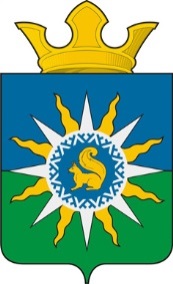 муниципальное образование ПОСЕЛОК ХАНЫМЕЙ СОБРАНИЕ ДЕПУТАТОВ4 созываР Е Ш Е Н И ЕОб утверждении Правил благоустройства территории муниципального образования поселок Ханымей, с изменениями от 25.10.2018 г. № 067, от 14.03.2019 г.             № 094	В соответствии с Федеральным законом от 06 октября 2003 года № 131-ФЗ «Об общих принципах организации местного самоуправления в Российской Федерации», Уставом муниципального образования и на основании статьи 7 Устава муниципального образования поселок Ханымей, Собранием депутатов муниципального образования посёлок Ханымей 4 созываР Е Ш Е Н О:	1. Признать утратившим силу решение Собрания депутатов 2-го созыва муниципального образования поселок Ханымей от 09 июня 2012 года № 226 «Об утверждении Норм и правил по благоустройству территории муниципального образования поселок Ханымей».2. Утвердить Правил благоустройства территории муниципального образования поселок Ханымей (Приложение № 1).	3. Обнародовать (опубликовать) настоящее решение в районной общественно-политической газете «Северный луч» и разместить на официальном интернет-сайте Администрации муниципального образования поселок Ханымей.4. Настоящее решение вступает в силу со дня официального опубликования.	5. Контроль за исполнением настоящего решения возложить на заместителя председателя Собрания депутатов муниципального образования поселок Ханымей.Глава муниципального образованияпоселок Ханымей						 			А.Е.ЛешенкоПриложение № 1к решению Собрания депутатов 4 созыва муниципального образования поселок Ханымейот 30 октября 2017 года № 22Правилаблагоустройства территории муниципального образования поселок ХанымейI. Общие положения1.1. Настоящие Правила благоустройства территории муниципального образования поселок Ханымей (далее – Правила) разработаны в соответствии с Гражданским, Жилищным, Градостроительным, Земельным, Лесным, Водным кодексами Российской Федерации, Федеральными законами от 6 октября 2003 года № 131-ФЗ «Об общих принципах организации местного самоуправления в Российской Федерации», от 10 января 2002 года № 7-ФЗ «Об охране окружающей среды», от 24 июня 1998 года № 89-ФЗ «Об отходах производства и потребления», от 30 марта 1999 года № 52-ФЗ «О санитарно-эпидемиологическом благополучии населения», от 13 марта 2006 года № 38-ФЗ «О рекламе», от 21 июля 2014 года № 212-ФЗ «Об основах общественного контроля в Российской Федерации», постановлением Правительства РФ от 31.08.2018 г. № 1039 «Об утверждении Правил обустройства мест (площадок) накопления твердых коммунальных отходов и ведения их реестра», Правилами создания, охраны и содержания зелёных насаждений в городах Российской Федерации, утверждёнными приказом Госстроя Российской Федерации                      от 15 декабря 1999 № 153, приказом Минстроя от 13 апреля 2017 года № 711/пр «Об утверждении методических рекомендаций для подготовки правил благоустройства территорий поселений, городских округов, внутригородских районов», иным федеральным законодательством, санитарными нормами и правилами, Законом Ямало-Ненецкого автономного округа от 16 декабря 2004 года № 81-ЗАО «Об административных правонарушениях», Законом Ямало-Ненецкого автономного округа от 8 декабря 2003 года № 62-ЗАО «О содержании и защите домашних животных на территории Ямало-Ненецкого автономного округа», Уставом муниципального образования Пуровский район, Уставом муниципального образования поселок Ханымей и иными муниципальными правовыми актами муниципального образования Пуровский район.1.2. Настоящие Правила устанавливают общеобязательные нормы поведения для физических и юридических лиц и индивидуальных предпринимателей на территории муниципального образования поселок Ханымей (далее – муниципальное образование), общие параметры и сочетание элементов благоустройства для создания безопасной, удобной и привлекательной среды территорий, включённых в границы муниципального образования, в том числе территорий жилых микрорайонов поселка, промышленных районов, рекреационных, общественно-деловых зон, и регламентируют деятельность органов местного самоуправления при решении вопросов местного значения в сфере благоустройства и озеленения территории, организации содержания и освещения улиц, сбора и вывоза бытовых (коммунальных) и промышленных отходов.1.3. Инструкции, регламенты, положения и иные акты, регулирующие вопросы благоустройства и содержания территории муниципального образования, не должны противоречить требованиям настоящих Правил.1.4. В настоящих Правилах применяются следующие термины с соответствующими определениями:благоустройство территории – комплекс мероприятий по инженерной подготовке и обеспечению безопасности, озеленению, устройству покрытий, освещению, размещению малых архитектурных форм и объектов монументального искусства;бордюрный пандус – сооружение, обеспечивающее съезд с пешеходного пути на проезжую часть через сниженный или утопленный в покрытие бордюрный камень;брошенный (бесхозяйный) транспорт - транспортное средство, оставленное собственником с целью отказа от права собственности на него или по другим причинам, не имеющий собственника, собственник которого неизвестен, в том числе части и механизмы транспортных средств;внутриквартальный проезд – дорога, примыкающая к проезжим частям жилых и магистральных улиц, разворотным площадкам;восстановительная стоимость зелёных насаждений – денежная форма возмещения стоимости зелёных насаждений, подлежащих сносу;газон – травяной покров, создаваемый посевом семян специально подобранных трав, являющийся фоном для посадок и парковых сооружений и самостоятельным элементом ландшафтной композиции;генеральная схема очистки территории муниципального образования – проект, направленный на решение комплекса работ по организации, сбору, удалению, обезвреживанию бытовых (коммунальных) отходов и уборке территории муниципального образования;городская среда – это совокупность природных, архитектурно-планировочных, экологических, социально-культурных и других факторов, характеризующих среду обитания на определенной территории и определяющих комфортность проживания на этой территории;движимое имущество (вещи) – нестационарные временные постройки, гаражи, балки, рекламные конструкции, навесы, контейнеры, передвижные строения и сооружения, конструкции, механизмы, строительные материалы, ограждения, и прочие движимые вещи, перемещение которых возможно без несоразмерного ущерба их назначению;зелёные насаждения – дикорастущие и искусственно посаженные деревья и кустарники, а также травяной покров и созданные газоны на территории муниципального образования поселок Ханымей;зеленый фонд поселка – совокупность территорий, на которых расположены лесные и иные насаждения, в том числе в зеленых зонах, лесопарковых зонах, и других озелененных территорий в границах муниципального образования;качество городской среды – комплексная характеристика территории и ее частей, определяющая уровень комфорта повседневной жизни для различных слоев населения;комплексное развитие городской среды – улучшение, обновление, трансформация, использование лучших практик и технологий на всех уровнях жизни поселения, в том числе развитие инфраструктуры, системы управления, технологий, коммуникаций между населением поселка и сообществами;контейнер – стандартная емкость для сбора ТКО, металлическая или пластиковая, с крышкой (крышками), объемом до 6 куб. м включительно;контейнерная площадка – специально оборудованная площадка для сбора и временного хранения мусора с установкой необходимого количества контейнеров;крупногабаритный мусор (далее – КГМ) – отходы производства, хозяйственной деятельности и потребления, утратившие свои потребительские свойства, размерами более 75 см в одну из сторон (в том числе мебель, бытовая техника, тара и упаковка от бытовой техники и другое);лесные насаждения – совокупность растений, состоящая из древостоя, а также, подроста, подлеска и живого напочвенного покрова, объединенных однородными лесорастительными условиями участка леса, и характеризующаяся определенной внутренней структурой;лесные территории – территории лесов, находящиеся в пределах границ муниципального образования поселок Ханымей;нормируемый комплекс элементов благоустройства – необходимое минимальное сочетание элементов благоустройства для создания на территории муниципального образования безопасной, удобной и привлекательной среды;объекты благоустройства территории – территории муниципального образования, на которых осуществляется деятельность по благоустройству: площадки, придомовые территории (дворы), кварталы, функционально-планировочные образования, микрорайоны поселка, расположенные на территории муниципального образования поселок Ханымей, а также территории, выделяемые по принципу единой градостроительной регламентации (охранные зоны) или визуально-пространственного восприятия (площадь с застройкой, объект улично-дорожной сети с прилегающей территорией и застройкой), другие территории муниципального образования поселок Ханымей;объекты нормирования благоустройства территории – территории муниципального образования, для которых в нормах и правилах по благоустройству территории устанавливаются нормируемый комплекс элементов благоустройства, нормы и правила их размещения на данной территории. Такими территориями могут являться площадки различного функционального назначения, пешеходные коммуникации, проезды, общественные пространства, участки и зоны общественной, жилой застройки, санитарно-защитные зоны производственной застройки, объекты рекреации, улично-дорожная сеть муниципального образования, технические (охранно-эксплуатационные) зоны инженерных коммуникаций;озеленение – комплекс ландшафтных работ, обеспечивающий формирование среды муниципального образования с использованием зеленых насаждений, а также поддержание ранее созданной или изначально существующей природной среды на территории муниципального образования;озеленённые территории общего пользования – территории, используемые для рекреации всего населения поселка (сады, парки, парки культуры и отдыха, мемориальные комплексы, скверы, бульвары, улично-дорожная сеть, лесопарки и пр.);озеленённые территории ограниченного пользования – территории в пределах жилой, гражданской, промышленной застройки, организаций обслуживания населения, учреждений здравоохранения, науки, образования, рассчитанные на пользование отдельными группами населения, санитарно-защитные зоны;озеленённые территории специального назначения – территории питомников, цветочно-оранжерейные хозяйства, выставки, ботанические, дендрологические и зоологические сады, кладбища, территории, подпадающие под действие Федерального закона от 14 марта 1995 № 33-ФЗ «Об особо охраняемых природных территориях»;паспорт фасадов зданий (далее – паспорт) – согласованный и утвержденный в установленном порядке документ, определяющий единое архитектурное и цветовое решение фасада отдельно стоящего здания, расположенного на территории поселка, и устанавливающий требования к его внешнему оформлению;пешеходные зоны – участки территории населённого пункта, на которых осуществляется движение населения в прогулочных и культурно-бытовых целях, в целях транзитного передвижения и которые обладают определёнными характеристиками: наличием остановок наземного общественного транспорта, высокой концентрацией объектов обслуживания, памятников истории и культуры, рекреаций и т.п., высокой суммарной плотностью пешеходных потоков. Пешеходные зоны могут формироваться на объектах улично-дорожной сети поселка, пешеходных частях площадей населённого пункта;пешеходные улицы – исторически сложившиеся связи между различными территориями и районами населённого пункта, закрытые для транспортного сообщения и приспособленные для пешеходного передвижения;пешеходные части площади – участки и пространства площади, предназначенные для пешеходного движения, могут быть представлены всей территорией площади (представительские и мемориальные) или её частью (приобъектные);придомовая территория – прилегающая к многоквартирному жилому дому территория, включающая в себя элементы озеленения и благоустройства (проезды, автостоянки, тротуары, детские игровые и спортивные, хозяйственные площадки, контейнерные площадки, малые архитектурные формы, зелёные зоны), иные предназначенные для обслуживания, эксплуатации и благоустройства данного дома объекты (в том числе объекты инженерной инфраструктуры в рамках балансовой принадлежности) в границах земельного участка с расположенным на нём многоквартирным домом, границы которого определены на основании данных государственного кадастрового учёта, или земельный участок, границы которого определены по результатам межевания;прилегающая территория – часть территории общего пользования, прилегающая к зданиям, сооружениям, земельным участкам, в благоустройстве которой участвуют физические лица и хозяйствующие субъекты в соответствии с порядком участия собственников зданий (помещений в них) и сооружений в благоустройстве прилегающих территорий; территория, непосредственно примыкающая к границам здания, строения, сооружения, ограждения, строительной площадке, объектам торговли, рекламы и иным объектам, находящимся в собственности, владении, пользовании, распоряжении у юридических или физических лиц;развитие объекта благоустройства – осуществление работ, направленных на создание новых или повышение качественного состояния существующих объектов благоустройства, их отдельных элементов;разукомплектованное транспортное средство – транспортное средство, имеющее внешние технические неисправности (отсутствие колес, дверей, лобового, заднего и бокового стекол, капота, багажника и т.д.) или другие неисправности, при которых запрещается эксплуатация в соответствии с Правилами дорожного движения Российской Федерации;рекреационный потенциал – способность территории обеспечивать определённое количество отдыхающих психофизиологическим комфортом и возможностью для отдыха (спортивно-укрепляющей деятельности) без деградации природной среды. Выражается числом людей (или человеко-дней) на единицу площади;сбор отходов – прием или поступление отходов от физических и юридических лиц в целях их дальнейшего использования, обезвреживания, транспортирования, размещения;специализированная организация – предприятие, учреждение, организация (индивидуальный предприниматель), осуществляющие работы по благоустройству, сбору и вывозу бытовых (коммунальных) отходов, ремонт и содержание дорог, и другую деятельность на основании размещенного муниципального заказа или договоров с юридическими или физическими лицами;средства размещения информации – конструкции, сооружения, технические приспособления, художественные элементы и другие носители, предназначенные для распространения информации;строительный мусор – это остатки сырья, материалов, иных изделий и продуктов, образующихся при строительстве, реконструкции, ремонте, разрушении, сносе, разборке зданий, сооружений, инженерных коммуникаций и промышленных объектов;тактильное покрытие – покрытие с ощутимым изменением фактуры поверхностного слоя;твердые коммунальные отходы (далее - ТКО) – отходы, образующиеся в жилых помещениях в процессе потребления физическими лицами, а также товары, утратившие свои потребительские свойства в процессе их использования физическими лицами в жилых помещениях в целях удовлетворения личных и бытовых нужд. К твердым коммунальным отходам также относятся отходы, образующиеся в процессе деятельности юридических лиц, индивидуальных предпринимателей и подобные по составу отходам, образующимся в жилых помещениях в процессе потребления физическими лицами;тротуар – элемент дороги, предназначенный для движения пешеходов и примыкающий к проезжей части или отделенный от нее газоном;уборка территорий (санитарная очистка) – вид деятельности, связанный со сбором, вывозом в специально отведённые места отходов производства и потребления, другого мусора, снега, а также иные мероприятия, направленные на обеспечение экологического и санитарно-эпидемиологического благополучия населения и охрану окружающей среды;фасад – наружная сторона здания (главная (лицевая), боковая (торцевая), дворовая). Главный (лицевой) фасад здания имеет наибольшую зону видимости с территорий, как правило, ориентирован на восприятие со стороны магистральных и (или) иного значения улиц;элементы благоустройства территории - декоративные, технические, планировочные, конструктивные решения, элементы ландшафта, различные виды оборудования и оформления, малые архитектурные формы, некапитальные нестационарные сооружения, наружная реклама и информация, используемые как составные части благоустройства.1.5. Иные понятия, используемые в настоящих Правилах, применяются в тех же значениях, что и в нормативных правовых актах Российской Федерации, Ямало-Ненецкого автономного округа, муниципальных нормативных правовых актах муниципального образования Пуровский район и муниципальных нормативных правовых актах муниципального образования поселок Ханымей.II. Элементы благоустройства территории2.1. К элементам благоустройства территории относятся:- элементы озеленения;- покрытия;- ограждения (заборы);- водные устройства;- уличное коммунально-бытовое и техническое оборудование;- игровое и спортивное оборудование;- элементы освещения;- средства размещения информации и рекламные конструкции;- малые архитектурные формы и городская мебель;- некапитальные нестационарные сооружения;- элементы объектов капитального строительства.2.2. Элементы инженерной подготовки и защиты территории2.2.1. Элементы инженерной подготовки и защиты территории обеспечивают безопасность и удобство пользования территорией, ее защиту от неблагоприятных явлений природного и техногенного воздействия в связи с новым строительством или реконструкцией. Проектирование элементов инженерной подготовки и защиты территории производится в составе мероприятий по организации рельефа и стока поверхностных вод.2.2.2. Задачи организации рельефа при проектировании благоустройства следует определять в зависимости от функционального назначения территории и целей ее преобразования и реконструкции. Организацию рельефа реконструируемой территории, как правило, следует ориентировать на максимальное сохранение рельефа, почвенного покрова, имеющихся зеленых насаждений, условий существующего поверхностного водоотвода, использование вытесняемых грунтов на площадке строительства.2.2.3. При организации рельефа рекомендуется предусматривать снятие плодородного слоя почвы толщиной 150-200 мм и оборудование места для его временного хранения, а если подтверждено отсутствие в нем сверхнормативного загрязнения любых видов - меры по защите от загрязнения. При проведении подсыпки грунта на территории допускается использовать только минеральные грунты и верхние плодородные слои почвы.2.2.4. При террасировании рельефа рекомендуется проектировать подпорные стенки и откосы. Максимально допустимые величины углов откосов устанавливаются в зависимости от видов грунтов.2.2.5. Рекомендуется проводить укрепление откосов. Выбор материала и технологии укрепления зависят от местоположения откоса в поселке, предполагаемого уровня механических нагрузок на склон, крутизны склона и формируемой среды.2.2.5.1. На территориях зон особо охраняемых природных территорий для укрепления откосов открытых русел водоемов рекомендуется использовать материалы и приемы, сохраняющие естественный вид берегов: габионные конструкции или «матрацы Рено», нетканые синтетические материалы, покрытие типа «соты», одерновку, ряжевые деревянные берегоукрепления, естественный камень, песок, валуны, посадки растений и т.п.2.2.6. Подпорные стенки следует проектировать с учетом разницы высот сопрягаемых террас. Перепад рельефа менее 0,4 м рекомендуется оформлять бортовым камнем или выкладкой естественного камня. При перепадах рельефа более 0,4 м подпорные стенки рекомендуется проектировать как инженерное сооружение, обеспечивая устойчивость верхней террасы гравитационными (монолитные, из массивной кладки) или свайными (тонкие анкерные, свайные ростверки) видами подпорных стенок.2.2.7. Следует предусматривать ограждение подпорных стенок и верхних бровок откосов при размещении на них транспортных коммуникаций согласно ГОСТ Р 52289, ГОСТ 26804. Также следует предусматривать ограждения пешеходных дорожек, размещаемых вдоль этих сооружений, при высоте подпорной стенки более 1,0 м, а откоса - более 2 м. Высоту ограждений рекомендуется устанавливать не менее 0,9 м.2.2.8. Искусственные элементы рельефа (подпорные стенки, земляные насыпи, выемки), располагаемые вдоль улиц, могут использоваться в качестве шумозащитных экранов.2.2.9. При проектировании стока поверхностных вод следует руководствоваться СНиП 2.04.03. При организации стока следует обеспечивать комплексное решение вопросов организации рельефа и устройства открытой или закрытой системы водоотводных устройств: водосточных труб (водостоков), лотков, кюветов, быстротоков, дождеприемных колодцев. Проектирование поверхностного водоотвода необходимо осуществлять с минимальным объемом земляных работ и предусматривающий сток воды со скоростями, исключающими возможность эрозии почвы.2.2.10. Применение открытых водоотводящих устройств допускается в границах территорий парков и лесопарков. Открытые лотки (канавы, кюветы) по дну или по всему периметру следует укреплять (одерновка, каменное мощение, монолитный бетон, сборный железобетон, керамика и др.), угол откосов кюветов рекомендуется принимать в зависимости от видов грунтов.2.2.11. Минимальные и максимальные уклоны следует назначать с учетом неразмывающих скоростей воды, которые принимаются в зависимости от вида покрытия водоотводящих элементов. На участках рельефа, где скорости течения дождевых вод выше максимально допустимых, следует обеспечивать устройство быстротоков (ступенчатых перепадов).2.2.12. На территориях объектов рекреации водоотводные лотки могут обеспечивать сопряжение покрытия пешеходной коммуникации с газоном, их рекомендуется выполнять из элементов мощения (плоского булыжника, колотой или пиленой брусчатки, каменной плитки и др.), стыки допускается замоноличивать раствором высококачественной глины.2.2.13. Дождеприемные колодцы являются элементами закрытой системы дождевой (ливневой) канализации, устанавливаются в местах понижения проектного рельефа: на въездах и выездах из кварталов, перед перекрестками со стороны притока воды до зоны пешеходного перехода, в лотках проезжих частей улиц и проездов в зависимости от продольного уклона улиц (см. таблицу-1).РЕКОМЕНДУЕМЫЕ ПАРАМЕТРЫТаблица-1. 	Рекомендуемое размещение дождеприемных колодцев в лотках проезжих частей улиц и проездовНа территории поселка не рекомендуется устройство поглощающих колодцев и испарительных площадок.2.2.14. При обустройстве решеток, перекрывающих водоотводящие лотки на пешеходных коммуникациях, ребра решеток не рекомендуется располагать вдоль направления пешеходного движения, а ширину отверстий между ребрами следует принимать не более 15 мм.2.2.15. При ширине улицы в красных линиях более 30 м и уклонах более 30 ‰ (единица измерения равная-0,1%) расстояние между дождеприемными колодцами рекомендуется устанавливать не более 60 м. В случае превышения указанного расстояния следует обеспечивать устройство спаренных дождеприемных колодцев с решетками значительной пропускной способности. Для улиц, внутриквартальных проездов, дорожек, бульваров, скверов, трассируемых на водоразделах, возможно увеличение расстояния между дождеприемными колодцами в два раза. При формировании значительного объема стока в пределах внутриквартальных территорий следует предусматривать ввод дождевой канализации в ее границы, что необходимо обосновать расчетом.2.3. Озелененные территории2.3.1. Выделяются три основных категории озелененных территорий, каждая из которых имеет свои особенности по отношению к гражданскому обороту, режимам пользования и способам хозяйствования:- озелененные территории общего пользования;- озелененные территории ограниченного пользования;- озелененные территории специального назначения.2.3.2. Основными типами насаждений и озеленения могут являться: массивы, группы, солитеры, живые изгороди, кулисы, боскеты, шпалеры, газоны, цветники, различные виды посадок (аллейные, рядовые, букетные и др.). В зависимости от выбора типов насаждений определяется объемно-пространственная структура (объёмно-пространственная структура объектов ландшафтного искусства - метод или форма ландшафтной организации среды населенного пункта; типы объемно-пространственной структуры: закрытые (боскеты, массивы, рощи), открытые (поляны, лужайки, партеры, крупные цветники, площади, водоемы, плоскостные спортивные сооружения), полуоткрытые (рощи, группы, а также сочетания элементов закрытых и открытых структур) насаждений и обеспечивается визуально-композиционные и функциональные связи участков озелененных территорий между собой и с застройкой населенного пункта.2.3.3. На территории поселка могут использоваться два вида озеленения: стационарное - посадка растений в грунт и мобильное - посадка растений в специальные передвижные емкости (контейнеры, вазоны и т.п.). Стационарное и мобильное озеленение обычно используют для создания архитектурно-ландшафтных объектов (газонов, садов, цветников, площадок с кустами и деревьями и т.п.) на естественных и искусственных элементах рельефа, крышах (крышное озеленение), фасадах (вертикальное озеленение) зданий и сооружений.2.3.4. При проектировании озеленения следует учитывать: минимальные расстояния посадок деревьев и кустарников до инженерных сетей, зданий и сооружений, размеры комов, ям и траншей для посадки насаждений в соответствии с таблицей-2.Таблица-2.	Размеры комов, ям, траншей для посадки деревьев и кустарников Рекомендуется соблюдать максимальное количество насаждений на различных территориях поселка в соответствии с таблицей-3.Таблица 3.	Максимальное количество деревьев и кустарников на  озелененной территории Количество штукОриентировочный процент озеленяемых территорий на участках различного функционального назначения, параметры и требования для сортировки посадочного материала (таблицы 4-9).Таблица 4.	Доля цветников на озелененных территориях объектов рекреацииВ процентахТаблица 5.	Обеспеченность озелененными территориями участков общественной, жилой, производственной застройкиВ процентахТаблица 6.	Предельно допустимое загрязнение воздуха для зеленых насаждений на территории поселкаМиллиграммы на куб. метрТаблица 7.	Ожидаемый уровень снижения шумаТаблица 8.	Виды растений в различных категориях насажденийТаблица 8.1. 	Виды растений, рекомендуемые для крышного и вертикального озеленения** При выборе растений для крышного и вертикального озеленения необходимо обеспечивать соответствие между требованиями растений к освещенности и ориентацией озеленяемой поверхности относительно сторон света.** Приведенные в таблице деревья и кустарники могут использоваться для стационарного крышного озеленения покрытия подземных сооружений, располагающегося на отметке территории, а также при посадке деревьев и кустарников в опоры-колодцы зданий или сооружений с глубиной развития корневой системы растений не менее .Таблица 9.	Параметры и требования для сортировки крупномерных деревьев2.3.5. Проектирование озеленения и формирование системы зеленых насаждений на территории поселка следует вести с учетом факторов потери (в той или иной степени) способности городских экосистем к саморегуляции. Для обеспечения жизнеспособности насаждений и озеленяемых территорий поселка необходимо:- производить благоустройство территории в зонах особо охраняемых природных территорий в соответствии с установленными режимами хозяйственной деятельности и величиной нормативно допустимой рекреационной нагрузки (см. таблицы 10,11);Таблица 10.	Комплексное благоустройство территории в зависимости от рекреационной нагрузкиТаблица 11.	Ориентировочный уровень предельной рекреационной нагрузки- учитывать степень техногенных нагрузок от прилегающих территорий;- осуществлять для посадок подбор адаптированных пород посадочного материала с учетом характеристик их устойчивости к воздействию антропогенных факторов.2.3.6. На территории поселка следует проводить исследования состава почвы (грунтов) на физико-химическую, санитарно-эпидемиологическую и радиологическую безопасность, предусматривать ее рекультивацию в случае превышения допустимых параметров загрязнения.2.3.7. При озеленении территории общественных пространств и объектов рекреации, в том числе с использованием крышного и вертикального озеленения, следует предусматривать устройство газонов, автоматических систем полива и орошения. Обязательное цветочное оформление следует вводить только при условии комплексной оценки территории конкретного объекта с учетом его местоположения, рекреационной нагрузки, наличия иных близлежащих объектов озеленения и цветочного оформления. 2.3.8. При посадке деревьев в зонах действия теплотрасс рекомендуется учитывать фактор прогревания почвы в обе стороны от оси теплотрассы на расстояние: интенсивного прогревания - до 2 м, среднего - 2-6 м, слабого - 6-10 м. У теплотрасс не рекомендуется размещать: дерен, лиственницу, березу - ближе 3-4 м.2.3.9. При воздействии неблагоприятных техногенных и климатических факторов на различные территории поселка рекомендуется формировать защитные насаждения; при воздействии нескольких факторов рекомендуется выбирать ведущий по интенсивности и (или) наиболее значимый для функционального назначения территории.2.3.9.1. Для защиты от ветра рекомендуется использовать зеленые насаждения ажурной конструкции с вертикальной сомкнутостью полога 60-70 %.2.3.9.2. Шумозащитные насаждения рекомендуется проектировать в виде однорядных или многорядных рядовых посадок не ниже 7 м, обеспечивая в ряду расстояния между стволами взрослых деревьев 8-10 м (с широкой кроной), 5-6 м (со средней кроной), 3-4 м (с узкой кроной), подкроновое пространство следует заполнять рядами кустарника. 2.3.9.3. В условиях высокого уровня загрязнения воздуха рекомендуется формировать многорядные древесно-кустарниковые посадки: при хорошем режиме проветривания - закрытого типа (смыкание крон), при плохом режиме проветривания - открытого, фильтрующего типа (не смыкание крон).Крышное и вертикальное озеленение2.3.10. Стационарное крышное озеленение может быть предусмотрено при проектировании новых, реконструкции и капитальном ремонте существующих зданий и сооружений, имеющих неэксплуатируемую крышу с уклоном не более 45 градусов. Предпочтение следует отдавать зданиям и сооружениям с горизонтальной или малоуклонной (уклон не более 3%) крышей.Мобильное или смешанное (стационарное и мобильное) крышное озеленение может предусматриваться при проектировании новых, реконструкции и капитальном ремонте существующих зданий и сооружений любого назначения, имеющих эксплуатируемую крышу с архитектурно-ландшафтными объектами.2.3.11. При реконструкции и капитальном ремонте зданий и сооружений возможность устройства крышного озеленения рекомендуется определять расчетом прочности, устойчивости и деформативности существующих несущих конструкций.При недостаточной несущей способности конструкций реконструируемого или капитально ремонтируемого объекта может быть предусмотрено их усиление, целесообразность которого следует подтверждать технико-экономическим обоснованием.2.3.12. Расчетную нагрузку от системы озеленения следует определять с учетом веса растений, почвенного субстрата, дренажа, противокорневой защиты кровли, впитавшейся в грунт дождевой или поливочной воды и других элементов покрытия.Вес крышного озеленения, не требующего ухода, рекомендуется не превышать 70 кг/кв. м, а озеленения с постоянным уходом - 800 кг/кв. м.2.3.13. Стационарное, мобильное и смешанное вертикальное озеленение может предусматриваться при разработке проектов строительства, реконструкции и капитального ремонта зданий и сооружений любого назначения, их фрагментов, если эти здания и сооружения имеют фасады или широкие (шириной не менее 5 м) плоскости наружных стен без проемов. Высоту вертикального озеленение рекомендуется ограничивать тремя этажами.2.3.14. При проектировании строительства и реконструкции зданий и сооружений с горизонтальными или малоуклонными крышами на территориях населенного пункта со сложившейся высокоплотной застройкой может быть предусмотрено обязательное устройство крышного и вертикального озеленения.2.3.15. Крышное и вертикальное озеленение, как правило, не должно носить компенсационный характер. Исключение может составлять крышное озеленение подземных сооружений, кровля которых располагается на отметке участка, а также кустарники и деревья, посаженные в опоры-колодцы зданий или сооружений с глубиной развития корневой системы растения не менее 3 м.2.3.16. Площадь крышного озеленения не следует включать в показатель территории зеленых насаждений при подсчете баланса территории участка проектируемого объекта.Площадь наружных поверхностей зданий и сооружений, подготовленных для вертикального озеленения, следует указывать в разделе «Благоустройство» проектов строительства, реконструкции и капитального ремонта зданий и сооружений, а также проектов благоустройства участков зданий и сооружений.2.3.17. При проектировании крышного и вертикального озеленения следует предусматривать обеспечение безопасности крепления и использования грунтового покрытия, контейнеров, вазонов и пр., водоотвод в теплое время года, гидро- и пароизоляция конструкций и помещений, теплозащитные качества наружных ограждений здания или сооружения, на которых размещены указанные виды озеленения.2.3.18. В целях предотвращения повреждения растениями отделки фасадов зданий и сооружений при их вертикальном озеленении на фасадных поверхностях следует надежно закреплять конструкции в виде решеток, систем вертикальных стержней или тросов, точечных консолей-опор для кашпо и т.п.При размещении таких конструкций необходимо учитывать обеспечение наличия воздушного зазора между растениями и фасадом. Величину воздушного зазора рекомендуется назначать в зависимости от вида используемых растений не менее 20 см.2.3.19. Устройство крышного и вертикального озеленения на зданиях и сооружениях, как правило, не должно приводить к нарушению предъявляемых к ним противопожарных требований.Стационарное озеленение на неэксплуатируемых крышах может предусматриваться на зданиях и сооружениях, отметка крыши которых не превышает отметку отмостки более чем на 65 м. Практически озеленение неэксплуатируемых крыш рекомендуется применять в тех случаях, когда их отметка не превышает отметку отмостки более чем на 18 метров.При проектировании озеленения эксплуатируемых крыш их отметка над отмосткой здания или сооружения не регламентируется. На практике рекомендуется, чтобы архитектурно-ландшафтные объекты на эксплуатируемой крыше располагались на высоте не более 50 м над территорией, прилегающей к зданию или сооружению.2.3.20. Следует учитывать, что устройство озелененных и благоустроенных объектов на крышах складских и производственных зданий с помещениями категории «А» и «Б» по взрывопожарной и пожарной опасности, а также на зданиях с крышными котельными не допускается.Архитектурно-ландшафтные объекты и здания, на крышах которых они размещаются, следует оборудовать автоматической противопожарной защитой. 2.3.21. Конструкции, применяемые для вертикального озеленения, рекомендуется выполнять из долговечных и огнестойких материалов. В случае использования в них древесины рекомендуется ее предварительно пропитывать антипиренами. В местах крепления конструкции к фасаду следует обеспечивать сохранность наружных ограждений озеленяемого объекта.2.3.22. Отвод избыточной дождевой и поливочной воды на озелененных крышах рекомендуется осуществлять с использованием предусмотренного в здании или сооружении водостока. Участки кровли, по которым производится отвод избыточной воды, рекомендуется выполнять с уклоном к водоотводящим устройствам не менее 2%.2.3.23. При размещении на крыше здания или сооружения озелененных рекреационных площадок, садов, кафе и других ландшафтно-архитектурных объектов расстояние между ними и выпусками вентиляции, не имеющими фильтров для очистки отработанного воздуха, рекомендуется устанавливать не менее 15 м. Роль контурного ограждения указанных объектов может выполнять металлический или железобетонный парапет высотой не менее 1 м. На металлических парапетах рекомендуется устанавливать сетчатое металлическое ограждение.2.3.24. При устройстве стационарного газонного озеленения (рулонного или сеянного в почвенный субстрат) на крышах стилобатов разница отметок верха газона и низа окон основного здания, выходящих в сторону стилобата, рекомендуется устанавливать не менее 1 м. При невозможности выполнения этого требования на реконструируемых или ремонтируемых объектах газон на крыше стилобата может выполняться с отступом шириной не менее 1 м от наружной стены здания.2.4. Виды покрытий2.4.1. Покрытия поверхности обеспечивают на территории муниципального образования условия безопасного и комфортного передвижения, а также - формируют архитектурно-художественный облик среды. Для целей благоустройства территории рекомендуется определять следующие виды покрытий:- твердые (капитальные) - монолитные или сборные, выполняемые из асфальтобетона, цементобетона, природного камня и т.п. материалов;- мягкие (некапитальные) - выполняемые из природных или искусственных сыпучих материалов (песок, щебень, гранитные высевки, керамзит, резиновая крошка и др.), находящихся в естественном состоянии, сухих смесях, уплотненных или укрепленных вяжущими;- газонные, выполняемые по специальным технологиям подготовки и посадки травяного покрова;- комбинированные, представляющие сочетания покрытий, указанных выше (например, плитка, утопленная в газон и т.п.).2.4.2. На территории муниципального образования не рекомендуется допускать наличия участков почвы без перечисленных видов покрытий за исключением дорожно-тропиночной сети на особо охраняемых территориях зон особо охраняемых природных территорий и участков территории в процессе реконструкции и строительства.2.4.3. Применяемый в проекте вид покрытия рекомендуется устанавливать прочным, ремонтопригодным, экологичным, не допускающим скольжения. Выбор видов покрытия следует принимать в соответствии с их целевым назначением: твердых - с учетом возможных предельных нагрузок, характера и состава движения, противопожарных требований, действующих на момент проектирования; мягких - с учетом их специфических свойств при благоустройстве отдельных видов территорий (детских, спортивных площадок, площадок для выгула собак, прогулочных дорожек и т.п. объектов); газонных и комбинированных, как наиболее экологичных.2.4.4. Твердые виды покрытия рекомендуется устанавливать с шероховатой поверхностью с коэффициентом сцепления в сухом состоянии не менее 0,6, в мокром - не менее 0,4. Следует не допускать применение в качестве покрытия кафельной, метлахской плитки, гладких или отполированных плит из искусственного и естественного камня на территории пешеходных коммуникаций, в наземных и подземных переходах, на ступенях лестниц, площадках крылец входных групп зданий.2.4.5. Следует предусматривать уклон поверхности твердых видов покрытия, обеспечивающий отвод поверхностных вод - на водоразделах при наличии системы дождевой канализации его следует назначать не менее 4 ‰; при отсутствии системы дождевой канализации - не менее 5 ‰. Максимальные уклоны следует назначать в зависимости от условий движения транспорта и пешеходов.2.4.6. На территории общественных пространств муниципального образования все преграды (уступы, ступени, пандусы, деревья, осветительное, информационное и уличное техническое оборудование, а также край тротуара в зонах остановок общественного транспорта и переходов через улицу) следует выделять полосами тактильного покрытия. Тактильное покрытие рекомендуется начинать на расстоянии не менее, чем за 0,8 м до преграды, края улицы, начала опасного участка, изменения направления движения и т.п. Если на тактильном покрытии имеются продольные бороздки шириной более 15 мм и глубиной более 6 мм, их не рекомендуется располагать вдоль направления движения.2.4.7. Для деревьев, расположенных в мощении, при отсутствии иных видов защиты (приствольных решеток, бордюров, периметральных скамеек и пр.) рекомендуется предусматривать выполнение защитных видов покрытий в радиусе не менее 1,5 м от ствола: щебеночное, галечное, «соты» с засевом газона. Защитное покрытие может быть выполнено в одном уровне или выше покрытия пешеходных коммуникаций.2.4.8. Колористическое решение применяемого вида покрытия рекомендуется выполнять с учетом цветового решения формируемой среды, а на территориях общественных пространств населенного пункта - соответствующей концепции цветового решения этих территорий.2.5. Сопряжения поверхностей2.5.1. К элементам сопряжения поверхностей обычно относят различные виды бортовых камней, пандусы, ступени, лестницы. Бортовые камни2.5.2. На стыке тротуара и проезжей части, как правило, следует устанавливать дорожные бортовые камни. Бортовые камни рекомендуется устанавливать с нормативным превышением над уровнем проезжей части не менее 150 мм, которое должно сохраняться и в случае ремонта поверхностей покрытий. Для предотвращения наезда автотранспорта на газон в местах сопряжения покрытия проезжей части с газоном рекомендуется применение повышенного бортового камня на улицах общегородского и районного значения, а также площадках автостоянок при крупных объектах обслуживания.2.5.3. При сопряжении покрытия пешеходных коммуникаций с газоном можно устанавливать садовый борт, дающий превышение над уровнем газона не менее 50 мм на расстоянии не менее 0,5 м, что защищает газон и предотвращает попадание грязи и растительного мусора на покрытие, увеличивая срок его службы. На территории пешеходных зон возможно использование естественных материалов (кирпич, дерево, валуны, керамический борт и т.п.) для оформления примыкания различных типов покрытия.Ступени, лестницы, пандусы2.5.4. При уклонах пешеходных коммуникаций более 60 ‰ следует предусматривать устройство лестниц. На основных пешеходных коммуникациях в местах размещения учреждений здравоохранения и других объектов массового посещения, домов инвалидов и престарелых ступени и лестницы следует предусматривать при уклонах более 50 ‰, обязательно сопровождая их пандусом. При пересечении основных пешеходных коммуникаций с проездами или в иных случаях, оговоренных в задании на проектирование, следует предусматривать бордюрный пандус для обеспечения спуска с покрытия тротуара на уровень дорожного покрытия.2.5.5. При проектировании открытых лестниц на перепадах рельефа высоту ступеней рекомендуется назначать не более 120 мм, ширину - не менее 400 мм и уклон 10-20 ‰ в сторону вышележащей ступени. После каждых 10-12 ступеней рекомендуется устраивать площадки длиной не менее 1,5 м. Край первых ступеней лестниц при спуске и подъеме рекомендуется выделять полосами яркой контрастной окраски. Все ступени наружных лестниц в пределах одного марша следует устанавливать одинаковыми по ширине и высоте подъема ступеней. При проектировании лестниц в условиях реконструкции сложившихся территорий населенного пункта высота ступеней может быть увеличена до 150 мм, а ширина ступеней и длина площадки - уменьшена до 300 мм и 1,0 м соответственно.2.5.6. Пандус обычно выполняется из нескользкого материала с шероховатой текстурой поверхности без горизонтальных канавок. При отсутствии ограждающих пандус конструкций следует предусматривать ограждающий бортик высотой не менее 75 мм и поручни. Зависимость уклона пандуса от высоты подъема рекомендуется принимать по таблице 12.Таблица 12.	Зависимость уклона пандуса от высоты подъемаВ миллиметрах Уклон бордюрного пандуса следует, как правило, принимать 1:12.2.5.7. При повороте пандуса или его протяженности более 9 м, не реже, чем через каждые 9 м рекомендуется предусматривать горизонтальные площадки размером 1,5×1,5 м. На горизонтальных площадках по окончании спуска следует проектировать дренажные устройства. Горизонтальные участки пути в начале и конце пандуса следует выполнять отличающимися от окружающих поверхностей текстурой и цветом.2.5.8. По обеим сторонам лестницы или пандуса рекомендуется предусматривать поручни на высоте 800-920 мм круглого или прямоугольного сечения, удобного для охвата рукой и отстоящего от стены на 40 мм. При ширине лестниц 2,5 м и более следует предусматривать разделительные поручни. Длину поручней следует устанавливать больше длины пандуса или лестницы с каждой стороны не менее, чем на 0,3 м, с округленными и гладкими концами поручней. При проектировании рекомендуется предусматривать конструкции поручней, исключающие соприкосновение руки с металлом.2.5.9. В зонах сопряжения земляных (в т.ч. и с травяным покрытием) откосов с лестницами, пандусами, подпорными стенками, другими техническими инженерными сооружениями рекомендуется выполнять мероприятия согласно пункту 2.1.5 настоящих Правил.2.6. Ограждения2.6.1. В целях благоустройства на территории муниципального образования рекомендуется предусматривать применение различных видов ограждений, которые различаются: по назначению (декоративные, защитные, их сочетание), высоте (низкие - 0,3-1,0 м, средние - 1,1-1,7 м, высокие - 1,8-3,0 м), виду материала (металлические, железобетонные и др.), степени проницаемости для взгляда (прозрачные, глухие), степени стационарности (постоянные, временные, передвижные).2.6.2. Проектирование ограждений рекомендуется производить в зависимости от их местоположения и назначения согласно ГОСТам, каталогам сертифицированных изделий, проектам индивидуального проектирования. Ограждения соседних участков индивидуальных жилых домов и иных частных домовладений, выходящие на сторону центральных дорог и влияющие на формирование облика улицы, должны быть выдержаны в едином стилистическом решении, единой (гармоничной) цветовой гамме, схожи по типу, высоте и форме.2.6.2.1. Ограждения магистралей и транспортных сооружений рекомендуется проектировать согласно ГОСТ Р 52289, ГОСТ 26804, верхних бровок откосов и террас - согласно пункту 2.1.7.2.6.2.2. Ограждение территорий памятников историко-культурного наследия рекомендуется выполнять в соответствии с регламентами, установленными для данных территорий.2.6.2.3. На территориях общественного, жилого, рекреационного назначения рекомендуется применение декоративных металлических ограждений. Рекомендуется применение декоративных ажурных металлических ограждений.Сплошное ограждение многоквартирных домов является нежелательным2.6.3. Рекомендуется предусматривать размещение защитных металлических ограждений высотой не менее 0,5 м в местах примыкания газонов к проездам, стоянкам автотранспорта, в местах возможного наезда автомобилей на газон и вытаптывания троп через газон. Ограждения рекомендуется размещать на территории газона с отступом от границы примыкания порядка 0,2-0,3 м.2.6.4. При проектировании средних и высоких видов ограждений в местах пересечения с подземными сооружениями рекомендуется предусматривать конструкции ограждений, позволяющие производить ремонтные или строительные работы.2.6.5. В случае произрастания деревьев в зонах интенсивного пешеходного движения или в зонах производства строительных и реконструктивных работ при отсутствии иных видов защиты следует предусматривать защитные приствольные ограждения высотой 0,9 м и более, диаметром 0,8 м и более в зависимости от возраста, породы дерева и прочих характеристик.2.6.6. При проектировании ограждений рекомендуется учитывать следующие требования:разграничить зеленую зону (газоны, клумбы, парки) с маршрутами пешеходов и транспорта; выполнять проектирование дорожек и тротуаров с учетом потоков людей и маршрутов;выполнять разграничение зеленых зон и транзитных путей с помощью деликатных приемов (например, разной высотой уровня или созданием зеленых кустовых ограждений); проектировать изменение высоты и геометрии бордюрного камня с учетом сезонных снежных отвалов;выполнять замену зеленых зон мощением в случаях, когда ограждение не имеет смысла ввиду небольшого объема зоны или архитектурных особенностей места;использовать (в особенности на границах зеленых зон) многолетних всесезонных кустистых растений;по возможности использовать светоотражающие фасадные конструкции для затененных участков газонов; цвето-графическое оформление ограждений (как и остальных поселковых объектов) должно быть максимально нейтрально к окружению. Допустимы натуральные цвета материалов (камень, металл, дерево и подобные), либо нейтральные цвета (черный, белый, серый, темные оттенки других цветов). Вокруг зеленой зоны рекомендуется черные ограждения или натуральных цветов материала. Внутри парков допустимы белые ограждения (в большинстве случаев деревянные). Серые оттенки окраски используются для объектов вне зеленой зоны.2.7. Малые архитектурные формы2.7.1. К малым архитектурным формам (МАФ) относятся: элементы монументально-декоративного оформления, устройства для оформления мобильного и вертикального озеленения, водные устройства, городская мебель, коммунально-бытовое и техническое оборудование на территории муниципального образования. При проектировании и выборе малых архитектурных форм рекомендуется пользоваться каталогами сертифицированных изделий. Для зон исторической застройки малые архитектурные формы рекомендуется проектировать на основании индивидуальных проектных разработок.2.7.1.1. Для каждого элемента планировочной структуры существуют характерные требования, которые основываются на частоте и продолжительности ее использования, потенциальной аудитории, наличии свободного пространства, интенсивности пешеходного и автомобильного движения, близости транспортных узлов. Выбор МАФ во многом зависит от количества людей, ежедневно посещающих территорию: например в районах крупных объектов транспорта гораздо больше пешеходов, чем в жилых кварталах. В некоторых местах городскую мебель необходимо фиксировать, чтобы ее невозможно было переместить и помешать тем самым потоку пешеходов или автомобилей. Стоит подбирать материалы и дизайн объектов с учетом всех условий, тогда мебель прослужит дольше, будет более удобна и эффективна в использовании и гармонично впишется в окружающую среду.2.7.1.2. При проектировании, выборе МАФ рекомендуется использовать и стоит учитывать:а) материалы, подходящие для климата и соответствующие конструкции и назначению МАФ. Предпочтительнее использование натуральных материалов;б) антивандальную защищенность ― от разрушения, оклейки, нанесения надписей и изображений;в)  возможность ремонта или замены деталей МАФ;г)  защиту от образования наледи и снежных заносов, обеспечение стока воды;д) удобство обслуживания, а также механизированной и ручной очистки территории рядом с МАФ и под конструкцией;е)  эргономичность конструкций (высоту и наклон спинки, высоту урн и прочее);ж)  расцветку, не вносящую визуальный шум;з)  безопасность для потенциальных пользователей;и)  стилистическое сочетание с другими МАФ и окружающей архитектурой;к)  соответствие характеристикам зоны расположения: сдержанный дизайн для тротуаров дорог, более изящный - для рекреационных зон и дворов.2.7.1.3.	Общие требования к установке МАФ:а)  расположение, не создающее препятствий для пешеходов;б)  плотная установка на минимальной площади в местах большого скопления людей;в)  устойчивость конструкции;г)  надежная фиксация или обеспечение возможности пере мещения в зависимости от условий расположения;д)  достаточное количество МАФ определенных типов в каждой конкретной зоне;2.7.1.4. Частные требования к скамейкам:- наличие спинок для скамеек рекреационных зон;- наличие спинок и поручней для скамеек дворовых зон;- отсутствие спинок и поручней для скамеек транзитных зон;2.7.1.5. Частные требования к урнам:- наличие пепельниц, предохраняющих мусор от возгорания;- достаточная высота (минимальная около 100 см) и объем;- наличие рельефного текстурирования или перфорирования для защиты от графического вандализма;- защита от дождя и снега;- использование и аккуратное расположение вставных ведер и мусорных мешков2.7.1.6. Частные требования к цветочницам (вазонам), в том числе к навесным:-  кашпо следует выставлять только на существующих объектах-  цветочницы (вазоны) должны иметь достаточную высоту ― для предотвращения случайного наезда автомобилей и попадания мусора-  дизайн (цвет, форма) цветочниц (вазонов) не должен отвлекать внимание от растений-  цветочницы и кашпо зимой необходимо хранить в помещении или заменять в них цветы хвойными растениями или иными растительными декорациями2.7.1.7. Частные требования к ограждениям:-  достаточная прочность для защиты пешеходов от наезда автомобилей-  модульность, возможность создания конструкции любой формы-  светоотражающие элементы там, где возможен случайный наезд автомобиля-  недопустимо располагать ограды далее 10 см от края газона- нейтральный цвет (черный для ограждения зеленых насаждений, серый или серебряный для ограждений транспортных потоков, белый и черный для ограждений в парковых зонах) или натуральный цвет материала2.7.1.8. Характерные МАФ тротуаров автомобильных дорог:-  скамейки без спинки с достаточным местом для сумок;-  опоры у скамеек для людей с ограниченными возможностями; - мощные заграждения от автомобилей;- высокие безопасные заборы;- навесные кашпо  навесные цветочницы и вазоны;- высокие цветочницы(вазоны) и урны;- пепельницы — встроенные в урны или отдельные;- велоинфраструктура.2.7.1.9. В пешеходных зонах повышенные требования к дизайну МАФ, так как они часто окружены исторической архитектурной застройкой. Мебель должна сочетаться с историческими зданиями. В некоторых случаях современная типовая городская мебель вписывается в архитектуру прошлых веков. Обратное сочетание (исторический дизайн МАФ в современной застройке) чаще всего дает отрицательный результат.2.7.1.10. Характерные МАФ пешеходных зон:- относительно небольшие уличные фонари;- комфортные диваны;- объемные урны;- цветочницы и кашпо (вазоны);- информационные стенды;- защитные ограждения;- столы для игр.2.7.1.11. Принципы антивандальной защиты малых архитектурных форм от графического вандализма.2.7.1.11.1. По психологическим причинам занятые поверхности меньше подвержены вандализму, наиболее привлекательны для разрисовывания и оклейки свободные ровные плоскости. Рекомендуется минимизировать площадь поверхностей МАФ, свободные поверхности рекомендуется делать перфорированными или с рельефом, препятствующим графическому вандализму или облегчающим его устранению.2.7.1.11.2. Глухие заборы рекомендуется заменять просматриваемыми. Если нет возможности убрать забор или заменить на просматриваемый, он может быть изменен визуально (например, с помощью стрит-арта с контрастным рисунком) или закрыт визуально с использованием зеленых насаждений.2.7.1.11.3. Для защиты городских малообъемных объектов (коммутационных шкафов и других) рекомендуется размещение на поверхности малоформатной рекламы. Также возможно использование стрит-арта или размещение их внутри афишной тумбы. 2.7.1.11.4. Для защиты от графического вандализма конструкцию опор освещения и прочих объектов рекомендуется выбирать или проектировать рельефной, в том числе с использованием краски, содержащей рельефные частицы.2.7.1.11.5. Рекомендуется вместо отдельно стоящих конструкций размещать рекламные конструкции на местах потенциального вандализма (основная зона вандализма ― 30–200 сантиметров от земли) на столбах, коммутационных шкафах, заборах и т.п.. В том числе в этой зоне возможно размещение или информационных конструкций с общественно полезной информацией, например исторических планов местности, навигационных схем и других подобных элементов.2.7.1.12. Правила вандалозащищенности при проектировании городского оборудования:2.7.1.12.1. Рекомендуется выбор материала легко очищающегося и не боящегося абразивных и растворяющих веществ.2.7.1.12.2. На плоских поверхностях городского оборудования и МАФ рекомендуется перфорирование или рельефное текстурирование, которые мешают расклейке объявлений и разрисовыванию поверхности, которые облегчают очистку. 2.7.1.12.3. Городское оборудование (будки, остановки, столбы, урны, заборы и прочие) и фасады зданий рекомендуется защищать защищать специальной конструкцией оборудования, правильным выбором материалов, рельефом и текстурой. Кроме формовки, возможно использование антивандальной рельефной краски. Рельефные поверхности, по сравнению с гладкими, позволяют уменьшить расклейку или рисование и упростить очистку от расклейки. 2.7.1.12.4. Для городского оборудования и МАФ рекомендуется использование темных тонов окраски или материалов. Светлая однотонная окраска провоцирует нанесение незаконных надписей. Темная или черная окраска уменьшает количество надписей или их заметность, поскольку большинство цветов инструментов нанесения также темные.2.7.1.13. Правила вандалозащищенности при размещении оборудования:2.7.1.13.1. Городское оборудование (будки, остановки, столбы, заборы) и фасады зданий можно защитить с помощью рекламы и полезной информации, стрит-арта и рекламного графити, а также благодаря озеленению.2.7.1.13.2. Количество городского оборудования должно минимизироваться, а несколько размещаемых объектов ― группироваться «бок к боку», «спиной к спине» или к стене здания. Это значительно сокращает расходы на очистку и улучшает облик среды. Группируя объекты, стоящие на небольшом расстоянии друг от друга (например, банкоматы), можно уменьшить площадь, подвергающуюся вандализму, тем самым сократив затраты и время на ее обслуживание.2.7.1.13.3. Объекты по возможности следует совмещать (например, креплением урны на столбе городского освещения);2.7.1.13.4. Вид большинства объектов должен быть максимально нейтрален к среде (например, цвет должен быть нейтральным ― черный, серый, белый, возможны также темные оттенки других цветов). Активные по форме или цвету объекты должны согласовываться отдельно компетентными организациями.2.7.1.13.5. Проектирование или выбор объектов для установки должны учитывать все сторонние элементы и процессы использования, например, процессы уборки и ремонта.Устройства для оформления озеленения2.7.2. Для оформления мобильного и вертикального озеленения рекомендуется применять следующие виды устройств: трельяжи, шпалеры, перголы, цветочницы, вазоны. Трельяж и шпалера - легкие деревянные или металлические конструкции в виде решетки для озеленения вьющимися или опирающимися растениями, могут использоваться для организации уголков тихого отдыха, укрытия от солнца, ограждения площадок, технических устройств и сооружений. Пергола - легкое решетчатое сооружение из дерева или металла в виде беседки, галереи или навеса, используется как «зеленый тоннель», переход между площадками или архитектурными объектами. Цветочницы, вазоны - небольшие емкости с растительным грунтом, в которые высаживаются цветочные растения.Водные устройства2.7.3. К водным устройствам относятся фонтаны, питьевые фонтанчики, бюветы, родники, декоративные водоемы. Водные устройства выполняют декоративно-эстетическую функцию, улучшают микроклимат, воздушную и акустическую среду. Водные устройства всех видов следует снабжать водосливными трубами, отводящими избыток воды в дренажную сеть и ливневую канализацию.2.7.3.1. Фонтаны рекомендуется проектировать на основании индивидуальных архитектурных проектных разработок. 2.7.3.2. Питьевые фонтанчики могут быть как типовыми, так и выполненными по специально разработанному проекту, их следует размещать в зонах отдыха и рекомендуется - на спортивных площадках. Место размещения питьевого фонтанчика и подход к нему рекомендуется оборудовать твердым видом покрытия, высота должна составлять не более 90 см для взрослых и не более 70 см для детей.2.7.3.3. Следует учитывать, что родники на территории муниципального образования должны соответствовать качеству воды согласно требованиям СанПиНов и иметь положительное заключение органов санитарно-эпидемиологического надзора, на особо охраняемых территориях природного комплекса для обустройства родника, кроме вышеуказанного заключения, требуется разрешение уполномоченных органов природопользования и охраны окружающей среды. Родники рекомендуется оборудовать подходом и площадкой с твердым видом покрытия, приспособлением для подачи родниковой воды (желоб, труба, иной вид водотока), чашей водосбора, системой водоотведения. 2.7.3.4. Декоративные водоемы рекомендуется сооружать с использованием рельефа или на ровной поверхности в сочетании с газоном, плиточным покрытием, цветниками, древесно-кустарниковыми посадками. Дно водоема рекомендуется делать гладким, удобным для очистки. Рекомендуется использование приемов цветового и светового оформления.Мебель муниципального образования2.7.4. К мебели муниципального образования относятся: различные виды скамей отдыха, размещаемые на территории общественных пространств, рекреаций и дворов; скамей и столов - на площадках для настольных игр, летних кафе и др.2.7.4.1. Установку скамей рекомендуется предусматривать на твердые виды покрытия или фундамент. В зонах отдыха, лесопарках, детских площадках может допускаться установка скамей на мягкие виды покрытия. При наличии фундамента его части рекомендуется  выполнять не выступающими над поверхностью земли. Высоту скамьи для отдыха взрослого человека от уровня покрытия до плоскости сидения рекомендуется принимать в пределах 420-480 мм. Поверхности скамьи для отдыха рекомендуется выполнять из дерева, с различными видами водоустойчивой обработки (предпочтительно - пропиткой).2.7.4.2. На территории особо охраняемых природных территорий возможно выполнять скамьи и столы из древесных пней-срубов, бревен и плах, не имеющих сколов и острых углов.2.7.4.3. Количество размещаемой мебели муниципального образования рекомендуется устанавливать, в зависимости от функционального назначения территории и количества посетителей на этой территории.Уличное коммунально-бытовое оборудование2.7.5. Уличное коммунально-бытовое оборудование обычно представлено различными видами мусоросборников - контейнеров и урн. Основными требованиями при выборе того или иного вида коммунально-бытового оборудования могут являться: обеспечение безопасности среды обитания для здоровья человека, экологической безопасности, экономическая целесообразность, технологическая безопасность, удобство пользования, эргономичность, эстетическая привлекательность, сочетание с механизмами, обеспечивающими удаление накопленного мусора.2.7.5.1. Для сбора бытового мусора на улицах, площадях, объектах рекреации рекомендуется применять малогабаритные (малые) контейнеры (менее 0,5 куб.м) и (или) урны, устанавливая их у входов: в объекты торговли и общественного питания, другие учреждения общественного назначения, жилые дома и сооружения транспорта (вокзалы). Интервал при расстановке малых контейнеров и урн (без учета обязательной расстановки у вышеперечисленных объектов) может составлять: на основных пешеходных коммуникациях - не более 60 м, других территорий муниципального образования - не более 100 м. На территории объектов рекреации расстановку малых контейнеров и урн следует предусматривать у скамей, некапитальных нестационарных сооружений и уличного технического оборудования, ориентированных на продажу продуктов питания. Кроме того, урны следует устанавливать на остановках общественного транспорта. Во всех случаях следует предусматривать расстановку, не мешающую передвижению пешеходов, проезду инвалидных и детских колясок.2.7.5.2. Сбор бытового мусора может осуществляться в контейнеры различного вида и объема, определяемые исходя из наличия машин и механизмов, обеспечивающих удаление отходов. Предпочтительно использовать контейнеры закрытого способа хранения. Конкретное количество и объем контейнеров определяется расчетами генеральной схемы санитарной очистки территории, принятой администрацией муниципального образования, с глубокой проработкой деталей технологического процесса. Контейнеры должны соответствовать параметрам их санитарной очистки и обеззараживания, а также уровню шума. Контейнеры могут храниться на территории владельца или на специально оборудованной площадке.Уличное техническое оборудование2.7.6. К уличному техническому оборудованию относятся: укрытия таксофонов, почтовые ящики, автоматы по продаже воды и др., торговые палатки, элементы инженерного оборудования (подъемные площадки для инвалидных колясок, смотровые люки, решетки дождеприемных колодцев, шкафы телефонной связи и т.п.).2.7.6.1. Установка уличного технического оборудования должна обеспечивать удобный подход к оборудованию и соответствовать разделу 3 СНиП 35-01.2.7.6.2. При установке таксофонов на территориях общественного, жилого, рекреационного назначения рекомендуется предусматривать их электроосвещение. Места размещения таксофонов рекомендуется проектировать в максимальном приближении от мест присоединения закладных устройств канала (трубы) телефонной канализации и канала (трубы) для электроосвещения. Кроме этого, рекомендуется не менее одного из таксофонов (или одного в каждом ряду) устанавливать на такой высоте, чтобы уровень щели монетоприемника от покрытия составлял 1,3 м; уровень приемного отверстия почтового ящика рекомендуется располагать от уровня покрытия на высоте 1,3 м.2.7.7. Рекомендуется выполнять оформление элементов инженерного оборудования, не нарушающей уровень благоустройства формируемой среды, ухудшающей условия передвижения, противоречащей техническим условиям, в том числе:- крышки люков смотровых колодцев, расположенных на территории пешеходных коммуникаций (в т.ч. уличных переходов), следует проектировать, как правило, в одном уровне с покрытием прилегающей поверхности, в ином случае перепад отметок не превышающий 20 мм, а зазоры между краем люка и покрытием тротуара – не более 15 мм.2.8. Игровое и спортивное оборудование2.8.1. Игровое и спортивное оборудование на территории муниципального образования представлено игровыми, физкультурно-оздоровительными устройствами, сооружениями и (или) их комплексами. При выборе состава игрового и спортивного оборудования для детей и подростков рекомендуется обеспечивать соответствие оборудования анатомо-физиологическим особенностям разных возрастных групп  в соответствии с таблицей 13.ИГРОВОЕ И СПОРТИВНОЕ ОБОРУДОВАНИЕТаблица 13 . Состав игрового и спортивного оборудования в зависимости от возраста детейИгровое оборудование2.8.2. Следует учитывать, что игровое оборудование должно соответствовать требованиям санитарно-гигиенических норм, охраны жизни и здоровья ребенка, быть удобным в технической эксплуатации, эстетически привлекательным. Рекомендуется применение модульного оборудования, обеспечивающего вариантность сочетаний элементов.2.8.3. Рекомендуется предусматривать следующие требования к материалу игрового оборудования и условиям его обработки:- деревянное оборудование выполненное из твердых пород дерева со специальной обработкой, предотвращающей гниение, усыхание, возгорание, сколы; отполированное, острые углы закруглены;- металл следует применять преимущественно для несущих конструкций оборудования, иметь надежные соединения и соответствующую обработку (влагостойкая покраска, антикоррозийное покрытие); рекомендуется применять металлопластик (не травмирует, не ржавеет, морозоустойчив);- бетонные и железобетонные элементы оборудования следует выполнять из бетона марки не ниже 300, морозостойкостью не менее 150, иметь гладкие поверхности;- оборудование из пластика и полимеров следует выполнять с гладкой поверхностью и яркой, чистой цветовой гаммой окраски, не выцветающей от воздействия климатических факторов.2.8.4. В требованиях к конструкциям игрового оборудования рекомендуется исключать острые углы, застревание частей тела ребенка, их попадание под элементы оборудования в состоянии движения; поручни оборудования должны полностью охватываться рукой ребенка; для оказания экстренной помощи детям в комплексы игрового оборудования при глубине внутреннего пространства более  необходимо предусматривать возможность доступа внутрь в виде отверстий (не менее двух) диаметром не менее .2.8.5. При размещении игрового оборудования на детских игровых площадках рекомендуется соблюдать минимальные расстояния безопасности в соответствии с таблицей 14.Таблица 14.	Минимальные расстояния безопасности при размещении игрового оборудования В пределах указанных расстояний на участках территории площадки не допускается размещения других видов игрового оборудования, скамей, урн, бортовых камней и твердых видов покрытия, а также веток, стволов, корней деревьев. Требования к параметрам игрового оборудования и его отдельных частей рекомендуется принимать согласно таблицей 15.Таблица 15. Требования к игровому оборудованиюСпортивное оборудование2.8.6. Спортивное оборудование предназначено для всех возрастных групп населения, размещается на спортивных, физкультурных площадках, либо на специально оборудованных пешеходных коммуникациях (тропы здоровья) в составе рекреаций. Спортивное оборудование в виде специальных физкультурных снарядов и тренажеров может быть как заводского изготовления, так и выполненным из бревен и брусьев со специально обработанной поверхностью, исключающей получение травм (отсутствие трещин, сколов и т.п.). При размещении следует руководствоваться каталогами сертифицированного оборудования.2.9. Освещение и осветительное оборудование2.9.1. В различных градостроительных условиях рекомендуется предусматривать функциональное, архитектурное и информационное освещение с целью решения утилитарных, светопланировочных и светокомпозиционных задач, в т.ч. при необходимости светоцветового зонирования территорий муниципального образования и формирования системы светопространственных ансамблей.2.9.2. При проектировании каждой из трех основных групп осветительных установок (функционального, архитектурного освещения, световой информации) рекомендуется обеспечивать:- количественные и качественные показатели, предусмотренные действующими нормами искусственного освещения селитебных территорий и наружного архитектурного освещения (СНиП 23-05); - надежность работы установок согласно Правилам устройства электроустановок (ПУЭ), безопасность населения, обслуживающего персонала и, в необходимых случаях, защищенность от вандализма;- экономичность и энергоэффективность применяемых установок, рациональное распределение и использование электроэнергии;- эстетика элементов осветительных установок, их дизайн, качество материалов и изделий с учетом восприятия в дневное и ночное время;- удобство обслуживания и управления при разных режимах работы установок.Функциональное освещение2.9.3. Функциональное освещение (ФО) осуществляется стационарными установками освещения дорожных покрытий и пространств в транспортных и пешеходных зонах. Установки ФО, как правило, подразделяют на обычные, высокомачтовые, парапетные, газонные и встроенные.2.9.3.1. В обычных установках светильники рекомендуется располагать на опорах (венчающие, консольные), подвесах или фасадах (бра, плафоны) на высоте от 3 до 15 м. Их рекомендуется применять в транспортных и пешеходных зонах как наиболее традиционные.2.9.3.2. В высокомачтовых установках осветительные приборы (прожекторы или светильники) рекомендуется располагать на опорах на высоте 20 и более метров. Эти установки рекомендуется использовать для освещения обширных пространств, транспортных развязок и магистралей, открытых паркингов.2.9.3.3. В парапетных установках светильники рекомендуется встраивать линией или пунктиром в парапет высотой до 1,2 метров, ограждающий проезжую часть путепроводов, мостов, эстакад, пандусов, развязок, а также тротуары и площадки. Их применение рекомендуется обосновать технико-экономическими и (или) художественными аргументами.2.9.3.4. Газонные светильники обычно служат для освещения газонов, цветников, пешеходных дорожек и площадок. Они могут предусматриваться на территориях общественных пространств и объектов рекреации в зонах минимального вандализма.2.9.3.5. Светильники, встроенные в ступени, подпорные стенки, ограждения, цоколи зданий и сооружений, МАФ, рекомендуется использовать для освещения пешеходных зон территорий общественного назначения.Архитектурное освещение2.9.4. Архитектурное освещение (АО) рекомендуется применять для формирования художественно выразительной визуальной среды в вечернем поселке, выявления из темноты и образной интерпретации памятников архитектуры, истории и культуры, инженерного и монументального искусства, МАФ, доминантных и достопримечательных объектов, ландшафтных композиций, создания световых ансамблей. Оно обычно осуществляется стационарными или временными установками освещения объектов, главным образом, наружного освещения их фасадных поверхностей.2.9.4.1. К временным установкам АО относится праздничная иллюминация: световые гирлянды, сетки, контурные обтяжки, светографические элементы, панно и объемные композиции из ламп накаливания, разрядных, светодиодов, световодов, световые проекции, лазерные рисунки и т.п.2.8.5. В целях архитектурного освещения могут использоваться также установки ФО - для монтажа прожекторов, нацеливаемых на фасады зданий, сооружений, зеленых насаждений, для иллюминации, световой информации и рекламы, элементы которых могут крепиться на опорах уличных светильников.Световая информация2.9.6. Световая информация (СИ), в том числе, световая реклама, как правило, должна помогать ориентации пешеходов и водителей автотранспорта в поселковом пространстве и участвовать в решении светокомпозиционных задач. Рекомендуется учитывать размещение, габариты, формы и светоцветовые параметры элементов такой информации, обеспечивающие четкость восприятия с расчетных расстояний и гармоничность светового ансамбля, не противоречащую действующим правилам дорожного движения, не нарушающую комфортность проживания населения.Источники света2.9.7. В стационарных установках ФО и АО рекомендуется применять энергоэффективные источники света, эффективные осветительные приборы и системы, качественные по дизайну и эксплуатационным характеристикам изделия и материалы: опоры, кронштейны, защитные решетки, экраны и конструктивные элементы, отвечающие требованиям действующих национальных стандартов.2.9.8. Источники света в установках ФО рекомендуется выбирать с учетом требований, улучшения ориентации, формирования благоприятных зрительных условий, а также, в случае необходимости, светоцветового зонирования.2.9.9. В установках АО и СИ рекомендуется к использованию источники белого или цветного света с учетом формируемых условия световой и цветовой адаптации и суммарный зрительный эффект, создаваемый совместным действием осветительных установок всех групп, особенно с хроматическим светом, функционирующих в конкретном пространстве населенного пункта или световом ансамбле.Освещение транспортных и пешеходных зон.2.9.10. В установках ФО транспортных и пешеходных зон рекомендуется применять осветительные приборы направленного в нижнюю полусферу прямого, рассеянного или отраженного света. Применение светильников с неограниченным светораспределением (типа шаров из прозрачного или светорассеивающего материала) допускается в установках: газонных, на фасадах (типа бра и плафонов) и на опорах с венчающими и консольными приборами. Установка последних рекомендуется на озелененных территориях или на фоне освещенных фасадов зданий, сооружений, склонов рельефа.2.9.11. Для освещения проезжей части улиц и сопутствующих им тротуаров рекомендуется в зонах интенсивного пешеходного движения применять двухконсольные опоры со светильниками на разной высоте, снабженными разноспектральными источниками света.2.9.12. Выбор типа, расположения и способа установки светильников ФО транспортных и пешеходных зон рекомендуется осуществлять с учетом формируемого масштаба светопространств. Над проезжей частью улиц, дорог и площадей светильники на опорах рекомендуется устанавливать на высоте не менее 8 м. В пешеходных зонах высота установки светильников на опорах может приниматься, как правило, не менее 3,5 м и не более 5,5 м. Светильники (бра, плафоны) для освещения проездов, тротуаров и площадок, расположенных у зданий, рекомендуется устанавливать на высоте не менее 3 м.2.9.13. Опоры уличных светильников для освещения проезжей части магистральных улиц (общегородских и районных) могут располагаться на расстоянии не менее 0,6 м от лицевой грани бортового камня до цоколя опоры, на уличной сети местного значения это расстояние допускается уменьшать до 0,3 м при условии отсутствия автобусного или троллейбусного движения, а также регулярного движения грузовых машин. Следует учитывать, что опора не должна находиться между пожарным гидрантом и проезжей частью улиц и дорог. 2.9.14. Опоры на пересечениях магистральных улиц и дорог, как правило, устанавливаются до начала закругления тротуаров и не ближе 1,5 м от различного рода въездов, не нарушая единого строя линии их установки. Режимы работы осветительных установок2.9.15. При проектировании всех трех групп осветительных установок (ФО, АО, СИ) в целях рационального использования электроэнергии и обеспечения визуального разнообразия среды поселка в темное время суток рекомендуется предусматривать следующие режимы их работы:- вечерний будничный режим, когда функционируют все стационарные установки ФО, АО и СИ, за исключением систем праздничного освещения;- ночной дежурный режим, когда в установках ФО, АО и СИ может отключаться часть осветительных приборов;- праздничный режим, функционируют все стационарные и временные осветительные установки трех групп с наступлением сумерок и до рассвета. - сезонный режим, предусматриваемый главным образом в рекреационных зонах для стационарных и временных установок ФО и АО (зимой, осенью).2.9.16. Включение всех групп осветительных установок независимо от их ведомственной принадлежности производиться вечером при снижении уровня естественной освещенности до 20 лк. Отключение производить:- установок ФО - утром при повышении освещенности до 10 лк; время возможного отключения части уличных светильников при переходе с вечернего на ночной режим устанавливается администрацией поселка;- установок АО функционируют от заката до рассвета;- установок СИ - по решению соответствующих ведомств или владельцев.2.10. Средства наружной рекламы и информации2.10.1. Вывеска – техническое средство стабильного территориального размещения, предназначенное для размещения информации, не содержащей сведения рекламного характера, являющейся обязательной в соответствии с требованиями ст. 54 Гражданского кодекса Российской Федерации и ст. 9 Закона РФ от 7 февраля 1992 г. N 2300-1 "О защите прав потребителей".2.10.2. Вывеска может содержать следующую информацию:- фирменное наименование (наименование), адрес и режим работы организации;- коммерческое обозначение, используемое юридическими лицами и индивидуальными предпринимателями для индивидуализации принадлежащих им торговых, промышленных и других предприятий, не являющиеся фирменными наименованиями;- информацию, раскрывающую профиль предприятия и вид реализуемых товаров, оказываемых услуг (без использования перечня товаров и услуг);- организационно-правовую форму и ФИО – для предпринимателей, осуществляющих деятельность без образования юридического лица.2.10.3. Допускается размещать на вывеске зарегистрированные в установленном порядке товарные знаки и знаки обслуживания, а также декоративные элементы. Владелец вывески должен обладать правами на использование товарного знака или знака обслуживания.2.10.4. Размещение вывески осуществляется на здании, в месте нахождения предприятия  и может быть выполнена в виде настенного панно, кронштейна, маркизы, либо размещаться на крыше здания, сооружения, пристроенного помещения, при условии, что организация является владельцем здания, сооружения, пристроенного помещения, а также в витрине.Конструктивно вывеска может быть выполнена в виде нескольких элементов, содержащих, как правило, неповторяющуюся информацию.2.10.5. Вывески, выполненные в виде светового короба, должны быть подсвечены в темное время суток внутренними источниками света.2.10.6. В исключительных случаях допускается использование индивидуальных внешних источников света при условии, что конструкции крепления светильников будут закрыты декоративными элементами.2.10.7. Не допускается использование внешних источников света вблизи окон жилых помещений с нарушением установленных санитарных норм.2.10.8. Возможность применения внешних источников света определяется Администрацией муниципального образования поселок Уренгой отдельно по каждой конкретной вывеске.2.10.9. Тексты, содержащиеся на вывесках, должны выполняться на русском языке дополнительно, по усмотрению изготовителя (исполнителя, продавца), на родном языке субъекта Российской Федерации (ЯНАО).2.10.10. Установка всякого рода вывесок разрешается только после согласования с Администрацией муниципального образования поселок Уренгой дизайн-проекта вывески с привязкой к месту ее размещения и с отражением окружающего пространства с точки зрения его архитектурных особенностей.2.10.11. Указатели и информационные стенды – технические средства стабильного территориального размещения, предназначенные для размещения информации, не содержащей сведения рекламного характера и используемые в целях ориентирования граждан, справочного обслуживания, информирования населения, в том числе указатели улиц, указатели государственных и муниципальных органов, учреждений и организаций.2.10.12. Информация на указателях и информационных стендах должна отвечать требованиям нормативных правовых актов в соответствии с действующим законодательством РФ.2.10.13. Размещение указателей и информационных стендов в полосе отвода или придорожной полосе автомобильных дорог осуществляется в соответствии с требованиями Федерального закона от 08.11.2007 № 257-ФЗ "Об автомобильных дорогах и о дорожной деятельности в Российской Федерации и о внесении изменений в отдельные законодательные акты Российской Федерации", нормативно правовых актов по безопасности дорожного движения, ГОСТ Р 52044-2003.2.10.14. Размещение информационных указателей с наименованиями улиц, номерами домов на фасадах объектов адресации (зданий, строений, сооружений гражданского или производственного назначения или временных построек и сооружений) осуществляется в соответствии с требованиями, установленными муниципальными правовыми актами Администрации муниципального образования поселок Уренгой.2.10.15. В целях установки указателей и информационных стендов требуется согласование:- с Администрацией муниципального образования поселок Уренгой дизайн-проекта указателя, информационного стенда с привязкой к месту ее размещения с отражением окружающего пространства с точки зрения его архитектурных особенностей;- с владельцами соответствующего недвижимого имущества, к которому присоединяется конструкция при размещении указателей и информационных стендов на зданиях, строениях, сетях инженерного обеспечения и земельных участках;- с владельцами автомобильных дорог при размещении в полосе отвода или придорожной полосе автомобильных дорог.2.10.16. В целях информирования населения об услугах и товарах, предоставляемых предприятием, могут использоваться штендеры - выносные (временные) конструкции малого формата, устанавливаемые не далее 5 м от главного входа в предприятия потребительского рынка в часы их работы.Штендеры должны быть двусторонними, не должны иметь собственной подсветки, площадь одной стороны не должна превышать 1,5 м².Штендеры устанавливаются преимущественно в зеленой зоне, допускается установка и эксплуатация штендеров в пешеходных зонах и на тротуарах при выполнении следующих условий:- запрещается установка и эксплуатация штендеров, мешающих проходу пешеходов, при ширине тротуара менее 3 м, а также ориентированных на восприятие с проезжей части, либо на расстоянии менее 5 м от бровки земляного полотна автомобильной дороги (бордюрного камня);- не допускается установка и эксплуатация более двух штендеров у входа в предприятие.Штендеры должны иметь надежную конструкцию, исключающую возможность опрокидывания. Запрещается присоединение или прикрепление штендера к зеленым насаждениям, иным природным объектам, либо к световым опорам, столбам, светофорам и иным объектам, не принадлежащим владельцу рекламной конструкции на праве собственности, хозяйственного ведения, оперативного управления или ином вещном праве. Учитывая климатические особенности расположения поселок Уренгой – преобладания сильных ветров и метелей, в целях обеспечения безопасной эксплуатации выносных конструкций, при установке и эксплуатации штендеры должны быть обеспечены временным креплением, позволяющий избежать произвольное перемещение выносной конструкции.2.10.17. Рекламная конструкция – техническое средство стабильного территориального размещения, используемая исключительно для распространения наружной рекламы, социальной рекламы.2.10.18. Рекламная конструкция может быть выполнена в виде щитов, стендов, строительных сеток, перетяжек, электронных табло, воздушных шаров, аэростатов и иных средств.2.10.19. Рекламные конструкции монтируются и располагаются на внешних стенах, крышах и иных конструктивных элементах зданий, строений, сооружений, земельных участках, остановочных пунктов движения общественного транспорта.2.10.20. Установка рекламных конструкций осуществляется в соответствии с требованиями Федерального закона "О рекламе" от 13.03.2006 г № 38-ФЗ, Федеральным законом от 08.11.2007 № 257-ФЗ "Об автомобильных дорогах и о дорожной деятельности в Российской Федерации и о внесении изменений в отдельные законодательные акты Российской Федерации", ГОСТ Р 52044-2003 при наличии оформленного в установленном законом порядке разрешения на установку рекламной конструкции.2.10.21. Витрины предприятий потребительского рынка и услуг могут быть оформлены образцами товарной продукции, товарно-декоративными, декоративными элементами, при необходимости с использованием текстов, раскрывающих потребительские свойства товаров или услуг, не содержащих сведения рекламного характера, в соответствии с профилем предприятия.2.10.22. Витрины предприятий могут быть оформлены по праздничной тематике в соответствии с перечнем государственных праздников, памятных и значимых дат, других мероприятий, определяемых нормативными актами.2.10.23. Витрины предприятий должны быть оформлены с учетом фактора сезонности, иметь эстетический вид и должны быть обеспечены декоративными и световыми установками.2.10.24. Витрины и между-витринное пространство должны своевременно очищаться от грязи и пыли, в зимнее время – от запотевания и замерзания.2.10.25. Не допускается:- доминирование текстов в оформлении витрин;- неопрятный вид оформления витрины и остекления.2.10.26. Владельцы средств наружной рекламы, вывесок, указателей, информационных стендов, щитов обязаны обеспечивать техническую исправность, безопасность и эстетичный вид конструкций:- обеспечить соответствие конструкции стандартам, нормам и правилам конструктивной прочности, электротехнической и эксплуатационной безопасности;- осуществлять эксплуатацию и содержание их в надлежащем техническом и эстетическом состоянии  - своевременно производить окраску, ремонт и замену поврежденных элементов конструкций, производить замену газо-световых трубок и электроламп, в случае неисправности отдельных знаков световая реклама или вывески должны выключаться полностью;- осуществлять выполнение работ по монтажу и демонтажу конструкций без повреждения архитектурных деталей, конструктивных элементов зданий, строений, сооружений, подземных и наземных коммуникаций, объектов благоустройства;- устранять повреждения, возникшие в результате монтажа, эксплуатации, либо демонтажа конструкции (окраска, конструкции зданий, строений, сооружений и т.п.) в течении 10 (десяти) дней за собственный счет;- обеспечить демонтаж за собственный счет при прекращении надобности в установке конструкции, а также нарушения в ходе размещения и эксплуатации надлежащего эстетического вида и технического ее состояния.2.10.27. Юридические и физические лица, эксплуатирующие световые рекламы, указатели, информационные стенды и вывески должны ежедневно включать их освещение с наступлением темного времени суток и выключать не ранее времени отключения уличного освещения, но не позднее наступления светового дня.2.10.28. Расклейка афиш, различного рода объявлений, плакатов (не нарушающих социальные, этические нормы) разрешается только на специально установленных стендах. Размещение в иных местах афиш, различного рода объявлений, плакатов запрещено.2.10.29. Распространение наружной рекламы и информации с использованием баннерного полотна осуществляется только при помощи специально оборудованной конструкции (металлической рамы), не допускается крепление баннерного полотна непосредственно к стенам зданий, строений и сооружений.2.10.30. Установленные и эксплуатируемые конструкции, не соответствующие требованиям технических регламентов и нормативно правовых актов РФ подлежат демонтажу по основаниям, предусмотренным действующим законодательством РФ.2.10.31. Владельцы зданий, строений, сооружений, земельных участков, а так же киосков и остановочных павильонов несут ответственность в соответствии с законодательством за отсутствие контроля и самовольную расклейку гражданами объявлений, установку рекламных конструкций, указателей и информационных стендов на принадлежащих им объектах.2.10.32. Очистку от объявлений опор уличного освещения, цоколя и стен зданий, заборов и других сооружений, а так же демонтаж самовольно установленных конструкций осуществляют владельцы соответствующего имущества, организации обслуживающие и эксплуатирующие данные объекты. 2.11. Некапитальные нестационарные сооружения2.11.1. Некапитальными нестационарными обычно являются сооружения, выполненные из легких конструкций, не предусматривающих устройство заглубленных фундаментов и подземных сооружений - это объекты мелкорозничной торговли, попутного бытового обслуживания и питания, остановочные павильоны, наземные туалетные кабины, боксовые гаражи, другие объекты некапитального характера. Следует иметь в виду, что отделочные материалы сооружений должны отвечать санитарно-гигиеническим требованиям, нормам противопожарной безопасности, архитектурно-художественным требованиям городского дизайна и освещения, характеру сложившейся среды населенного пункта и условиям долговременной эксплуатации. При остеклении витрин рекомендуется применять безосколочные, ударостойкие материалы, безопасные упрочняющие многослойные пленочные покрытия, поликарбонатные стекла. При проектировании мини-маркетов, мини-рынков, торговых рядов рекомендуется применение быстровозводимых модульных комплексов, выполняемых из легких конструкций.2.11.2. Размещение некапитальных нестационарных сооружений на территории поселка, не должно мешать пешеходному движению, нарушать противопожарные требования, условия инсоляции территории и помещений, рядом с которыми они расположены, ухудшать визуальное восприятие среды поселка и благоустройство территории и застройки. При размещении сооружений в границах охранных зон зарегистрированных памятников культурного наследия (природы) и в зонах особо охраняемых природных территорий параметры сооружений (высота, ширина, протяженность) функциональное назначение и прочие условия их размещения рекомендуется согласовывать с уполномоченными органами охраны памятников, природопользования и охраны окружающей среды.2.11.2.1. Следует учитывать, что не допускается размещение некапитальных нестационарных сооружений под козырьками вестибюлей в арках зданий, на газонах, площадках (детских, отдыха, спортивных, транспортных стоянок), посадочных площадках пассажирского транспорта, в охранной зоне водопроводных и канализационных сетей, трубопроводов, а также ближе 10 м от остановочных павильонов, 25 м - от вентиляционных шахт, 20 м - от окон жилых помещений, перед витринами торговых предприятий, 3 м - от ствола дерева.2.11.2.2. Возможно размещение сооружений на тротуарах шириной более 4,5 м (улицы общегородского значения) и более 3 м (улицы районного и местного значения) при условии, что фактическая интенсивность движения пешеходов в час "пик" в двух направлениях не превышает 700 пеш./час на одну полосу движения, равную 0,75 м.2.11.3. Сооружения предприятий мелкорозничной торговли, бытового обслуживания и питания рекомендуется размещать на территориях пешеходных зон, в парках, садах, на бульварах населенного пункта. Сооружения рекомендуется устанавливать на твердые виды покрытия, оборудовать осветительным оборудованием, урнами и малыми контейнерами для мусора, сооружения питания - туалетными кабинами (при отсутствии общественных туалетов на прилегающей территории в зоне доступности 200 м).2.11.4. Размещение остановочных павильонов рекомендуется предусматривать в местах остановок наземного пассажирского транспорта. Для установки павильона рекомендуется предусматривать площадку с твердыми видами покрытия размером 2,0×5,0 м и более. Расстояние от края проезжей части до ближайшей конструкции павильона рекомендуется  устанавливать не менее 3,0 м, расстояние от боковых конструкций павильона до ствола деревьев - не менее 2,0 м для деревьев с компактной кроной. При проектировании остановочных пунктов и размещении ограждений остановочных площадок рекомендуется руководствоваться соответствующими ГОСТ и СНиП.2.11.5. Размещение туалетных кабин рекомендуется предусматривать на активно посещаемых территориях поселка при отсутствии общественных туалетов: в местах проведения массовых мероприятий, при крупных объектах торговли и услуг, на территории объектов рекреации (парках, садах), а также - при некапитальных нестационарных сооружениях питания. Не допускается размещение туалетных кабин на придомовой территории, при этом расстояние до жилых и общественных зданий должно быть не менее 20 м. Туалетную кабину необходимо устанавливать на твердые виды покрытия.2.11.6. Не допускается складирование и хранение движимого имущества за пределами границ и ограждений своих земельных участков, находящихся в собственности, владении, пользовании, более 2 суток, за исключением транспортных средств, размещенных в соответствии с Правилами дорожного движения.2.11.7. Цветовое решение нестационарного объекта должно учитывать окружающую окраску зданий и производиться с учетом гармоничного сочетания цветов. При размещении киосков и павильонов площадью до 20 кв.м в группах, а также на расстоянии менее 15 м друг от друга нестационарные объекты должны иметь одинаковую высоту, быть выполнены с применением единого модуля по ширине и высоте, иметь единое цветовое решение. Размер вывески не должен быть более 1,5 м х 0,25 м, не допускается размещение вывески на торцевых фасадах объекта. 2.11.8. В случае выявления самовольно установленного нестационарного объекта обеспечение его вывоза сопровождаться мероприятиями по демонтажу органом местного самоуправления. 2.12. Оформление и оборудование зданий и сооружений2.12.1. Проектирование оформления и оборудования зданий и сооружений обычно включает: колористическое решение внешних поверхностей стен, отделку крыши, некоторые вопросы оборудования конструктивных элементов здания (входные группы, цоколи и др.), размещение антенн, водосточных труб, отмостки, домовых знаков, защитных сеток и т.п.2.12.2. Колористическое решение зданий и сооружений рекомендуется проектировать с учетом концепции общего цветового решения застройки улиц и территорий поселка. 2.12.2.1. Возможность остекления лоджий и балконов, замене рам, окраске стен рекомендуется устанавливать в составе градостроительного регламента.2.12.2.2. Размещение наружных кондиционеров и антенн-«тарелок» на зданиях, расположенных вдоль улиц, рекомендуется предусматривать со стороны дворовых фасадов.2.12.3. На зданиях и сооружениях населенного пункта рекомендуется предусматривать размещение следующих домовых знаков: указатель наименования улицы, указатель номера дома и корпуса, указатель номера подъезда и квартир, международный символ доступности объекта для инвалидов, флагодержатели, памятные доски, полигонометрический знак, указатель пожарного гидранта, указатель грунтовых геодезических знаков, указатели камер магистрали и колодцев водопроводной сети, указатель канализации, указатель сооружений подземного газопровода. Состав домовых знаков на конкретном здании и условия их размещения рекомендуется определять функциональным назначением и местоположением зданий относительно улично-дорожной сети.2.12.4. Для обеспечения поверхностного водоотовода от зданий и сооружений по их периметру необходимо предусматривать устройство отмостки с надежной гидроизоляцией. Уклон отмостки рекомендуется принимать не менее 10 ‰ в сторону от здания. Ширину отмостки для зданий и сооружений рекомендуется принимать 0,8-1,2 м, в сложных геологических условиях (грунты с карстами) - 1,5-3 м. В случае примыкания здания к пешеходным коммуникациям, роль отмостки обычно выполняет тротуар с твердым видом покрытия.2.12.5. При организации стока воды со скатных крыш через водосточные трубы рекомендуется:- не нарушать пластику фасадов при размещении труб на стенах здания, обеспечивать герметичность стыковых соединений и требуемую пропускную способность, исходя из расчетных объемов стока воды;- не допускать высоты свободного падения воды из выходного отверстия трубы более 200 мм;- предусматривать в местах стока воды из трубы на основные пешеходные коммуникации наличие твердого покрытия с уклоном не менее 5 ‰ в направлении водоотводных лотков, либо - устройство лотков в покрытии (закрытых или перекрытых решетками согласно пункту 2.1.14 настоящих правил;- предусматривать устройство дренажа в местах стока воды из трубы на газон или иные мягкие виды покрытия.2.12.6. Входные группы зданий жилого и общественного назначения оборудовать осветительным оборудованием, навесом (козырьком), элементами сопряжения поверхностей (ступени и т.п.), устройствами и приспособлениями для перемещения инвалидов и маломобильных групп населения (пандусы, перила и пр.).2.12.6.1. Рекомендуется предусматривать при входных группах площадки с твердыми видами покрытия и различными приемами озеленения. Организация площадок при входах может быть предусмотрена как в границах территории участка, так и на прилегающих к входным группам общественных территориях населенного пункта.2.12.6.2. Возможно допускать использование части площадки при входных группах для временного паркирования легкового транспорта, если при этом обеспечивается ширина прохода, необходимая для пропуска пешеходов. 2.12.6.3. В случае размещения входных групп в зоне тротуаров улично-дорожной сети с минимальной нормативной шириной тротуара элементы входной группы (ступени, пандусы, крыльцо, озеленение) рекомендуется выносить на прилегающий тротуар не более чем на 0,5 м.2.13. Площадки2.13.1. На территории поселка рекомендуется проектировать следующие виды площадок: для игр детей, отдыха взрослых, занятий спортом, установки мусоросборников, выгула и дрессировки собак, стоянок автомобилей. Размещение площадок в  границах охранных зон зарегистрированных памятников культурного наследия и зон особо охраняемых природных территорий рекомендуется согласовывать с уполномоченными органами охраны памятников, природопользования и охраны окружающей среды.Детские площадки2.13.2. Детские площадки обычно предназначены для игр и активного отдыха детей разных возрастов: преддошкольного (до 3 лет), дошкольного (до 7 лет), младшего и среднего школьного возраста (7-12 лет). Площадки могут быть организованы в виде отдельных площадок для разных возрастных групп или как комплексные игровые площадки с зонированием по возрастным интересам. Для детей и подростков (12-16 лет) рекомендуется организация спортивно-игровых комплексов (микро-скалодромы, велодромы и т.п.) и оборудование специальных мест для катания на самокатах, роликовых досках и коньках.2.13.3. Расстояние от окон жилых домов и общественных зданий до границ детских площадок дошкольного возраста рекомендуется принимать не менее 10 м, младшего и среднего школьного возраста - не менее 20 м, комплексных игровых площадок - не менее 40 м, спортивно-игровых комплексов - не менее 100 м. Детские площадки для дошкольного и преддошкольного возраста рекомендуется размещать на участке жилой застройки, площадки для младшего и среднего школьного возраста, комплексные игровые площадки рекомендуется размещать на озелененных территориях группы или микрорайона, спортивно-игровые комплексы и места для катания - в парках жилого района.2.13.4. Площадки для игр детей на территориях жилого назначения рекомендуется проектировать из расчета 0,5-0,7 кв.м на 1 жителя. Размеры и условия размещения площадок рекомендуется проектировать в зависимости от возрастных групп детей и места размещения жилой застройки в поселке.2.13.4.1. Площадки детей преддошкольного возраста могут иметь незначительные размеры (50-75 кв.м), размещаться отдельно или совмещаться с площадками для тихого отдыха взрослых - в этом случае общую площадь площадки рекомендуется устанавливать не менее 80 кв.м.2.13.4.2. Оптимальный размер игровых площадок рекомендуется устанавливать для детей дошкольного возраста - 70-150 кв.м, школьного возраста - 100-300 кв.м, комплексных игровых площадок - 900-1600 кв.м. При этом возможно объединение площадок дошкольного возраста с площадками отдыха взрослых (размер площадки - не менее 150 кв.м). Соседствующие детские и взрослые площадки рекомендуется разделять густыми зелеными посадками и (или) декоративными стенками.2.13.4.3. В условиях исторической или высокоплотной застройки размеры площадок могут приниматься в зависимости от имеющихся территориальных возможностей с компенсацией нормативных показателей на прилегающих территориях муниципального образования или в составе застройки согласно пункту 4.3.4 настоящих правил.2.13.5. Детские площадки рекомендуется изолировать от транзитного пешеходного движения, проездов, разворотных площадок, гостевых стоянок, площадок для установки мусоросборников, участков постоянного и временного хранения автотранспортных средств. Подходы к детским площадкам не следует организовывать с проездов и улиц. При условии изоляции детских площадок зелеными насаждениями (деревья, кустарники) минимальное расстояние от границ детских площадок до гостевых стоянок и участков постоянного и временного хранения автотранспортных средств рекомендуется принимать согласно СанПиН, площадок мусоросборников - 15 м, отстойно-разворотных площадок на конечных остановках маршрутов пассажирского транспорта - не менее 50 м.2.13.6. При реконструкции детских площадок во избежание травматизма рекомендуется предотвращать наличие на территории площадки выступающих корней или нависающих низких веток, остатков старого, срезанного оборудования (стойки, фундаменты), находящихся над поверхностью земли, незаглубленных в землю металлических перемычек (как правило, у турников и качелей). При реконструкции прилегающих территорий детские площадки следует изолировать от мест ведения работ и складирования строительных материалов.2.13.7. Обязательный перечень элементов благоустройства территории на детской площадке обычно включает: мягкие виды покрытия, элементы сопряжения поверхности площадки с газоном, озеленение, игровое оборудование, скамьи и урны, осветительное оборудование.2.13.7.1. Мягкие виды покрытия (песчаное, уплотненное песчаное на грунтовом основании или гравийной крошке, мягкое резиновое или мягкое синтетическое) рекомендуется предусматривать на детской площадке в местах расположения игрового оборудования и других, связанных с возможностью падения детей. Места установки скамеек рекомендуется оборудовать твердыми видами покрытия или фундаментом согласно пункту 2.6.4.1 настоящих Методических рекомендаций. При травяном покрытии площадок рекомендуется предусматривать пешеходные дорожки к оборудованию с твердым, мягким или комбинированным видами покрытия.2.13.7.2. Для сопряжения поверхностей площадки и газона рекомендуется применять садовые бортовые камни со скошенными или закругленными краями.2.13.7.3. Детские площадки рекомендуется озеленять посадками деревьев и кустарника, с учетом их инсоляции в течение 5 часов светового дня. Деревья с восточной и северной стороны площадки должны высаживаться не ближе 3-х м, а с южной и западной - не ближе 1 м от края площадки до оси дерева. На площадках дошкольного возраста рекомендуется не допускать применение видов растений с колючками. На всех видах детских площадок рекомендуется не допускать применение растений с ядовитыми плодами.2.13.7.4. Размещение игрового оборудования следует проектировать с учетом нормативных параметров безопасности, представленных в таблице 14 настоящих правил. Площадки спортивно-игровых комплексов рекомендуется оборудовать стендом с правилами поведения на площадке и пользования спортивно-игровым оборудованием.2.13.7.5. Осветительное оборудование обычно должно функционировать в режиме освещения территории, на которой расположена площадка. Рекомендуется не допускать размещение осветительного оборудования на высоте менее 2,5 м.Площадки отдыха и досуга2.13.8. Площадки отдыха обычно предназначены для тихого отдыха и настольных игр взрослого населения, их следует размещать на участках жилой застройки, рекомендуется - на озелененных территориях жилой группы и микрорайона, в парках и лесопарках. Площадки отдыха рекомендуется устанавливать проходными, примыкать к проездам, посадочным площадкам остановок, разворотным площадкам - между ними и площадкой отдыха рекомендуется предусматривать полосу озеленения (кустарник, деревья) не менее 3 м. Расстояние от границы площадки отдыха до мест хранения автомобилей следует принимать согласно СанПиН 2.2.1/2.1.1.1200, отстойно-разворотных площадок на конечных остановках маршрутов пассажирского транспорта - не менее 50 м. Расстояние от окон жилых домов до границ площадок тихого отдыха следует устанавливать не менее 10 м, площадок шумных настольных игр - не менее 25 м.2.13.9. Площадки отдыха на жилых территориях следует проектировать из расчета 0,1-0,2 кв.м на жителя. Оптимальный размер площадки 50-100 кв.м, минимальный размер площадки отдыха - не менее 15-20 кв.м. Допускается совмещение площадок тихого отдыха с детскими площадками согласно пункту 2.12.4.1 настоящих правил. На территориях парков рекомендуется организация площадок-лужаек для отдыха на траве.2.13.10. Обязательный перечень элементов благоустройства на площадке отдыха обычно включает: твердые виды покрытия, элементы сопряжения поверхности площадки с газоном, озеленение, скамьи для отдыха, скамьи и столы, урны (как минимум, по одной у каждой скамьи), осветительное оборудование.2.13.10.1. Покрытие площадки рекомендуется проектировать в виде плиточного мощения. При совмещении площадок отдыха и детских площадок не рекомендуется допускать устройство твердых видов покрытия в зоне детских игр.2.13.10.2. Рекомендуется применять периметральное озеленение, одиночные посадки деревьев и кустарников, цветники, вертикальное и мобильное озеленение. Площадки-лужайки должны быть окружены группами деревьев и кустарников, покрытие - из устойчивых к вытаптыванию видов трав. Инсоляцию и затенение площадок отдыха рекомендуется обеспечивать согласно пункту 2.12.7.3 настоящих правил. Не допускается применение растений с ядовитыми плодами.2.13.10.3. Функционирование осветительного оборудования рекомендуется обеспечивать в режиме освещения территории, на которой расположена площадка.2.13.10.4. Минимальный размер площадки с установкой одного стола со скамьями для настольных игр рекомендуется устанавливать в пределах 12-15 кв.м.Спортивные площадки2.13.11. Спортивные площадки, предназначены для занятий физкультурой и спортом всех возрастных групп населения, их рекомендуется проектировать в составе территорий жилого и рекреационного назначения, участков спортивных сооружений, участков общеобразовательных школ. Проектирование спортивных площадок рекомендуется вести в зависимости от вида специализации площадки. Расстояние от границы площадки до мест хранения легковых автомобилей следует принимать согласно СанПиН 2.2.1/2.1.1.1200.2.13.12. Размещение и проектирование благоустройства спортивного ядра на территории участков общеобразовательных школ рекомендуется вести с учетом обслуживания населения прилегающей жилой застройки. Минимальное расстояние от границ спортплощадок до окон жилых домов рекомендуется принимать от 20 до 40 м в зависимости от шумовых характеристик площадки. Комплексные физкультурно-спортивные площадки для детей дошкольного возраста (на 75 детей) рекомендуется устанавливать площадью не менее 150 кв.м, школьного возраста (100 детей) - не менее 250 кв.м.2.13.13. Как правило, обязательный перечень элементов благоустройства территории на спортивной площадке включает: мягкие или газонные виды покрытия, спортивное оборудование. Рекомендуется озеленение и ограждение площадки.2.13.13.1. Озеленение рекомендуется размещать по периметру площадки, высаживая быстрорастущие деревья на расстоянии от края площадки не менее 2 м. Не рекомендуется применять деревья и кустарники, имеющие блестящие листья, дающие большое количество летящих семян, обильно плодоносящих и рано сбрасывающих листву. Для ограждения площадки возможно применять вертикальное озеленение.2.13.13.2. Площадки рекомендуется оборудовать сетчатым ограждением высотой 2,5-3 м, а в местах примыкания спортивных площадок друг к другу - высотой не менее 1,2 м.Места (площадки) накопления твердых коммунальных отходов2.13.14. Порядок создания мест (площадок) накопления твердых коммунальных отходов2.13.14.1. Места (площадки) накопления твердых коммунальных отходов создаются Администрацией муниципального образования поселок Ханымей, за исключением установленных законодательством Российской Федерации случаев, когда такая обязанность лежит на других лицах. Администрация муниципального образования поселок Ханымей создает места (площадки) накопления твердых коммунальных отходов путем принятия решения в соответствии с требованиями настоящих Правил благоустройства, требованиями законодательства Российской Федерации в области санитарно-эпидемиологического благополучия населения и иного законодательства Российской Федерации, устанавливающего требования к местам (площадкам) накопления твердых коммунальных отходов.Площадки следует размещать удаленными от окон жилых зданий, границ участков детских учреждений, мест отдыха на расстояние не менее 20 м, на участках жилой застройки - не далее 100 м от входов, считая по пешеходным дорожкам от дальнего подъезда, при этом территория площадки должна примыкать к проездам, но не мешать проезду транспорта. При отсутствии возможности соблюдения установленных расстояний в районах сложившейся застройки, они могут быть сокращены. При обособленном размещении площадки (вдали от проездов) рекомендуется предусматривать возможность удобного подъезда транспорта для очистки контейнеров и наличия разворотных площадок (12 м × 12 м). Рекомендуется проектировать размещение площадок вне зоны видимости с транзитных транспортных и пешеходных коммуникаций, в стороне от уличных фасадов зданий. Территорию площадки рекомендуется располагать в зоне затенения (прилегающей застройкой, навесами или посадками зеленых насаждений).2.13.14.2. В случае если в соответствии с законодательством Российской Федерации обязанность по созданию места (площадки) накопления твердых коммунальных отходов лежит на других лицах, такие лица согласовывают создание места (площадки) накопления твердых коммунальных отходов с Администрацией муниципального образования поселок Ханымей на основании письменной заявки.2.13.15. Администрацией муниципального образования поселок Ханымей ведется реестр мест (площадок) накопления твердых коммунальных отходов (далее – Реестр), который представляет собой базу данных о местах (площадках) накопления твердых коммунальных отходов.2.13.15.1. Реестр ведется на бумажном носителе и в электронном виде. Сведения в Реестр вносятся в течение 5 рабочих дней со дня принятия решения о внесении в него сведений о создании места (площадки) накопления твердых коммунальных отходов.2.13.15.2. В течение 10 рабочих дней со дня внесения в Реестр сведений о создании места (площадки) накопления твердых коммунальных отходов такие сведения размещаются на официальном сайте муниципального образования поселок Ханымей (http://www.hanimey.ru).2.13.15.3. В случае если место (площадка) накопления твердых коммунальных отходов создано другим лицом, такое лицо обязано обратиться в Администрацию муниципального образования поселок Ханымей с заявкой о включении сведений о месте (площадке) накопления твердых коммунальных отходов в Реестр не позднее 3 рабочих дней со дня начала его использования путем направления заявки о включении сведений о месте (площадке) накопления твердых коммунальных отходов в Реестр, а также сообщать о любых изменениях сведений, содержащихся в Реестре, в срок не позднее 5 рабочих дней со дня наступления таких изменений путем направления соответствующего извещения на бумажном носителе.2.13.16. Размер площадки диктуется ее задачами, габаритами и количеством контейнеров, используемых для сбора отходов, но не более предусмотренных санитарно-эпидемиологическими требованиями. Размер площадки на один контейнер рекомендуется принимать - 2-3 кв.м. Между контейнером и краем площадки размер прохода рекомендуется устанавливать не менее 1,0 м, между контейнерами - не менее 0,35 м. На территории жилого назначения площадки рекомендуется проектировать из расчета 0,03 кв.м на 1 жителя или 1 площадка на 6-8 подъездов жилых домов, имеющих мусоропроводы; если подъездов меньше - одну площадку при каждом доме.2.13.17. Целесообразно площадку помимо информации о сроках удаления отходов и контактной информации ответственного лица снабжать информацией, предостерегающей владельцев автотранспорта о недопустимости загромождения подъезда специализированного автотранспорта, разгружающего контейнеры.2.13.17.1. Покрытие площадки следует устанавливать аналогичным покрытию транспортных проездов. Уклон покрытия площадки рекомендуется устанавливать составляющим 5-10 ‰ в сторону проезжей части, чтобы не допускать застаивания воды и скатывания контейнера. Контейнеры, оборудованные колесами для перемещения, должны также быть обеспечены соответствующими тормозными устройствами.2.13.17.2. Сопряжение площадки с прилегающим проездом, как правило, осуществляется в одном уровне, без укладки бордюрного камня, с газоном - садовым бортом или декоративной стенкой высотой 1,0-1,2 м с трех сторон.2.13.17.3. Функционирование осветительного оборудования рекомендуется устанавливать в режиме освещения прилегающей территории с высотой опор - не менее 3 м. Необходимое осветительное оборудование должно быть встроено в ограждение площадки и выполнено в антивандальном исполнении, с автоматическим включением по наступлении темного времени суток.2.13.17.4. Мероприятия по озеленению площадок для установки мусоросборников территорий рекомендуется производить только по проекту деревьями с высокой степенью фитонцидности, хорошо развитой кроной. Высоту свободного пространства над уровнем покрытия площадки до кроны рекомендуется предусматривать не менее 3,0 м. (высота стандартного штамба дерева из питомника 220-225 см) Допускается для визуальной изоляции площадок применение декоративных стенок, трельяжей или периметральной живой изгороди в виде высоких кустарников без плодов и ягод.Площадки для выгула собак2.13.18. Площадки для выгула собак рекомендуется размещать на территориях общего пользования микрорайона и жилого района, свободных от зелёных насаждений, в технических зонах линий метрополитена и общегородских магистралей 1-го класса, под линиями электропередач с напряжением не более 110 кВт, за пределами санитарной зоны источников водоснабжения первого и второго поясов. Размещение площадки на территориях природного комплекса рекомендуется согласовывать с органами природопользования и охраны окружающей среды. 2.13.19. Размеры площадок для выгула собак, размещаемые на территориях жилого назначения рекомендуется принимать 400-600 кв.м, на прочих территориях - до 800 кв.м, в условиях сложившейся застройки может принимать уменьшенный размер площадок, исходя из имеющихся территориальных возможностей. Доступность площадок рекомендуется обеспечивать не более 400 м. На территории и микрорайонов с плотной жилой застройкой - не более 600 м. Расстояние от границы площадки до окон жилых и общественных зданий рекомендуется принимать не менее 25 м, а до участков детских учреждений, школ, детских, спортивных площадок, площадок отдыха - не менее 40 м.2.13.20. Перечень элементов благоустройства на территории площадки для выгула собак включает: различные виды покрытия, ограждение, скамья (как минимум), урна (как минимум), осветительное и информационное оборудование. Рекомендуется предусматривать периметральное озеленение.2.13.20.1. Для покрытия поверхности части площадки, предназначенной для выгула собак, рекомендуется предусматривать выровненную поверхность, обеспечивающую хороший дренаж, не травмирующую конечности животных (газонное, песчаное, песчано-земляное), а также удобство для регулярной уборки и обновления. Поверхность части площадки, предназначенной для владельцев собак, рекомендуется проектировать с твердым или комбинированным видом покрытия (плитка, утопленная в газон и др.). Подход к площадке рекомендуется оборудовать твердым видом покрытия.2.13.20.2. Ограждение площадки, как правило, следует выполнять из легкой металлической сетки высотой не менее 1,5 м. При этом рекомендуется учитывать, что расстояние между элементами и секциями ограждения, его нижним краем и землей не должно позволять животному покинуть площадку или причинить себе травму.2.13.20.3. На территории площадки рекомендуется предусматривать информационный стенд с правилами пользования площадкой.2.13.20.4. Озеленение рекомендуется проектировать из периметральных плотных посадок высокого кустарника в виде живой изгороди или вертикального озеленения.Площадки для дрессировки собак2.13.21. Площадки для дрессировки собак необходимо размещать на удалении от застройки жилого и общественного назначения не менее, чем на 50 м. Размещение площадки на территориях природного комплекса рекомендуется согласовывать с уполномоченными органами природопользования и охраны окружающей среды. Размер площадки рекомендуется принимать порядка 2000 кв.м.2.13.22. Обязательный перечень элементов благоустройства территории на площадке для дрессировки собак включает: мягкие или газонные виды покрытия, ограждение, скамьи и урны (не менее 2-х на площадку), информационный стенд, осветительное оборудование, специальное тренировочное оборудование.2.13.22.1. Покрытие площадки должно иметь ровную поверхность, обеспечивающую хороший дренаж, не травмирующую конечности животных (газонное, песчаное, песчано-земляное), а также удобным для регулярной уборки и обновления.2.13.22.2. Ограждение должно быть представлено забором (металлическая сетка) высотой не менее 2,0 м. Предусматривать расстояние между элементами и секциями ограждения, его нижним краем и землей, не позволяющим животному покидать площадку или причинять себе травму.2.13.22.3. Площадки для дрессировки собак должны оборудоваться учебными, тренировочными, спортивными снарядами и сооружениями, навесом от дождя, утепленным бытовым помещением для хранения инвентаря, оборудования и отдыха инструкторов.Площадки автостоянок2.13.23. На территории поселка рекомендуется предусматривать следующие виды автостоянок: кратковременного и длительного хранения автомобилей, уличных (в виде парковок на проезжей части, обозначенных разметкой), внеуличных (в виде «карманов» и отступов от проезжей части), гостевых (на участке жилой застройки), для хранения автомобилей населения, приобъектных (у объекта или группы объектов), прочих (грузовых, перехватывающих и др.).2.13.24. Следует учитывать, что расстояние от границ автостоянок до окон жилых и общественных заданий принимается в соответствии со СанПиН 2.2.1/2.1.1.1200. На площадках приобъектных автостоянок долю мест для автомобилей инвалидов рекомендуется проектировать согласно СНиП 35-01, блокировать по два или более мест без объемных разделителей, а лишь с обозначением границы прохода при помощи ярко-желтой разметки.2.13.25. Следует учитывать, что не допускается проектировать размещение площадок автостоянок в зоне остановок пассажирского транспорта, организацию заездов на автостоянки следует предусматривать не ближе 15 м от конца или начала посадочной площадки.2.13.26. Как правило, обязательный перечень элементов благоустройства территории на площадках автостоянок включает: твердые виды покрытия, элементы сопряжения поверхностей, разделительные элементы, осветительное и информационное оборудование. Площадки для длительного хранения автомобилей могут быть оборудованы навесами, легкими осаждениями боксов, смотровыми эстакадами.2.13.26.1. Покрытие площадок рекомендуется проектировать аналогичным покрытию транспортных проездов.2.13.26.2. Сопряжение покрытия площадки с проездом рекомендуется выполнять в одном уровне без укладки бортового камня, с газоном - в соответствии с пунктом 2.4.3 настоящих Правил.2.13.26.3. Разделительные элементы на площадках могут быть выполнены в виде разметки (белых полос), озелененных полос (газонов), контейнерного озеленения.2.13.26.4. На площадках для хранения автомобилей населения и приобъектных желательно предусмотреть возможность зарядки электрического транспорта.2.13.26.5. При размещении многоярусного паркинга в структуре общественного пространства рекомендуется размещать в первых этажах коммерческие помещения для сервисов. 2.13.26.6. Автомобильные парковки, в особенности, многоярусные надземные паркинги, не должны нарушать систему пешеходных маршрутов в структуре общественных и полуприватных пространств.2.13.26.7. Автомобильные парковки, в особенности, многоярусные надземные и подземные паркинги должны быть безопасными. Такие объекты должны быть обеспечены охраной и системой видеонаблюдения. 2.13.26.8. При проектировании парковочной инфраструктуры рекомендуется применение разнообразных архитектурно-планировочных и дизайнерских приемов, обеспечивающих их интеграцию в структуру окружающего пространства, в том числе, с элементами озеленения и озеленения крыш.2.13.26.9. При планировке общественных пространств и дворовых территорий необходимо предусматривать физические барьеры, делающие невозможной парковку транспортных средств на газонах.2.14. Пешеходные коммуникации2.14.1. Пешеходные коммуникации обеспечивают пешеходные связи и передвижения на территории поселка. К пешеходным коммуникациям относят: тротуары, аллеи, дорожки, тропинки. При проектировании пешеходных коммуникаций на территории поселка необходимо обеспечивать: минимальное количество пересечений с транспортными коммуникациями, непрерывность системы пешеходных коммуникаций, возможность безопасного, беспрепятственного и удобного передвижения людей, включая инвалидов и маломобильные группы населения. В системе пешеходных коммуникаций рекомендуется выделять основные и второстепенные пешеходные связи.2.14.2. При проектировании пешеходных коммуникаций продольный уклон рекомендуется принимать не более 60 ‰, поперечный уклон (односкатный или двускатный) - оптимальный 20 ‰, минимальный - 5 ‰, максимальный - 30 ‰. Уклоны пешеходных коммуникаций с учетом обеспечения передвижения инвалидных колясок рекомендуется предусматривать не превышающими: продольный - 50 ‰, поперечный - 20 ‰. На пешеходных коммуникациях с уклонами 30-60 ‰ рекомендуется не реже, чем через 100 м устраивать горизонтальные участки длиной не менее 5 м. В случаях, когда по условиям рельефа невозможно обеспечить указанные выше уклоны, рекомендуется предусматривать устройство лестниц и пандусов.2.14.3. В случае необходимости расширения тротуаров возможно устраивать пешеходные галереи в составе прилегающей застройки.2.14.4. Необходимо обеспечить безопасность при пересечении пешеходных маршрутов с автомобильными проездами (освещенные и приподнятые над уровнем дороги пешеходные переходы) и велосипедными дорожками (зебра через велодорожки).2.14.5. Покрытие пешеходных дорожек должны быть удобным при ходьбе и устойчивым к износу.2.14.6. Пешеходные дорожки и тротуары в составе активно используемых общественных пространств должны иметь достаточную ширину для обеспечения комфортной пропускной способности (предотвращение образования толпы в общественных местах).2.14.7. Качество применяемых материалов, планировка и дренаж пешеходных дорожек должны обеспечить предупреждение образования гололеда и слякоти зимой, луж и грязи в теплый период.2.14.8. Пешеходные маршруты в составе общественных и полуприватных пространств должны быть хорошо просматриваемыми на всем протяжении из окон жилых домов.2.14.9. Пешеходные маршруты должны быть хорошо освещены.2.14.10. Пешеходные маршруты не должны быть прямолинейными и монотонными. Сеть пешеходных дорожек должна предусматривать возможности для альтернативных пешеходных маршрутов между двумя любыми точками муниципального образования.2.14.11. В составе общественных и полуприватных пространств необходимо резервировать парковочные места для маломобильных групп граждан.2.14.12. При планировании пешеходных маршрутов, общественных пространств (включая входные группы в здания) необходимо обеспечить отсутствие барьеров для передвижения маломобильных групп граждан за счет устройства пандусов, правильно спроектированных съездов с тротуаров, тактильной плитки и др.2.14.13. При планировании пешеходных маршрутов должно быть предусмотрено достаточное количество мест кратковременного отдыха (скамейки и пр.) для маломобильных граждан.2.14.14. Элементы благоустройства пешеходных маршрутов (скамейки, урны, малые архитектурные формы) и визуальные аттракторы должны быть спланированы с учетом интенсивности пешеходного движения.Основные пешеходные коммуникации2.14.4. Основные пешеходные коммуникации, обеспечивают связь жилых, общественных, производственных и иных зданий с остановками общественного транспорта, учреждениями культурно-бытового обслуживания, рекреационными территориями, а также связь между основными пунктами тяготения в составе общественных зон и объектов рекреации.2.14.5. Трассировка основных пешеходных коммуникаций может осуществляться вдоль улиц и дорог (тротуары) или независимо от них. Ширину основных пешеходных коммуникаций рекомендуется рассчитывать в зависимости от интенсивности пешеходного движения в часы «пик» и пропускной способности одной полосы движения в соответствии с расчетом. РАСЧЕТ ШИРИНЫ ПЕШЕХОДНЫХ КОММУНИКАЦИЙРасчет ширины тротуаров и других пешеходных коммуникаций рекомендуется производить по формуле:В = b1 × N × k/p, где:В - расчетная ширина пешеходной коммуникации, м;b1 - стандартная ширина одной полосы пешеходного движения, равная ;N - фактическая интенсивность пешеходного движения в часы «пик», суммарная по двум направлениям на участке устройства пешеходной коммуникации, чел/час (определяется на основе данных натурных обследований);k - коэффициент перспективного изменения интенсивности пешеходного движения (устанавливается на основе анализа градостроительного развития территории);р - нормативная пропускная способность одной стандартной полосы пешеходной коммуникации, чел./час, которую рекомендуется определять по таблице:Пропускная способность пешеходных коммуникацийЧеловек в часТрассировку пешеходных коммуникаций рекомендуется осуществлять (за исключением рекреационных дорожек) по кратчайшим направлениям между пунктами тяготения или под углом к этому направлению порядка 30°.2.14.6. Во всех случаях пересечения основных пешеходных коммуникаций с транспортными проездами рекомендуется устройство бордюрных пандусов. При устройстве на пешеходных коммуникациях лестниц, пандусов, мостиков рекомендуется обеспечивать создание равновеликой пропускной способности этих элементов. Не допускается использование существующих пешеходных коммуникаций и прилегающих к ним газонов, для остановки и стоянки автотранспортных средств.2.14.7. Рекомендуется предусматривать, что насаждения, здания, выступающие элементы зданий и технические устройства, расположенные вдоль основных пешеходных коммуникаций, не должны сокращать ширину дорожек, а также - минимальную высоту свободного пространства над уровнем покрытия дорожки равную 2 м. При ширине основных пешеходных коммуникаций 1,5 м через каждые 30 м рекомендуется предусматривать уширения (разъездные площадки) для обеспечения передвижения инвалидов в креслах-колясках во встречных направлениях.2.14.8. Общая ширина пешеходной коммуникации в случае размещения на ней некапитальных нестационарных сооружений, как правило, складывается из ширины пешеходной части, ширины участка, отводимого для размещения сооружения, и ширины буферной зоны (не менее 0,75 м), предназначенной для посетителей и покупателей. Ширину пешеходных коммуникаций на участках возможного встречного движения инвалидов на креслах-колясках не рекомендуется устанавливать менее 1,8 м.2.14.9. Основные пешеходные коммуникации в составе объектов рекреации с рекреационной нагрузкой более 100 чел/га рекомендуется оборудовать площадками для установки скамей и урн, размещая их не реже, чем через каждые 100 м. Площадка, как правило, должна прилегать к пешеходным дорожкам, иметь глубину не менее 120 см, расстояние от внешнего края сиденья скамьи до пешеходного пути - не менее 60 см. Длину площадки рекомендуется рассчитывать на размещение, как минимум, одной скамьи, двух урн (малых контейнеров для мусора), а также - места для инвалида-колясочника (свободное пространство шириной не менее 85 см рядом со скамьей).2.14.10. Как правило, обязательный перечень элементов благоустройства территории на территории основных пешеходных коммуникаций включает: твердые виды покрытия, элементы сопряжения поверхностей, урны или малые контейнеры для мусора, осветительное оборудование, скамьи (на территории рекреаций).2.14.10.1. Требования к покрытиям и конструкциям основных пешеходных коммуникаций рекомендуется устанавливать с возможностью их всесезонной эксплуатации, а при ширине 2,25 м и более - возможностью эпизодического проезда специализированных транспортных средств. Рекомендуется предусматривать мощение плиткой. Проектирование ограждений пешеходных коммуникаций, расположенных на верхних бровках откосов и террас, рекомендуется производить согласно пункту 2.1.7 настоящих правил.2.14.10.2. Возможно размещение некапитальных нестационарных сооружений.Второстепенные пешеходные коммуникации2.14.11. Второстепенные пешеходные коммуникации, обеспечивают связь между застройкой и элементами благоустройства (площадками) в пределах участка территории, а также передвижения на территории объектов рекреации (сквер, бульвар, парк, лесопарк). Ширина второстепенных пешеходных коммуникаций принимается порядка 1,0-1,5 м.2.14.12. Обязательный перечень элементов благоустройства на территории второстепенных пешеходных коммуникаций включает различные виды покрытия.2.14.12.1. На дорожках скверов, бульваров, садов населенного пункта необходимо предусматривать твердые виды покрытия с элементами сопряжения. Рекомендуется мощение плиткой.2.14.12.2. На дорожках крупных рекреационных объектов (парков, лесопарков) необходимо предусматривать различные виды мягкого или комбинированных покрытий, пешеходные тропы с естественным грунтовым покрытием.2.15. Транспортные проезды2.15.1. Транспортные проезды, - элементы системы транспортных коммуникаций, обеспечивающие транспортную связь между зданиями и участками внутри территорий кварталов, крупных объектов рекреации, производственных и общественных зон, а также связь с улично-дорожной сетью населенного пункта.2.15.2. Проектирование транспортных проездов следует вести с учетом СНиП 2.05.02. При проектировании проездов следует обеспечивать сохранение или улучшение ландшафта и экологического состояния прилегающих территорий.2.15.3. Обязательный перечень элементов комплексного благоустройства велодорожек включает: твердый тип покрытия, элементы сопряжения поверхности велодорожки с прилегающими территориями.2.15.3.1. На велодорожках, размещаемых вдоль улиц и дорог, необходимо предусматривать освещение, на рекреационных территориях - озеленение вдоль велодорожек.2.15.3.2. Насаждения вдоль дорожек не должны приводить к сокращению габаритов дорожки, высота свободного пространства над уровнем покрытия дорожки должна составлять не менее 2,5 м. На трассах велодорожек в составе крупных рекреаций рекомендуется размещение пункта технического обслуживания.2.16. Требования к содержанию зданий, сооружений и объектов, не являющихся объектами капитального строительства2.16.1. Текущий и капитальный ремонт, окраска фасадов зданий и сооружений обеспечивается в зависимости от их технического состояния собственниками объектов (в случае если объект передан в пользование — соответственно пользователями объектов). Собственниками нежилых встроенных помещений, расположенных в многоквартирных домах, текущий и капитальный ремонт, окраска фасадов производится на условиях долевого участия в соответствии с решением собрания собственников зданий.2.16.2. Фасады и элементы фасадов нежилых объектов капитального строительства, витрины, витражи, расположенные на фасадах информационные таблички, вывески, памятные доски должны содержаться субъектами благоустройства в чистоте и исправном состоянии.2.16.3. Фасады и элементы фасадов многоквартирных домов, жилых домов должны содержаться в чистоте и исправном состоянии собственниками помещений в многоквартирном и жилом доме.2.16.4. Собственники зданий, сооружений и объектов, не являющихся объектами капитального строительства, обязаны:- производить работы по ремонту объектов, ремонту и покраске фасадов, ограждений и водоотводящих устройств (водосточные трубы) согласно паспорту цветового решения фасадов, согласованному с администрацией. Разработка паспорта производится лицом, которое соответствует требованиям градостроительного законодательства, предъявляемым к лицам, осуществляющим подготовку проектной документации;- устранять локальные разрушения наружной отделки объектов (облицовки, штукатурки, фактурного и окрасочного слоев, трещины в штукатурке, выкрашивание раствора из швов облицовки, кирпичной и мелкоблочной кладки, разрушение герметизирующих заделок стыков, повреждение или износ металлических покрытий на выступающих частях стен, разрушение водосточных труб, мокрые и ржавые пятна, подтеки, общее загрязнение поверхности, разрушение парапетов и иные разрушения) во избежание их дальнейшего развития;- производить окраску фасадов нежилых объектов капитального строительства не реже 1 раза в десять лет;- производить окраску и ремонт объектов, не являющихся объектами капитального строительства, не реже 1 раза в 3 года.2.16.5. Запрещается окраска фасадов зданий, сооружений, их частей без согласования с Администрацией. Ответственность за нарушение настоящего пункта несет субъект благоустройства.III. Благоустройство на территориях общественного назначения3.1. Общие положения3.1.1. Объектами нормирования благоустройства на территориях общественного назначения являются: общественные пространства поселка, участки и зоны общественной застройки, которые в различных сочетаниях формируют все разновидности общественных территорий поселка: центры общепоселкового и локального значения, многофункциональные, примагистральные и специализированные общественные зоны поселка.3.1.2. На территориях общественного назначения при благоустройстве необходимо обеспечивать: открытость и проницаемость территорий для визуального восприятия (отсутствие глухих оград), условия беспрепятственного передвижения населения (включая маломобильные группы), приемы поддержки исторически сложившейся планировочной структуры и масштаба застройки, достижение стилевого единства элементов благоустройства с окружающей средой поселка.3.2. Общественные пространства3.2.1. Общественные пространства поселка включают пешеходные коммуникации, пешеходные зоны, участки активно посещаемой общественной застройки, участки озеленения, расположенные в составе поселка, примагистральных и многофункциональных зон, центров общепоселкового и локального значения.3.2.1.1. Пешеходные коммуникации и пешеходные зоны, обеспечивают пешеходные связи и передвижения по территории поселка (пункты 2.13, 7.2 и 7.3 настоящих правил).3.2.1.2. Участки общественной застройки с активным режимом посещения, - это учреждения торговли, культуры, искусства, образования и т.п. объекты поселкового значения; они могут быть организованы с выделением приобъектной территории, либо без нее, в этом случае границы участка следует устанавливать совпадающими с внешним контуром подошвы застройки зданий и сооружений.3.2.1.3. Участки озеленения на территории общественных пространств поселка рекомендуется проектировать в виде цветников, газонов, одиночных, групповых, рядовых посадок, вертикальных, многоярусных, мобильных форм озеленения.3.2.2. Обязательный перечень элементов благоустройства на территории общественных пространств поселка включает: твердые виды покрытия в виде плиточного мощения, элементы сопряжения поверхностей, озеленение, скамьи, урны и малые контейнеры для мусора, уличное техническое оборудование, осветительное оборудование, оборудование архитектурно-декоративного освещения, носители поселковой информации, элементы защиты участков озеленения (металлические ограждения, специальные виды покрытий и т.п.).3.2.2.1. Рекомендуется на территории общественных пространств размещение произведений декоративно-прикладного искусства, декоративных водных устройств.3.2.2.2. Возможно на территории пешеходных зон и коммуникаций размещение средств наружной рекламы, некапитальных нестационарных сооружений мелкорозничной торговли, бытового обслуживания и питания, остановочных павильонов, туалетных кабин.3.2.2.3. Возможно на территории участков общественной застройки (при наличии приобъектных территорий) размещение ограждений и средств наружной рекламы. При размещении участков в составе исторической, сложившейся застройки, общественных центров поселка возможно отсутствие стационарного озеленения.3.3. Участки и специализированные зоны общественной застройки3.3.1. Участки общественной застройки (за исключением рассмотренных в пункте 3.2.1.2 настоящих правил) – это, участки общественных учреждений с ограниченным или закрытым режимом посещения: органы власти и управления, больницы и т.п. объекты. Они могут быть организованы с выделением приобъектной территории, либо без нее - в этом случае границы участка следует устанавливать совпадающими с внешним контуром подошвы застройки зданий и сооружений. Специализированные зоны общественной застройки (больничные, и т.п.), как правило, формируются в виде группы участков.3.3.1.1. Благоустройство участков и специализированных зон общественной застройки следует проектировать в соответствии с заданием на проектирование и отраслевой специализацией.3.3.2. Как правило, обязательный перечень элементов благоустройства территории на участках общественной застройки (при наличии приобъектных территорий) и территориях специализированных зон общественной застройки включает: твердые виды покрытия, элементы сопряжения поверхностей, озеленение, урны или контейнеры для мусора, осветительное оборудование, носители информационного оформления учреждений. Для учреждений, назначение которых связано с приемом посетителей, рекомендуется предусматривать обязательное размещение скамей.3.3.2.1. Возможно размещение ограждений, средств наружной рекламы; при размещении участков в составе исторической, сложившейся застройки, общественных центров поселка допускается отсутствие стационарного озеленения.IV. Благоустройство на территориях жилого назначения4.1. Общие положения4.1.1. Объектами нормирования благоустройства на территориях жилого назначения  являются общественные пространства, участки жилой застройки, детских садов, школ, постоянного и временного хранения автотранспортных средств, которые в различных сочетаниях формируют жилые группы, микрорайоны, жилые районы.4.2. Общественные пространства4.2.1. Общественные пространства на территориях жилого назначения формируются системой пешеходных коммуникаций, участков учреждений обслуживания жилых групп, микрорайонов, жилых районов и озелененных территорий.4.2.2. Учреждения обслуживания жилых групп, микрорайонов, жилых районов оборудуются площадками при входах. Для учреждений обслуживания с большим количеством посетителей (торговые центры, рынки, поликлиники, отделения полиции) следует предусматривать устройство приобъектных автостоянок. На участках отделения полиции, пожарных депо, подстанций скорой помощи, рынков, объектов поселкового значения, расположенных на территориях жилого назначения, возможно предусматривать различные по высоте металлические ограждения.4.2.3. Обязательный перечень элементов благоустройства на территории пешеходных коммуникаций и участков учреждений обслуживания включает твердые виды покрытия, элементы сопряжения поверхностей, урны, малые контейнеры для мусора, осветительное оборудование, носители информации.Возможно размещение средств наружной рекламы, некапитальных нестационарных сооружений по согласованию с соответствующим департаментом Администрации Пуровского района.4.2.4. Озелененные территории включают участки зеленых насаждений вдоль пешеходных и транспортных коммуникаций (газоны, рядовые посадки деревьев и кустарников).4.3. Участки жилой застройки4.3.1. Проектирование благоустройства участков жилой застройки производится с учетом коллективного или индивидуального характера пользования придомовой территорией.4.3.2. На территории участка жилой застройки с коллективным пользованием придомовой территорией (многоквартирная застройка) предусматривается транспортный проезд (проезды), пешеходные коммуникации (основные, второстепенные), площадки (для игр детей дошкольного возраста, отдыха взрослых, установки мусоросборников, гостевых автостоянок, при входных группах), озелененные территории. Если размеры территории участка позволяют, возможно в границах участка размещение спортивных площадок и площадок для игр детей школьного возраста.4.3.3. Обязательный перечень элементов благоустройства на территории участка жилой застройки коллективного пользования включает твердые виды покрытия проезда, различные виды покрытия площадок элементы сопряжения поверхностей, оборудование площадок, зеленые насаждения, осветительное оборудование.4.3.4. На территории участка жилой застройки устанавливаются следующие ограничения и запреты:- запрещается стоянка брошенных и разукомплектованных транспортных средств на территории многоквартирных домов, в местах общего пользования;- запрещается складирование крупногабаритного мусора и отходов, образовавшихся во время ремонта квартир в многоквартирном доме, возле подъездов и на контейнерных площадках;- запрещается самовольное строительство (установка) хозяйственных и вспомогательных построек (сараев, будок, теплиц, голубятен), а также размещение контейнеров, металлических гаражей, тентов и других временных укрытий для автомобилей на придомовых территориях жилой застройки, территории общего пользования; - запрещается мытье транспортных средств на землях общего пользования, придомовых территориях жилой застройки, у подъездов жилых домов и других не организованных для этих целей местах;- запрещается устройство ограждений мест парковки, стоянки транспортного средства для целей личного пользования;- запрещается в публичных местах, на придомовой территории жилой застройки, и других не организованных для этих целей местах профилактически обслуживать механическое транспортное средство (замена масла или других жидкостей в двигателе, промывание двигателя и др.);- запрещается ведение личного подсобного хозяйства на земельных участках, не предназначенных для этих целей. В случае ведения гражданами личного подсобного хозяйства в целях удовлетворения личных потребностей в продуктах питания могут использоваться земельные участки, предоставленные и (или) приобретенные специально для ведения личного подсобного хозяйства в пределах границ населенного пункта (приусадебный земельный участок), за пределами границ населенного пункта (полевой земельный участок);- запрещается на придомовой территории жилой застройки многоквартирных домов выращивание сельскохозяйственных культур.4.4. Участки детских садов и школ4.4.1. На территории участков детских садов и школ предусматривается транспортный проезд (проезды), пешеходные коммуникации (основные, второстепенные), площадки при входах (главные, хозяйственные), площадки для игр детей, занятия спортом, озелененные и другие территории и сооружения.4.4.2. Обязательный перечень элементов благоустройства на территории детского сада и школы включает твердые виды покрытия проездов, основных пешеходных коммуникаций, площадок (кроме детских игровых), элементы сопряжения поверхностей, зеленые насаждения, ограждение, оборудование площадок, скамьи, урны, осветительное оборудование, носители информационного оформления.В качестве твердых видов покрытий рекомендуется применение цементобетона и плиточного мощения.При озеленении территории детских садов и школ не допускается применение растений с ядовитыми плодами.4.4.3. При проектировании инженерных коммуникаций квартала не допускается их трассировка через территорию детского сада и школы, уже существующие сети при реконструкции территории квартала необходимо переложить. Собственные инженерные сети детского сада и школы проектируются по кратчайшим расстояниям от подводящих инженерных сетей до здания, исключая прохождение под игровыми и спортивными площадками (рекомендуется прокладка со стороны хозяйственной зоны). Не допускается устройство смотровых колодцев на территориях площадок, проездов, проходов. Места их размещения на других территориях в границах участка огораживаются или выделяются предупреждающими об опасности знаками.4.5. Участки длительного и кратковременного хранения автотранспортных средств4.5.1. На участке длительного и кратковременного хранения автотранспортных средств предусматривается сооружение гаража или стоянки, площадка (накопительная), выезды и въезды, пешеходные дорожки. Подъездные пути к участкам постоянного и кратковременного хранения автотранспортных средств устанавливаются не пересекающимися с основными направлениями пешеходных путей. Не допускается организация транзитных пешеходных путей через участок длительного и кратковременного хранения автотранспортных средств. Участок длительного и кратковременного хранения автотранспортных средств следует изолировать от остальной территории полосой зеленых насаждений шириной не менее 3 м. Въезды и выезды должны иметь закругления бортов тротуаров и газонов радиусом не менее 8 м.4.5.2. Обязательный перечень элементов благоустройства на участке длительного и кратковременного хранения автотранспортных средств включает твердые виды покрытия, элементы сопряжения поверхностей, ограждения, урны или малые контейнеры для мусора, осветительное оборудование, информационное оборудование (указатели).На пешеходных дорожках предусматривается съезд – бордюрный пандус – на уровень проезда (не менее одного на участок).Формируются посадки густого высокорастущего кустарника с высокой степенью фитонцидности и посадки деревьев вдоль границ участка.V. Благоустройство на территориях рекреационного назначения5.1. Общие положения5.1.1. Объектами нормирования благоустройства на территориях рекреационного назначения являются объекты рекреации – зоны отдыха, парки, сады, бульвары, скверы. Проектирование благоустройства объектов рекреации должно производиться в соответствии с установленными режимами хозяйственной деятельности.5.1.2. Планировочная структура объектов рекреации должна соответствовать градостроительным, функциональным и природным особенностям территории. При проектировании благоустройства обеспечивается приоритет природоохранных факторов: для крупных объектов рекреации – не нарушение природного, естественного характера ландшафта; для малых объектов рекреации (скверы, бульвары, сады) – активный уход за насаждениями; для всех объектов рекреации – защита от высоких техногенных и рекреационных нагрузок муниципального образования.5.1.3. При реконструкции объектов рекреации предусматривается:- для лесопарков: создание экосистем, способных к устойчивому функционированию, проведение функционального зонирования территории в зависимости от ценности ландшафтов и насаждений с установлением предельной рекреационной нагрузки, режимов использования и мероприятий благоустройства для различных зон лесопарка;- для парков и садов: реконструкция планировочной структуры (например, изменение плотности дорожно-тропиночной сети), разреживание участков с повышенной плотностью насаждений, удаление больных, старых, недекоративных деревьев и растений малоценных видов, их замена на декоративно-лиственные и красивоцветущие формы деревьев и кустарников, организация площадок отдыха, детских площадок;- для бульваров и скверов: формирование групп и куртин со сложной вертикальной структурой, удаление больных, старых и недекоративных деревьев, создание и увеличение расстояний между краем проезжей части и ближайшим рядом деревьев, посадка за пределами зоны риска преимущественно крупномерного посадочного материала с использованием специальных технологий посадки и содержания.5.1.4. Проектирование инженерных коммуникаций на территориях рекреационного назначения ведется с учетом экологических особенностей территории, преимущественно в проходных коллекторах или в обход объекта рекреации.5.2. Зоны отдыха5.2.1. Зоны отдыха – территории, предназначенные и обустроенные для организации активного массового отдыха, купания и рекреации.5.2.2. При проектировании зон отдыха в прибрежной части водоемов площадь пляжа и протяженность береговой линии пляжей принимаются по расчету количества посетителей.5.2.3. На территории зоны отдыха размещается пункт медицинского обслуживания с проездом, спасательная станция, пешеходные дорожки, инженерное оборудование (питьевое водоснабжение и водоотведение, защита от попадания загрязненного поверхностного стока в водоем). Медицинский пункт обычно располагают рядом со спасательной станцией и оснащают надписью "Медпункт" или изображением красного креста на белом фоне, а также местом парковки санитарного транспорта с возможностью беспрепятственного подъезда машины скорой помощи. Помещение медпункта необходимо устанавливать площадью не менее 12 кв. м, имеющим естественное и искусственное освещение, водопровод и туалет.5.2.4. Перечень элементов благоустройства на территории зоны отдыха включает твердые виды покрытия проезда, комбинированные – дорожки, зеленые насаждения, питьевые фонтанчики, скамьи, урны, малые контейнеры для мусора, оборудование пляжа (навесы от солнца, лежаки, кабинки для переодевания), туалетные кабины. При проектировании работ по озеленению обеспечивается:- сохранение травяного покрова, древесной и кустарниковой растительности не менее чем на 80% общей площади зоны отдыха;- работы по озеленению и формированию берегов водоема (берегоукрепительный пояс на оползневых и эродируемых склонах, склоновые водозадерживающие пояса – головной дренаж и пр.);- недопущение использования территории зоны отдыха для иных целей (выгуливания собак, устройства игровых городков, аттракционов и т.п.).Возможно размещение ограждения, уличного технического оборудования (торговые тележки "вода", "мороженое").5.3. Парки5.3.1. Парк предназначен для организации активного и тихого отдыха населения. На территории парка предусматривается система аллей и дорожек, площадки (детские, тихого и активного отдыха, спортивные). Рядом с территорией парка или в его составе может быть расположен спортивный комплекс, детские спортивно-игровые комплексы, места для катания на роликах.5.3.2. Обязательный перечень элементов благоустройства на территории парка включает твердые виды покрытия основных дорожек, элементы сопряжения поверхностей, зеленые насаждения, скамьи, урны и малые контейнеры для мусора, оборудование площадок, осветительное оборудование.5.3.3. При проведении работ по озеленению парков предусматривается цветочное оформление с использованием видов растений, характерных для данной климатической зоны.5.3.4. Возможно предусматривать ограждение территории парка, размещение уличного технического оборудования (торговые тележки "вода", "мороженое") и некапитальных нестационарных сооружений питания (летние кафе).5.4. Бульвары, скверы5.4.1. Бульвары и скверы предназначены для организации кратковременного отдыха, прогулок, транзитных пешеходных передвижений.5.4.2. Обязательный перечень элементов благоустройства на территории бульваров и скверов включает твердые виды покрытия дорожек и площадок, элементы сопряжения поверхностей, зеленые насаждения, скамьи, урны или малые контейнеры для мусора, осветительное оборудование, оборудование архитектурно-декоративного освещения.Проектируется покрытие дорожек преимущественно в виде плиточного мощения, предусматривать колористическое решение покрытия, размещение элементов декоративно-прикладного оформления, низких декоративных ограждений.При проведении работ по озеленению бульваров предусматриваются полосы зеленых насаждений, изолирующих внутренние территории бульвара от улиц, перед крупными общественными зданиями - широкие видовые разрывы с разбивкой цветников, на бульварах вдоль набережных рекомендуется устраивать площадки отдыха, обращенные к водному зеркалу. Возможно размещение технического оборудования (тележки «вода», «мороженое»).VI. Благоустройство на территориях производственного назначения6.1. Общие положения6.1.1. Требования к проектированию благоустройства на территориях производственного назначения определяются ведомственными нормативами. Объектами нормирования благоустройства на территориях производственного назначения являются общественные пространства в зонах производственной застройки и озелененные территории специального назначения.6.2. Озелененные территории специального назначения6.2.1. Площадь озеленения санитарно-защитных зон территорий производственного назначения должна определяться проектным решением в соответствии с требованиями СанПиН 2.2.1/2.1.1.1200.6.2.2. Обязательный перечень элементов благоустройства озелененных территорий специального назначения включает: элементы сопряжения озелененных территорий с прилегающими территориями (бортовой камень, подпорные стенки, др.), элементы защиты озелененных территорий.VII. Объекты благоустройства на территориях транспортных и инженерных коммуникаций муниципального образования7.1. Общие положения7.1.1. Объектами нормирования благоустройства на территориях транспортных коммуникаций муниципального образования является улично-дорожная сеть (УДС) муниципального образования в границах красных линий, пешеходные переходы различных типов. Проектирование благоустройства производиться на сеть улиц определенной категории, отдельную улицу или площадь, часть улицы или площади, транспортное сооружение.7.1.2. Объектами нормирования благоустройства на территориях инженерных коммуникаций являются охранно-эксплуатационные зоны магистральных сетей, инженерных коммуникаций.7.1.3. Проектирование комплексного благоустройства на территориях транспортных и инженерных коммуникаций муниципального образования ведется с учетом СП 59.13330.2012; СП 34.13330.2012, ГОСТ Р 52289, ГОСТ Р 52290-2004, ГОСТ Р 51256-2011, обеспечивая условия безопасности населения и защиту прилегающих территорий от воздействия транспорта и инженерных коммуникаций. Размещение подземных инженерных сетей муниципального образования в границах УДС ведется преимущественно в проходных коллекторах.7.2. Улицы и дороги7.2.1. Улицы и дороги на территории муниципального образования по назначению и транспортным характеристикам подразделяются на магистральные улицы общепоселкового значения, улицы и дороги местного значения.7.2.2. Обязательный перечень элементов благоустройства на территории улиц и дорог включает твердые виды покрытия дорожного полотна и тротуаров, элементы сопряжения поверхностей, зеленые насаждения вдоль улиц и дорог, ограждения опасных мест, осветительное оборудование, носители информации дорожного движения (дорожные знаки, разметка, светофорные устройства).Виды и конструкции дорожного покрытия проектируются с учетом категории улицы и обеспечением безопасности движения. Рекомендуемые материалы для покрытий улиц и дорог приведены в приложение № 2 к настоящим Правилам.Для проектирования работ по озеленению улиц и дорог устанавливается минимальные расстояния от посадок до сетей подземных коммуникаций и прочих сооружений улично-дорожной сети в соответствии со СНиПами и СП. Размещение зеленых насаждений у поворотов и остановок при нерегулируемом движении проектируется согласно настоящим Правилам. Предусматривается увеличение буферных зон между краем проезжей части и ближайшим рядом деревьев – за пределами зоны риска высаживаются специально выращиваемые для таких объектов растения.Ограждения на территории транспортных коммуникаций предназначены для организации безопасности передвижения транспортных средств и пешеходов. Ограждения улично-дорожной сети и искусственных сооружений (эстакады, путепроводы, мосты, др.) проектируются в соответствии с ГОСТ Р 52289-2004, ГОСТ 26804-86.7.3. Площади7.3.1. По функциональному назначению площади подразделяются на: главные (у зданий органов власти, общественных организаций), приобъектные (у памятников, кинотеатров, музеев, торговых центров, стадионов, спортивных комплексов, парков, рынков и др.), общественно-транспортные (у вокзалов, на въездах в поселок), мемориальные (у памятных объектов или мест), площади транспортных развязок. При проектировании благоустройства обеспечивается максимально возможное разделение пешеходного и транспортного движения, основных и местных транспортных потоков.7.3.2. Территории площади включают: проезжую часть, пешеходную часть, озелененные территории.7.3.3. Обязательный перечень элементов благоустройства на территории площади принимается в соответствии с настоящими Правилами. В зависимости от функционального назначения площади размещаются следующие дополнительные элементы благоустройства:- на главных, приобъектных, мемориальных площадях – произведения монументально-декоративного искусства;- на общественно-транспортных площадях - остановочные павильоны, некапитальные нестационарные сооружения мелкорозничной торговли, питания, бытового обслуживания, средства наружной рекламы и информации.Виды покрытия пешеходной части площади должны предусматривать возможность проезда автомобилей специального назначения (пожарных, аварийных, уборочных и др.), временной парковки легковых автомобилей.Места возможного проезда и временной парковки автомобилей на пешеходной части площади выделяются цветом или фактурой покрытия, мобильным озеленением (контейнеры, вазоны), переносными ограждениями.При проведении работ по озеленению площади следует использовать периметральное озеленение, зеленые насаждения в центре площади (сквер или островок безопасности), а также совмещение этих приемов. 7.4. Пешеходные переходы7.4.1. Пешеходные переходы размещаются в местах пересечения основных пешеходных коммуникаций с поселковыми улицами и дорогами. Пешеходные переходы проектируются в одном уровне с проезжей частью улицы (наземные) либо вне уровня проезжей части улицы – внеуличные (надземные и подземные).7.4.2. При размещении наземного пешеходного перехода на улицах нерегулируемого движения размещается треугольник видимости, в зоне которого не допускается размещение строений, некапитальных нестационарных сооружений, рекламных щитов, зеленых насаждений высотой более 0,5 м. Стороны треугольника принимаются: 8 x 40 м при разрешенной скорости движения транспорта 40 км/ч; 10 x 50 м – при скорости 60 км/ч.7.4.3. Обязательный перечень элементов благоустройства наземных пешеходных переходов включает дорожную разметку, пандусы для съезда с уровня тротуара на уровень проезжей части, осветительное оборудование.7.5. Технические зоны транспортных, инженерных коммуникаций, водоохранные зоны7.5.1. На территории муниципального образования предусматривают следующие виды технических (охранно-эксплуатационных) зон, выделяемые линиями градостроительного регулирования: магистральных коллекторов и трубопроводов, кабелей высокого и низкого напряжения, слабых токов, линий высоковольтных передач.7.5.2. На территории выделенных технических (охранных) зон магистральных коллекторов и трубопроводов, кабелей высокого, низкого напряжения и слабых токов, линий высоковольтных передач не допускается прокладка транспортно-пешеходных коммуникаций с твердыми видами покрытий, установка осветительного оборудования, средств наружной рекламы и информации, устройство площадок (детских, отдыха, стоянок автомобилей, установки мусоросборников), возведение любых видов сооружений, в т.ч. некапитальных нестационарных, кроме технических, имеющих отношение к обслуживанию и эксплуатации проходящих в технической зоне коммуникаций.7.5.3. В зоне линий высоковольтных передач напряжением менее 110 кВт возможно размещение площадок для выгула и дрессировки собак. Зеленые насаждения проектируются в виде цветников и газонов по внешнему краю зоны, далее – посадок кустарника и групп низкорастущих деревьев с поверхностной (неглубокой) корневой системой.7.5.4. При использовании водных объектов общего пользования, в том числе береговой полосы, воодоохраных зон, запрещается:- купание при отсутствии санитарно-эпидемиологического заключения о соответствии водного объекта санитарным правилам и условиям безопасного для здоровья населения использования водного объекта общего пользования;- купание в местах, где выставлены щиты (аншлаги) с предупреждениями и запрещающими надписями;- купание в карьерных выемках;- купание в необорудованных, незнакомых местах;- приводить с собой собак и других животных;- хранение горюче-смазочных материалов;- стирка белья, другого имущества и купание животных в местах, отведенных для купания людей, и выше их по течению до 500 метров;- движение и стоянка транспортных средств (кроме специальных транспортных средств), за исключением их движения по дорогам и стоянки на дорогах и в специально оборудованных местах, имеющих твердое покрытие;- размещение твердых и жидких бытовых (коммунальных) отходов, строительных отходов, а также неэксплуатируемых механических средств или их частей и механизмов, за исключением специально предназначенных для этого  мест;- сброс в водные объекты общего пользования сточных вод, содержание в которых загрязняющих веществ и соединений превышает нормативы допустимого воздействия на водные объекты;- забор воды для целей питьевого и хозяйственно-бытового водоснабжения при отсутствии санитарно-эпидемиологического заключения о соответствии водного объекта санитарным правилам и условиям безопасного для здоровья населения использования водного объекта общего пользования;- рыбная ловля в период нереста рыбы;- строительство запруд;- мойка автотранспортных средств и других механизмов включая водные объекты;- применять химические средства борьбы с вредителями, болезнями растений и сорняками;- размещать кладбища, скотомогильники, захоронение радиоактивных, химических, взрывчатых, токсичных, отравляющих и ядовитых веществ;- демонтировать, повреждать, уничтожать и самовольно устанавливать оборудования и средства обозначения участков водных объектов, установленных на законных основаниях;- совершать иные действия, угрожающие жизни и здоровью людей и наносящие вред окружающей природной среде.7.5.5. Благоустройство территорий водоохранных зон проектируется в соответствии с водным законодательством.VIII. Эксплуатация объектов благоустройства8.1. Общие положения Правил эксплуатации объектов благоустройства поселка Ханымей8.1.1. Настоящий раздел содержит основные принципы и рекомендации по структуре и содержанию Правил эксплуатации объектов благоустройства (далее - Правила эксплуатации).8.1.2. В состав Правил эксплуатации объектов благоустройства включены следующие разделы (подразделы): уборка территории, порядок содержания элементов благоустройства, работы по озеленению территорий и содержанию зеленых насаждений, содержание и эксплуатация дорог, освещение территории, проведения работ при строительстве, ремонте и реконструкции коммуникаций, содержание животных, особые требования к доступности поселковой среды, праздничное оформление поселка, основные положения о контроле за эксплуатацией объектов благоустройства.8.2. Уборка территории8.2.1. Физические и юридические лица, независимо от их организационно-правовых форм, обязаны обеспечивать своевременную и качественную очистку и уборку, своевременно уничтожать сорную растительность, карантинные, опасные, и особо опасные сорняки до их цветения и созревания семян, а также уничтожать вредителей зеленых насаждений, производить своевременны покос травы (допустимая высота травы 15 см) на территории принадлежащей им на праве собственности или ином вещном праве земельных участков в соответствии с действующим законодательством, разделом 8 настоящих Правил эксплуатации и порядком сбора, вывоза и утилизации отходов производства и потребления.Организация уборки иных территорий осуществляется органами местного самоуправления по соглашению со специализированной организацией в пределах средств, предусмотренных на эти цели в бюджете поселка.8.2.1.1. Определение границ уборки территорий, закрепленных за юридическими и физическими лицами, осуществляется нормативно-правовыми актами органа местного самоуправления поселка Ханымей с составлением схематических карт уборки и уведомлением юридических и физических лиц.8.2.1.2. При отсутствии закрепленных границ юридические и физические лица производят уборку, выкос сорной, карантинной, аварийной растительности, сухой травы, благоустройство на своих земельных участках и прилегающих к ним территориях, в следующей зависимости:а) объекты коммунального назначения (насосные, компрессорно-насосные станции, электрические подстанции, котельные и т.д.): на площади в радиусе до 15 метров; б) гаражи, хозяйственные постройки в зоне жилой застройки населенных пунктов: на площади в радиусе до 15 метров;в) линии электропередач 220В: вокруг опор в радиусе 2 метров;г) высоковольтные линии электропередач: вдоль их прохождения по 5 метров в каждую сторону от линии электропередач или проекции крайнего провода;д) в случае обособленного расположения объекта: по фасаду – до середины проезжей части, с остальных сторон, уборке подлежит 15 метров прилегающей территории с каждой стороны;е) уборка вокруг остановочных павильонов пассажирского транспорта в радиусе 10 метровж) уборку и очистку конечных автобусных остановок в границах, прилегающих территорий определять:- на улицах с двухсторонней застройкой по длине занимаемого участка, по ширине - до оси проезжей части улицы;- на улицах с односторонней застройкой по длине занимаемого участка, а по ширине - на всю ширину улицы, включая противоположный тротуар и 10 метров за тротуаром;- на дорогах, подходах и подъездных путях к промышленным организациям, а также к жилым микрорайонам, гаражам, складам и земельным участкам - по всей длине дороги, включая 10-метровую зеленую зону;- на строительных площадках - территория не менее 15 метров от ограждения стройки по всему периметру;- для некапитальных объектов торговли, общественного питания и бытового обслуживания населения - в радиусе не менее 10 метров.8.2.2. Промышленные организации обязаны создавать защитные зеленые полосы, ограждать жилые кварталы от производственных сооружений, благоустраивать и содержать в исправности и чистоте выезды из организации и строек на улицы и дороги.8.2.3. На территории поселка запрещается накапливать и размещать отходы производства и потребления в несанкционированных местах.Лица, разместивших отходы производства и потребления в несанкционированных местах, обязаны за свой счет производить уборку и очистку данной территории, а при необходимости - рекультивацию земельного участка.В случае невозможности установления лиц, разместивших отходы производства и потребления на несанкционированных свалках, удаление отходов производства и потребления и рекультивацию территорий свалок производить за счет лиц, обязанных обеспечивать уборку данной территорий в соответствии с пунктом 8.2.1 настоящих Правил эксплуатации.8.2.4. Сбор и вывоз отходов производства и потребления осуществляется по контейнерной системе в порядке, установленном Администрацией поселка.8.2.5. На территории общего пользования поселка запрещается сжигание отходов производства и потребления.8.2.6. Организацию уборки территорий поселка осуществлять на основании использования показателей нормативных объемов образования отходов у их производителей, установленных органными местного самоуправления.8.2.7. Вывоз бытовых (коммунальных) отходов производства и потребления из жилых домов, организаций торговли и общественного питания, культуры, детских и лечебных заведений осуществлять на основании договоров оператором по обращению с твердыми коммунальными отходами, если иное не предусмотрено законодательством Российской Федерации.Переполнение контейнеров и емкостей для временного хранения отходов малого размера отходами производства и потребления не допускается. Уборку отходами производства и потребления, просыпавшегося при выгрузке из контейнеров в мусоровоз, производят работники организации, осуществляющей вывоз отходами производства и потребления.Непосредственный сбор твердых коммунальных отходов осуществляется в строгом соответствии с графиками, утвержденными Администрацией поселка.Вывоз отходов, образовавшихся во время ремонта, необходимо осуществлять в специально отведенные для этого места лицами, производивших этот ремонт, самостоятельно.Запрещается длительное складирование отходов, образовавшихся во время ремонта, в места временного хранения отходов.8.2.8. Для сбора отходов производства и потребления физических и юридических лиц, указанных в пункте 8.2.1 настоящих правил рекомендуется организовать места временного хранения отходов и осуществлять его уборку и техническое обслуживание лицами осуществляемых накопление отходов.Разрешение на размещение мест временного хранения отходов дает орган местного самоуправления.8.2.9. В случае если производитель отходов, осуществляющий свою бытовую и хозяйственную деятельность на земельном участке, в жилом или нежилом помещении на основании договора аренды или иного соглашения с собственником, не организовал сбор, вывоз и утилизацию отходов самостоятельно, обязанности по сбору, вывозу и утилизации отходов данного производителя отходов следует возлагать на собственника, вышеперечисленных объектов недвижимости, ответственного за уборку территорий в соответствии с разделом 8 настоящих Правил.8.2.10. Для предотвращения засорения улиц, площадей, скверов и других общественных мест отходами производства и потребления устанавливаются специально предназначенные для временного хранения отходов емкости малого размера (урны, баки).Установку емкостей для временного хранения отходов производства и потребления и их очистку следует осуществлять лицами, ответственными за уборку соответствующих территорий в соответствии с пунктом 8.2.1 настоящих Правил.Урны (баки) следует содержать в исправном и опрятном состоянии, очищать по мере накопления мусора и не реже одного раза в месяц промывать и дезинфицировать.Размещение емкостей для временного хранения малого размера необходимо предусмотреть:- предприятиями, организациями и учреждениями всех форм собственности, в том числе учебными учреждениями, индивидуальными предпринимателями – около своих зданий, как правило, у входа и выхода непосредственно в здание (сооружение);- торгующими организациями – у входа и выхода из торговых помещений, у палаток, ларьков, павильонов и т.д.;- администрациями рынков – у входа, выхода с территории рынка и через каждые 15 метров по территории рынка;- автозаправочными станциями, пунктами придорожного сервиса, авторемонтными мастерскими – у каждой раздаточной колонки и входа выхода в административные здания и ремонтные боксы.8.2.11. Удаление с контейнерной площадки и прилегающей к ней территории отходов производства и потребления, высыпавшихся при выгрузке из контейнеров в мусоровозный транспорт, производят работники организации, осуществляющей вывоз отходов.8.2.12. Вывоз отходов следует осуществлять способами, исключающими возможность их потери при перевозке, создания аварийной ситуации, причинения транспортируемыми отходами вреда здоровью людей и окружающей среде.Вывоз опасных отходов следует осуществлять организациями, имеющими лицензию, в соответствии с требованиями законодательства Российской Федерации (в соответствии с договорами).8.2.13. При уборке в ночное время следует принимать меры, предупреждающие шум.8.2.14. Уборку и очистку автобусных остановок рекомендуется производить организациям, в обязанность которых входит уборка территорий улиц, на которых расположены эти остановки.8.2.15. Уборку и очистку конечных автобусных остановок, обеспечивают организации, эксплуатирующие данные объекты.Уборку и очистку остановок, на которых расположены объекты торговли, осуществляют владельцы объектов торговли в границах, прилегающих территорий, если иное не установлено договорами аренды земельного участка, безвозмездного срочного пользования земельным участком, пожизненного наследуемого владения.8.2.16. Эксплуатацию и содержание в надлежащем санитарно-техническом состоянии водоразборных колонок ( при их наличии), в том числе их очистку от мусора, льда и снега, а также обеспечение безопасных подходов к ним рекомендуется возлагать на организации, в чьей собственности находятся колонки.8.2.17. Организацию работы по очистке и уборке территории рынков  возлагается на администрации рынков в соответствии с действующими санитарными нормами и правилами торговли на рынках. Установку емкостей для временного хранения отходов производства и потребления и их очистку следует осуществлять лицами, ответственными за уборку соответствующих территорий в соответствии с пунктом 8.2.1 настоящих Правил.Урны (баки) следует содержать в исправном и опрятном состоянии, очищать по мере накопления мусора и не реже одного раза в месяц промывать и дезинфицировать.8.2.18. Содержание и уборку скверов и прилегающих к ним тротуаров, проездов и газонов рекомендуется осуществлять специализированным организациям по озеленению поселка по соглашению с органом местного самоуправления за счет средств, предусмотренных в бюджете муниципального образования на соответствующий финансовый год на эти цели.8.2.19. Содержание и уборку скверов, парков, зеленых насаждений, находящихся в собственности организаций, собственников помещений производится силами и средствами этих организаций, собственников помещений самостоятельно или по договорам со специализированными организациями под контролем органов местного самоуправления.8.2.20. Уборку мостов, пешеходных переходов, прилегающих к ним территорий, а также содержание коллекторов, труб ливневой канализации и дождеприемных колодцев (при их наличии) производят организации, обслуживающим данные объекты.8.2.21. В жилых зданиях, не имеющих канализации, рекомендуется предусматривать утепленные выгребные ямы для совместного сбора туалетных и помойных нечистот с непроницаемым дном, стенками и крышками с решетками, препятствующими попаданию крупных предметов в яму.Запрещается установка устройств наливных помоек, разлив помоев и нечистот за территорией домов и улиц, вынос отходов производства и потребления на уличные проезды.8.2.22. Жидкие бытовые отходы и нечистоты необходимо вывозить по договорам или разовым заявкам организациям, имеющим специальный транспорт.8.2.23. Собственники (наниматели) помещений обеспечивают подъезды непосредственно к мусоросборникам и выгребным ямам.8.2.24. Очистку и уборку водосточных канав, лотков, труб, дренажей, предназначенных для отвода поверхностных и грунтовых вод из дворов (при их наличии) производится лицами, указанными в пункте 8.2.1 настоящих Правил.8.2.25. Слив воды на тротуары, газоны, проезжую часть дороги не должен допускаться, а при производстве аварийных работ слив воды разрешается только по специальным отводам или шлангам в близлежащие колодцы фекальной или ливневой канализации по согласованию с владельцами коммуникаций и с возмещением затрат на работы по водоотведению сброшенных стоков.8.2.26. Вывоз пищевых отходов следует осуществлять с территории ежедневно. Крупный мусор рекомендуется вывозить систематически, по мере накопления, но не реже одного раза в три дня, а в периоды года с температурой выше 14 градусов – ежедневно.8.2.27. Содержание и эксплуатацию санкционированных мест хранения и утилизации отходов производства и потребления осуществлять в установленном порядке.8.2.28. Железнодорожные пути, проходящие в черте населенных пунктов муниципального образования в пределах полосы отчуждения (откосы выемок и насыпей, переезды, переходы через пути), убирается и содержится силами и средствами железнодорожных организаций, эксплуатирующих данные сооружения.8.2.29. Уборку и очистку территорий, отведенных для размещения и эксплуатации линий электропередач, газовых, водопроводных и тепловых сетей, осуществляется силами и средствами организаций, эксплуатирующими указанные сети и линии электропередач. В случае, если указанные в данном пункте сети являются бесхозяйными, уборку и очистку территорий осуществляется организацией, с которой заключен договор об обеспечении сохранности и эксплуатации бесхозяйного имущества.8.2.30. При очистке смотровых колодцев, подземных коммуникаций грунт, мусор, нечистоты складировать в специальную тару с немедленной вывозкой силами организаций, занимающихся очистными работами.Складирование нечистот на проезжую часть улиц, тротуары и газоны запрещается.8.2.31. Сбор брошенных на улицах предметов, создающих помехи дорожному движению, возлагается на организации, обслуживающие данные объекты.8.2.32. Органы местного самоуправления могут на добровольной основе привлекать граждан для выполнения работ по уборке, благоустройству и озеленению территории поселка.Привлечение граждан к выполнению работ по уборке, благоустройству и озеленению территории поселка следует осуществлять на основании постановления администрации поселка.	8.2.33. Выявление и утилизация брошенных транспортных средств. 	8.2.33.1. На территории муниципального поселок Ханымей не допускается оставлять непригодные к эксплуатации транспортные средства, а также их части, механизмы (далее – брошенные транспортные средства). Брошенные и бесхозяйные транспортные средства подлежат эвакуации в случае, если они:1) находятся в аварийном состоянии и не подлежащем восстановлению (аварийное состояние должно быть установлено заключением специалиста);2) являются местом несанкционированного складирования отходов;3) загромождают проезды, дворы, либо создают помехи дорожному движению, работе уборочной и специальной техники, либо расположены на газонах, детских площадках, в непосредственной близости от жилых домов, гостевых парковочных карманах, на контейнерных площадках, на коммуникациях, при этом длительное время - более 30 календарных дней находятся в неподвижном состоянии.	8.2.33.2. Не допускается захламление земельных участков, на которых расположены здания (включая жилые дома) и сооружения брошенными транспортными средствами.	8.2.33.3. Не допускается загромождение территории муниципального образования металлическим ломом, шлаком, золой и другими отходами. 	8.2.33.4. За недопущением загромождения дворовой территории металлическим ломом, шлаком, золой и другими отходами следят организации по обслуживанию жилищного фонда.	8.2.33.5. Организация работы по выявлению брошенных транспортных средств, собственники которых длительное время не принимают мер по освобождению автодорог, проездов, придомовых территорий, не ремонтируют и не утилизируют это имущество, а также транспортных средств, в отношении которых имеются основания предполагать, что они брошены собственниками или не имеют собственника возлагается на специалиста по благоустройству.8.2.33.5.1. Выявление брошенных и бесхозяйных транспортных средств осуществляется Комиссией по выявлению брошенных транспортных средств на территории муниципального образования поселок Ханымей (положение и состав Комиссии утверждаются муниципальным правовым актом Администрации поселка Ханымей) на основании:1) актов обследований территории муниципального образования поселок Ханымей, проводимых специалистами администрации поселка, управляющими организациями, товариществами собственников жилья, жилищными и жилищно-строительными кооперативами и иными специализированными организациями;2) письменных обращений граждан и юридических лиц;3) заявлений собственников (владельцев) транспортных средств (в том числе заявлений об отказе от права собственности на транспортное средство);4) информации из органов полиции, других органов государственной власти;5) обращений эксплуатационных, коммунальных и дорожных служб и иных организаций поселка.	8.2.33.6. Рейдовые мероприятия по выявлению брошенных транспортных средств не реже одного раза в месяц осуществляет Рабочая группа, специально созданная Комиссией.	8.2.33.7. Содействие в выявлении брошенных транспортных средств и установлении собственника брошенного транспортного средства оказывают организации по обслуживанию жилищного фонда путем представления ежемесячно не позднее 5 числа в специалисту по благоустройству сведений о брошенных на придомовых территориях транспортных средствах, с указанием места нахождения, типа, марки, идентификационных данных, собственнике брошенного транспортного  средства (в случае установления собственника брошенного транспортного средства).	8.2.33.8. Содействие в выявлении брошенных транспортных средств и установлении собственника брошенного транспортного средства оказывают юридические и физические лица, в собственности, владении и пользовании которых находятся земельные участки, путем представления ежемесячно не позднее 5 числа специалисту по благоустройству сведений о брошенных на земельных участках транспортных  средствах, с указанием места нахождения, типа, марки, идентификационных данных, собственнике брошенного транспортного средства (в случае установления собственника брошенного транспортного средства).	8.2.33.9. По результатам рейдовых мероприятий Рабочей группой производится фотосъемка транспортного средства и местом фотосъемки и составляется акт выявления транспортного средства, в котором отображается: марка автомобиля, государственный регистрационный знак (при наличии), цвет, механические повреждения, наличие и состояние: колес, багажника, внешних зеркал, колпаков колес, фар, в том числе дополнительных, внешних антенн, радиоаппаратуры, пробки бензобака, щетки стеклоочистителя и другое.Рабочая группа фиксирует информацию о выявленных брошенных и бесхозяйных транспортных средствах в журнале учета брошенных транспортных средств (далее - Журнал). Акты выявления брошенных транспортных средств передаются в адрес Комиссии для рассмотрения и принятия решения с указанием мероприятий, подлежащих проведению (в случае необходимости).	8.2.33.10. При поступлении Актов выявления брошенных транспортных средств Комиссия принимает решение с указанием мероприятий, подлежащих проведению (в случае необходимости):- по идентификации транспортного средства;- по установлению собственника транспортного средства;- по установлению места регистрации транспортного средства;- по установлению места проживания собственника транспортного средства;- иные мероприятия, не противоречащие законодательству Российской Федерации.Указанные меры проводятся при непосредственном участии сотрудников правоохранительных органов, ГИБДД, которые также производят проверку транспортного средства по базе данных на предмет нахождения в розыске или иных противоправных действий, совершенных ранее с данным транспортным средством. Комиссионный Акт обследования транспортного средства подписывается присутствующими членами Комиссии.	8.2.33.11. В случае выявления собственника (владельца) брошенного или бесхозяйного транспортного средства секретарем Комиссии в 5-дневный срок направляется собственнику (владельцу) транспортного средства письменное уведомление, которое содержит информацию, предупреждающую о возможности применения к собственнику (владельцу) брошенного транспортного средства мер административной ответственности и принудительного перемещения транспортного средства с последующим возмещением собственником (владельцем) транспортного средства расходов на перемещение и хранение в случае невыполнения им в 15-дневный срок с момента получения уведомления указанных в нем требований. Данное уведомление направляется посредством отправления заказного письма с уведомлением, или посредством личного вручения письменного уведомления собственнику транспортного средства под роспись с ознакомлением с одним из следующих требований:а) переместить своими силами и за свой счет эвакуировать/утилизировать транспортное средство в случае прекращения или невозможности его эксплуатации в течение 15 суток с момента получения уведомления в место, предназначенное для хранения транспортных средств;б) переместить в предназначенное для хранения транспортных средств место;в) написать заявление об отказе от прав собственности на транспортное средство в случае отказа от выполнения подпунктов «а», «б» настоящего пункта.	8.2.33.12. Если собственник транспортного средства не установлен, Комиссия  направляет информацию о необходимости в пятидневный срок произвести эвакуацию транспортного средства лицу, в собственности, владении или пользовании которого находится земельный участок, водный объект или иной объект, где находится брошенное транспортное средство.	8.2.33.13. В случае непринятия в установленный срок лицами, указанными в пункте 8.2.33.12. настоящих Правил мер по эвакуации брошенного транспортного средства, Комиссия в течение трех дней направляет сведения специалисту по муниципальному  имуществу для признания транспортного средства бесхозяйным имуществом и принятия его в муниципальную собственность. 	8.2.33.14. В случае признания транспортного средства бесхозяйным и принятия его в муниципальную собственность эвакуацию и утилизацию транспортного средства осуществляет лицо, с которым Администрация поселка в установленном законодательством о  контрактной системе порядке заключила муниципальный контракт (далее – подрядная организация). 	8.2.33.15. При обнаружении разбитых и старых кузовов, сломанных рам и иных крупногабаритных частей автомашин, стоимость которых явно ниже суммы, соответствующей пятикратному минимальному размеру оплаты труда, Комиссия составляет акт об обнаружении брошенных собственником малоценных вещей и направлении их на утилизацию. 	8.2.33.16. Подрядная организация: 	1) ведет учет брошенных транспортных средств; 	2) обеспечивает в течение установленного муниципальным контрактом срока сохранность эвакуированных транспортных средств; 	3) выдает транспортное средство собственнику (доверенному лицу) при предъявлении документов, подтверждающих право собственности или владения транспортным средством  (доверенность), при условии оплаты затрат на эвакуацию транспортного средства и его хранение;	4) ведет учет выданных собственникам (доверенным лицам) эвакуированных транспортных средств и ежемесячно предоставляет специалисту по благоустройству информацию о выданных собственникам (доверенным лицам) эвакуированных транспортных средствах; 	5) ежемесячно предоставляет специалисту по благоустройству информацию об эвакуированных транспортных средствах, установленный муниципальным контрактом срок  хранения которых истек. 	8.2.33.17. Обязанности подрядной организации, указанные в пункте  8.2.33.16 настоящих Правил, в обязательном порядке включаются в условия муниципального контракта. 	8.2.33.18. Собственник (законный владелец) брошенного транспортного средства, желающий истребовать это транспортное средство, обращается к специалисту по благоустройству с  заявлением о выдаче такого транспортного средства.	Эвакуированное транспортное средство возвращается собственнику (доверенному лицу) при условии оплаты им расходов, связанных с эвакуацией и хранением брошенного транспортного средства.	Выдача эвакуированного транспортного средства собственнику (доверенному лицу) осуществляется подрядной организацией по согласованию с Администрацией поселка. 	8.2.33.19. Подрядная организация по истечении установленного муниципальным контрактом срока хранения эвакуированного транспортного средства обеспечивает утилизацию транспортного средства. 8.2.33.20. Вопросы, не урегулированные настоящей главой Правил, регулируются действующим  законодательством Российской Федерации.8.2.34. Содержание строительных площадок.8.2.34.1. Строительные и другие организации при производстве строительных, ремонтных и восстановительных работ обязаны ежедневно в конце дня, а также в двухдневный срок после полного их окончания, убирать прилегающие к строительным площадкам территории от остатков стройматериалов, грунта и мусора.8.2.34.2. Для складирования мусора и отходов строительного производства на строительной площадке должны быть оборудованы и огорожены специально отведенные места. 8.2.34.3. Запрещается складирование мусора, грунта и отходов строительного производства вне специально отведенных мест.8.2.35. Ответственные лица за соблюдения Правил благоустройств8.2.35.1. Ответственными лицами за содержание территорий (в том числе прилегающих территорий) в чистоте и соблюдение установленного санитарного порядка, согласно настоящих Правил, являются:-	на предприятиях, организациях и учреждениях всех форм собственности – их руководители, если иное не установлено внутренним распорядительным документом;-	на объектах торговли, оказания услуг – руководители объектов торговли (оказания услуг), индивидуальные предприниматели;-	на незастроенных территориях – владельцы земельных участков;-	на строительных площадках – владельцы земельных участков или руководители организации-подрядчика;-	в частных домовладениях и прочих объектах – владельцы домов, объектов, либо лица ими уполномоченные;8.2.35.2. Ответственность за уборку и содержание территорий в пределах двадцатиметровой зоны от границ объекта строительства, реконструкции и ремонта возлагается на заказчика и генеральную подрядную организацию.8.2.35.3. Ответственность за содержание законсервированного объекта строительства (долгостроя) возлагается на балансодержателя (заказчика-застройщика).8.2.35.4. Ответственность за организацию и функционирование системы сбора и вывоза твердых коммунальных отходов от населения возлагается на администрацию сельского поселения.8.2.35.5. Ответственность за содержание контейнерных площадок и их зачистку (уборку) возлагается: - по частному жилому фонду – собственников жилья;- по остальным территориям – на предприятия, организации, и иные хозяйствующие субъекты.8.2.36. Порядок определения границ прилегающих территорий:- при определении границ прилегающих территорий к зданиям, строениям, сооружениям, под которыми земельные участки образованы (за исключением случаев, когда земельный участок образован по границам зданий, строений, сооружений), и к земельным участкам в случае, если такой земельный участок образован, расстояние от внешних контуров земельного участка, границы которого определены на основании данных государственного кадастрового учета, до границы прилегающей территории не может превышать 10 метров;- при определении границ прилегающих территорий к зданиям, строениям, сооружениям, под которыми земельные участки не образованы или образованы по границам зданий, строений, сооружений (за исключением многоквартирных домов, земельные участки под которыми не образованы или образованы по границам таких домов), расстояние от внешних контуров зданий, строений, сооружений до границы прилегающей территории не может превышать 20 метров;- в прилегающую территорию не подлежат включению территории, на которых расположены дорожные бордюры, полотно проезжей части автомобильной дороги общего пользования и земельные участки в границах полос отвода автомобильной дороги;- при соседнем расположении земельных участков, зданий, строений, сооружений границы прилегающих территорий к ним устанавливаются на равном удалении от внешних контуров земельного участка, границы которого определены на основании данных государственного кадастрового учета, или от внешних контуров здания, строения, сооружения в случаях, когда земельные участки под зданиями, строениями, сооружениями не образованы или образованы по границам таких зданий, строений, сооружений.8.3. Особенности уборки территории в весенне-летний период8.3.1. Весенне-летнюю уборку территории производить с 15 апреля по 15 октября и предусматривать мойку, полив и подметание проезжей части улиц, тротуаров, площадей.В зависимости от климатических условий постановлением администрации муниципального образования период весенне-летней уборки может быть изменен.8.3.2. Мойке следует подвергать всю ширину проезжей части улиц и площадей.8.3.3. Уборку лотков и бордюр от песка, пыли, мусора после мойки рекомендуется заканчивать к 7 часам утра.8.3.4. Мойку и поливку тротуаров и дворовых территорий, зеленых насаждений и газонов производить силами организаций и собственниками помещений.8.3.5. Мойку дорожных покрытий и тротуаров, а также подметание тротуаров производить с 23 часов до 7 часов утра, а влажное подметание проезжей части улиц рекомендуется производить по мере необходимости с 9 часов утра до 21 часа.8.4. Особенности уборки территории в осенне-зимний период8.4.1. Осенне-зимнюю уборку территории рекомендуется проводить с 15 октября по 15 апреля и предусматривать уборку и вывоз мусора, снега и льда, грязи, посыпку улиц песком с примесью хлоридов.В зависимости от климатических условий постановлением Администрации муниципального образования поселок Ханымей период осенне-зимней уборки может быть изменен.8.4.2. Укладку свежевыпавшего снега в валы и кучи следует разрешать на всех улицах, площадях, набережных, бульварах и скверах с последующей вывозкой.8.4.3. В зависимости от ширины улицы и характера движения на ней валы укладывать либо по обеим сторонам проезжей части, либо с одной стороны проезжей части вдоль тротуара с оставлением необходимых проходов и проездов.8.4.4. Посыпку песком с примесью хлоридов следует начинать немедленно с начала снегопада или появления гололеда.В первую очередь при гололеде посыпаются спуски, подъемы, перекрестки, места остановок общественного транспорта, пешеходные переходы.Тротуары посыпать сухим песком без хлоридов.8.4.5. Очистку от снега крыш и удаление сосулек производить с обеспечением следующих мер безопасности: назначение дежурных, ограждение тротуаров, оснащение страховочным оборудованием лиц, работающих на высоте.Снег, сброшенный с крыш, следует немедленно вывозить.На проездах, убираемых специализированными организациями, снег следует сбрасывать с крыш до вывозки снега, сметенного с дорожных покрытий, и укладывать в общий с ними вал.8.4.6. Все тротуары, дворы, лотки проезжей части улиц, площадей, рыночные площади и другие участки с асфальтовым покрытием очищать от снега и обледенелого наката под скребок и посыпать песком до 8 часов утра.8.4.7. Вывоз снега осуществлять только на специально отведенные места отвала.Места отвала снега обеспечить удобными подъездами, необходимыми механизмами для складирования снега организациями осуществляемых складирование снега.8.4.8. Уборку и вывозка снега и льда с улиц, площадей, мостов, скверов и бульваров рекомендуется начинать немедленно с начала снегопада и производить, в первую очередь, с улиц, автобусных трасс, мостов, для обеспечения бесперебойного движения транспорта во избежание наката.8.4.9. При уборке улиц, проездов, площадей специализированными организациями лицам, указанным в пункте 8.2.1 настоящих правил, обеспечивать после прохождения снегоочистительной техники уборку прибордюрных лотков и расчистку въездов, пешеходных переходов, как со стороны строений, так и с противоположной стороны проезда, если там нет других строений.8.5. Порядок содержания элементов благоустройства8.5.1. Общие требования к содержанию элементов благоустройства.8.5.1.1. Содержание элементов благоустройства, включая работы по восстановлению и ремонту памятников, осуществляют физические и (или) юридические лица, независимо от их организационно-правовых форм, владеющими соответствующими элементами благоустройства на праве собственности, хозяйственного ведения, оперативного управления, либо на основании соглашений с собственником или лицом, уполномоченным собственником.Организацию содержания иных элементов благоустройства осуществляет администрация поселка по соглашениям со специализированными организациями в пределах средств, предусмотренных на эти цели в бюджете поселка.8.5.1.2. Строительство и установку оград, заборов, газонных и тротуарных ограждений, киосков, палаток, павильонов, ларьков, стендов для объявлений и других устройств необходимо осуществлять в порядке, установленном законодательством Российской Федерации, субъекта Российской Федерации, нормативными правовыми актами органов местного самоуправления.8.5.1.3. Строительные площадки необходимо ограждать по всему периметру плотным забором установленного образца. В ограждениях должно быть  предусмотрено минимальное количество проездов.Проезды, как правило, должны выходить на второстепенные улицы и оборудоваться шлагбаумами или воротами.Строительные площадки необходимо обеспечить благоустроенной проезжей частью не менее 20 метров у каждого выезда с оборудованием для очистки колес.8.5.2. Световые вывески, реклама и витрины.8.5.2.1. Установку всякого рода вывесок разрешается только после согласования эскизов с администрацией поселка.8.5.2.2. Организациям, эксплуатирующим световые рекламы и вывески, рекомендуется ежедневно включать их с наступлением темного времени суток и выключать не ранее времени отключения уличного освещения, но не позднее наступления светового дня, обеспечивать своевременную замену перегоревших газосветовых трубок и электроламп.В случае неисправности отдельных знаков рекламы или вывески рекомендуется выключать полностью.8.5.2.3. Витрины необходимо оборудовать специальными осветительными приборами.8.5.2.4. Расклейку газет, афиш, плакатов, различного рода объявлений и реклам разрешается только на специально установленных стендах.8.5.2.5. Очистку от объявлений опор электротранспорта, уличного освещения, цоколя зданий, заборов и других сооружений осуществляется организациями, эксплуатирующие данные объекты.8.5.2.6. Размещение и эксплуатацию средств наружной рекламы следует осуществлять в порядке, установленном решением представительного органа муниципального образования.8.5.3. Строительство, установка и содержание малых архитектурных форм.8.5.3.1. Физическим или юридическим лицам при содержании малых архитектурных форм, необходимо производить их ремонт и окраску, согласовывая кодеры с администрацией поселка.8.5.3.2. Окраску киосков, павильонов, палаток, тележек, лотков, столиков, заборов, газонных ограждений и ограждений тротуаров, павильонов ожидания транспорта, телефонных кабин, спортивных сооружений, стендов для афиш и объявлений и иных стендов, рекламных тумб, указателей остановок и переходов, скамеек рекомендуется производить не реже одного раза в год.8.5.3.3. Окраску каменных, железобетонных и металлических ограждений фонарей уличного освещения, опор, трансформаторных будок и киосков, металлических ворот жилых, общественных и промышленных зданий рекомендуется производить не реже одного раза в два года, а ремонт - по мере необходимости.8.5.4. Ремонт и содержание зданий и сооружений.8.5.4.1. Эксплуатацию зданий и сооружений, их ремонт производить в соответствии с установленными правилами и нормами технической эксплуатации.8.5.4.2. Текущий и капитальный ремонт, окраску фасадов зданий и сооружений производить в зависимости от их технического состояния собственниками зданий и сооружений либо по соглашению с собственником иными лицами.8.5.4.3. Всякие изменения фасадов зданий, связанные с ликвидацией или изменением отдельных деталей, а также устройство новых и реконструкция существующих оконных и дверных проемов, выходящих на главный фасад следует производить по согласованию с администрацией поселка.8.5.4.4. Запрещается самовольное возведение хозяйственных и вспомогательных построек (дровяных сараев, будок, гаражей, голубятен, теплиц и т. п.) без получения соответствующего разрешения администрации поселка.8.5.4.5. Запрещается производить какие-либо изменения балконов, лоджий, развешивать ковры, одежду, белье на балконах и окнах наружных фасадов зданий, выходящих на улицу, а также загромождать их разными предметами домашнего обихода.8.5.4.6. Запрещается загромождение и засорение дворовых территорий металлическим ломом, строительным и бытовым мусором, домашней утварью и другими материалами.8.5.4.7. Производить установку указателей на зданиях с обозначением наименования улицы и номерных знаков домов, утвержденного образца, а на угловых домах - названия пересекающихся улиц.8.6. Работы по озеленению территорий и содержанию зеленых насаждений8.6.1. Озеленение территории, работы по содержанию и восстановлению парков, скверов, зеленых зон, содержание и охрана поселковых лесов рекомендуется осуществлять специализированным организациям по договорам с администрацией поселка в пределах средств, предусмотренных в бюджете поселка на эти цели.8.6.2. Физическим и юридическим лицам, в собственности или в пользовании которых находятся земельные участки, необходимо обеспечивать содержание и сохранность зеленых насаждений, находящихся на этих участках.8.6.3. Работы по реконструкции объектов, новые посадки деревьев и кустарников на территории улиц, площадей, парков, скверов и кварталов многоэтажной застройки, цветочное оформление скверов и парков, а также капитальный ремонт и реконструкция объектов ландшафтной архитектуры производить только по проектам, согласованным с администрацией поселка.8.6.4. Лицам, указанным в пунктах 8.6.1 и 8.6.2 настоящих Правил, рекомендуется:- обеспечить своевременное проведение всех необходимых агротехнических мероприятий (полив, рыхление, обрезка, сушка, скашивание травы);- осуществлять обрезку и вырубку сухостоя и аварийных деревьев, вырезку сухих и поломанных сучьев и вырезку веток, ограничивающих видимость технических средств регулирования дорожного движения; - доводить до сведения органов местного самоуправления обо всех случаях массового появления вредителей и болезней и принимать меры борьбы с ними, производить замазку ран и дупел на деревьях;- проводить своевременный ремонт ограждений зеленых насаждений.8.6.5. На площадях зеленых насаждений запрещается:- ходить и лежать на газонах и в молодых лесных посадках;- ломать деревья, кустарники, сучья и ветви, срывать листья и цветы, сбивать и собирать плоды;- разбивать палатки и разводить костры;- засорять газоны, цветники, дорожки и водоемы;- портить скульптуры, скамейки, ограды;- добывать из деревьев сок, делать надрезы, надписи, приклеивать к деревьям объявления, номерные знаки, всякого рода указатели, провода и забивать в деревья крючки и гвозди для подвешивания гамаков, качелей, веревок, сушить белье на ветвях;- ездить на велосипедах, мотоциклах, лошадях, тракторах и автомашинах;- мыть автотранспортные средства, стирать белье, а также купать животных в водоемах, расположенных на территории зеленых насаждений;- парковать автотранспортные средства на газонах;- устраивать ледяные катки и снежные горки, кататься на лыжах, коньках, санях, организовывать игры, танцы, за исключением мест, отведенных для этих целей;- производить строительные и ремонтные работы без ограждений насаждений щитами, гарантирующими защиту их от повреждений;- обнажать корни деревьев на расстоянии ближе 1,5 м от ствола и засыпать шейки деревьев землей или строительным мусором;- складировать на территории зеленых насаждений материалы, а также устраивать на прилегающих территориях склады материалов, способствующие распространению вредителей зеленых насаждений;- устраивать свалки мусора, снега и льда, сбрасывать снег с крыш на участках, имеющих зеленые насаждения, без принятия мер, обеспечивающих сохранность деревьев и кустарников;- добывать растительную землю, песок и производить другие раскопки;- выгуливать и отпускать с поводка собак в парках, лесопарках, скверах и иных территориях зеленых насаждений;- сжигать листву и мусор на территории общего пользования поселка.8.6.6. Запрещается самовольно производить вырубку деревьев и кустарников.8.6.7. Снос крупномерных деревьев и кустарников, попадающих в зону застройки или прокладки подземных коммуникаций, установки высоковольтных линий и других сооружений в границах поселка, рекомендуется производить только по письменному разрешению администрации поселка.8.6.8. За вынужденный снос крупномерных деревьев и кустарников, связанных с застройкой или прокладкой подземных коммуникаций, рекомендуется брать восстановительную стоимость.8.6.9. Выдачу разрешения на снос деревьев и кустарников производить после оплаты восстановительной стоимости.Если указанные насаждения подлежат пересадке, выдачу разрешения следует производить без уплаты восстановительной стоимости.Размер восстановительной стоимости зеленых насаждений и место посадок определяются администрацией поселка.Восстановительную стоимость зеленых насаждений зачислять в бюджет поселка.8.6.10. За всякое повреждение или самовольную вырубку зеленых насаждений, а также за непринятие мер охраны и халатное отношение к зеленым насаждениям с виновных рекомендуется взимать восстановительную стоимость поврежденных или уничтоженных насаждений.8.6.11. Оценку стоимости насаждений, принадлежащих гражданам и попадающих в зону строительства жилых и промышленных зданий, рекомендуется производить администрацией поселка.8.6.12. За незаконную вырубку или повреждение деревьев на территории поселковых лесов виновным лицам следует возмещать убытки.8.6.13. Учет, содержание, клеймение, снос, обрезку, пересадку деревьев и кустарников рекомендуется производить силами и средствами; специализированной организации - на улицах, по которым проходят маршруты пассажирского транспорта; жилищно-эксплуатационных организаций - на внутридворовых территориях многоэтажной жилой застройки или иной специализированной организации - в поселковых лесах.Если при этом будет установлено, что гибель деревьев произошла по вине отдельных граждан или должностных лиц, то размер восстановительной стоимости рекомендуется определять по ценам на здоровые деревья.8.6.14. При обнаружении признаков повреждения деревьев лицам, ответственным за сохранность зеленых насаждений, следует немедленно поставить в известность администрацию поселка для принятия необходимых мер.8.6.15. Разрешение на вырубку сухостоя рекомендуется выдавать администрацией поселка.8.6.16. Снос деревьев, кроме ценных пород деревьев, и кустарников в зоне индивидуальной застройки следует осуществлять собственниками земельных участков самостоятельно за счет собственных средств.8.7. Содержание и эксплуатация дорог8.7.1. С целью сохранения дорожных покрытий на территории поселка запрещается:- подвоз груза волоком;- сбрасывание при погрузочно-разгрузочных работах на улицах рельсов, бревен, железных балок, труб, кирпича, других тяжелых предметов и складирование их;- перегон по улицам населенных пунктов, имеющим твердое покрытие, машин на гусеничном ходу;- движение и стоянка большегрузного транспорта на внутриквартальных пешеходных дорожках, тротуарах.8.7.2. Специализированным организациям рекомендуется производить уборку территории поселка на основании соглашений с лицами, указанными в пункте 8.2.1 настоящих Правил.8.7.3. Текущий и капитальный ремонт, содержание, строительство и реконструкция автомобильных дорог общего пользования, мостов, тротуаров и иных транспортных инженерных сооружений в границах муниципального образования (за исключением автомобильных дорог общего пользования, мостов и иных транспортных инженерных сооружений федерального и регионального значения) рекомендуется осуществлять специализированными организациями по договорам с администрацией поселка в соответствии с планом капитальных вложений.8.7.4. Эксплуатацию, текущий и капитальный ремонт светофоров, дорожных знаков, разметки и иных объектов обеспечения безопасности уличного движения рекомендуется осуществлять специализированными организациями по договорам с администраций поселка.8.7.5. Организациям, в ведении которых находятся подземные сети, следует регулярно следить за тем, чтобы крышки люков коммуникаций всегда находились на уровне дорожного покрытия, содержались постоянно в исправном состоянии и закрытыми.Крышки люков, колодцев, расположенных на проезжей части улиц и тротуаров, в случае их повреждения или разрушения следует немедленно огородить и в течение 6 часов восстановить организациями, в ведении которых находятся коммуникации.8.8. Освещение территории муниципального образования8.8.1. Улицы, дороги, площади, набережные, мосты, бульвары и пешеходные аллеи, общественные и рекреационные территории, территории жилых кварталов, микрорайонов, жилых домов, территории промышленных и коммунальных организаций, а также арки входов, дорожные знаки и указатели, элементы информации о населенных пунктах рекомендуется освещать в темное время суток  в соответствии с п.2.8. настоящих правил.Обязанность по освещению данных объектов возлагается на собственников или уполномоченных собственником лиц.8.8.2. Освещение территории поселка рекомендуется осуществлять энергоснабжающими организациями по договорам с физическими и юридическими лицами, независимо от их организационно-правовых форм, являющимися собственниками отведенных им в установленном порядке земельных участков.8.8.3. Строительство, эксплуатацию, текущий и капитальный ремонт сетей наружного освещения улиц следует осуществлять специализированными организациями по договорам с администрацией поселка.8.9. Проведение работ при строительстве, ремонте, реконструкции коммуникаций8.9.1. Работы, связанные с разрытием грунта или вскрытием дорожных покрытий (прокладка, реконструкция или ремонт подземных коммуникаций, забивка свай и шпунта, планировка грунта, буровые работы) следует производить только при наличии письменного разрешения (ордера на проведение земляных работ), выданного администрацией поселка.Аварийные работы рекомендуется начинать владельцам сетей по телефонограмме или по уведомлению администрации поселка с последующим оформлением разрешения в 3-дневный срок.8.9.2. Разрешение на производство работ по строительству, реконструкции, ремонту коммуникаций выдается администрацией поселка при предъявлении:- проекта проведения работ, согласованного с заинтересованными службами, отвечающими за сохранность инженерных коммуникаций;- схемы движения транспорта и пешеходов, согласованной с государственной инспекцией по безопасности дорожного движения;- условий производства работ, согласованных с администрацией муниципального образования;- календарного графика производства работ, а также соглашения с собственником или уполномоченным им лицом о восстановлении благоустройства земельного участка, на территории которого будут проводиться работы по строительству, реконструкции, ремонту коммуникаций.При производстве работ, связанных с необходимостью восстановления покрытия дорог, тротуаров или газонов, разрешение на производство земляных работ рекомендуется выдавать только по согласованию со специализированной организацией, обслуживающей дорожное покрытие, тротуары, газоны.8.9.3. Прокладку напорных коммуникаций под проезжей частью магистральных улиц рекомендуется не допускать.8.9.4. При реконструкции действующих подземных коммуникаций следует предусматривать их вынос из-под проезжей части магистральных улиц.8.9.5. При необходимости прокладки подземных коммуникаций в стесненных условиях следует предусматривать сооружение переходных коллекторов. Проектирование коллекторов следует осуществлять с учетом перспективы развития сетей.8.9.6. Прокладку подземных коммуникаций под проезжей частью улиц, проездами, а также под тротуарами рекомендуется допускать соответствующими организациями при условии восстановления проезжей части дороги (тротуара) на полную ширину, независимо от ширины траншеи.Рекомендуется не допускать применение кирпича в конструкциях, подземных коммуникациях, расположенных под проезжей частью.8.9.7. В целях исключения возможного разрытия вновь построенных (реконструированных) улиц, скверов рекомендовать организациям, которые в предстоящем году должны осуществлять работы по строительству и реконструкции подземных сетей, в срок до 1 ноября предшествующего строительству года сообщить в администрацию поселка о намеченных работах по прокладке коммуникаций с указанием предполагаемых сроков производства работ.8.9.8. Все разрушения и повреждения дорожных покрытий, озеленения и элементов благоустройства, произведенные по вине строительных и ремонтных организаций при производстве работ по прокладке, подземных коммуникаций или других видов строительных работ, следует ликвидировать в полном объеме организациям, получившим разрешение на производство работ, в сроки, согласованные с администрацией поселка.8.9.9. До начала производства работ по разрытию необходимо:8.9.9.1. Установить дорожные знаки в соответствии с согласованной схемой;8.9.9.2. Оградить место производства работ, на ограждениях вывесить табличку с наименованием организации, производящей работы, фамилией ответственного за производство работ лица, номером телефона организации.Ограждение следует содержать в опрятном виде, при производстве работ вблизи проезжей части необходимо обеспечить видимость для водителей и пешеходов, в темное время суток - обозначено красными сигнальными фонарями.Ограждение рекомендуется выполнять сплошным и надежным, предотвращающим попадание посторонних на стройплощадку.На направлениях массовых пешеходных потоков через траншеи следует устраивать мостки на расстоянии не менее чем 200 метров друг от друга.8.9.9.3. В случаях, когда производство работ связано с закрытием, изменением маршрутов пассажирского транспорта, помещать соответствующие объявления в печати с указанием сроков работ.8.9.9.4. Оформлять при необходимости в установленном порядке и осуществлять снос или пересадку зеленых насаждений. В случае, когда при ремонте или реконструкции подземных коммуникаций возникает необходимость в сносе зеленых насаждений, высаженных после прокладки коммуникаций на расстоянии до них меньше допустимого, балансовая стоимость этих насаждений не должна возмещаться.8.9.10. Разрешение на производство работ следует хранить на месте работ и предъявлять по первому требованию лиц, осуществляющих контроль за выполнением Правил эксплуатации.8.9.11. В разрешении рекомендуется устанавливать сроки и условия производства работ.8.9.12. До начала земляных работ строительной организации следует вызвать на место представителей эксплуатационных служб, которые обязаны уточнить на месте положение своих коммуникаций и зафиксировать в письменной форме особые условия производства работ.Особые условия подлежат неукоснительному соблюдению строительной организацией, производящей земляные работы.8.9.13. В случае неявки представителя или отказа его указать точное положение коммуникаций следует составить соответствующий акт. При этом организация, ведущая работы, руководствуется положением коммуникаций, указанных на топооснове.8.9.14. При производстве работ на проезжей части улиц асфальт и щебень в пределах траншеи рекомендуется разбирать и вывозить производителем работ в специально отведенное место.Бордюр разбирается, складируется на месте производства работ для дальнейшей установки.При производстве работ на улицах, застроенных территориях грунт рекомендуется немедленно вывозить.При необходимости строительная организация может обеспечивать планировку грунта на отвале.8.9.15. Траншеи под проезжей частью и тротуарами рекомендуется засыпать песком и песчаным фунтом с послойным уплотнением и поливкой водой.Траншеи на газонах рекомендуется засыпать местным грунтом с уплотнением, восстановлением плодородного слоя и посевом травы.8.9.16. Засыпку траншеи до выполнения геодезической съемки рекомендуется не допускать. Организации, получившей разрешение на проведение земляных работ, до окончания работ следует произвести геодезическую съемку.8.9.17. При производстве работ на неблагоустроенных территориях допускается складирование разработанного грунта с одной стороны траншеи для последующей засыпки.8.9.18. При засыпке траншеи некондиционным грунтом без необходимого уплотнения или иных нарушениях правил производства земляных работ уполномоченные должностные лица органов местного самоуправления имеют право составить протокол для привлечения виновных лиц к административной ответственности.8.9.19. Провалы, просадки грунта или дорожного покрытия, появившиеся как над подземными коммуникациями, так и в других местах, где не проводились ремонтно-восстановительные работы, но в их результате появившиеся в течение 2 лет после проведения ремонтно-восстановительных работ, необходимо устранять организациям, получившим разрешение на производство работ, в течение суток.Наледи, образовавшиеся из-за аварий на подземных коммуникациях, необходимо ликвидировать организациям - владельцам коммуникаций либо на основании договора специализированным организациям за счет владельцев коммуникаций.8.9.20. Проведение работ при строительстве, ремонте, реконструкции коммуникаций по просроченным ордерам рекомендуется признавать самовольным проведением земляных работ.8.10. Содержание животных в муниципальном образовании8.10.1. Владельцам животных рекомендуется предотвращать опасное воздействие своих животных на других животных и людей, а также обеспечивать тишину для окружающих в соответствии с санитарными нормами, соблюдать действующие санитарно-гигиенические и ветеринарные правила.8.10.2. Не допускать содержание домашних животных на балконах, лоджиях, в местах общего пользования многоквартирных жилых домов.8.10.3. Запрещается передвижение сельскохозяйственных животных на территории муниципального образования без сопровождающих лиц.8.10.4. Осуществлять отлов собак и кошек, независимо от породы и назначения (в том числе и имеющие ошейник с номерным знаком), находящиеся на улицах или в иных общественных местах без сопровождающего лица.8.10.6. Отлов бродячих животных рекомендуется осуществлять специализированным организациям по договорам с администрацией поселка в пределах средств, предусмотренных в бюджете муниципального образования на эти цели.8.10.7. Порядок содержания домашних животных на территории муниципального образования рекомендуется устанавливать решением представительного органа муниципального образования.8.11. Особые требования к доступности поселковой среды8.11.1. При проектировании объектов благоустройства жилой среды, улиц и дорог, объектов культурно-бытового обслуживания рекомендуется предусматривать доступность среды поселка для пожилых лиц и инвалидов, оснащение этих объектов элементами и техническими средствами, способствующими передвижению престарелых и инвалидов.8.11.2. Проектирование, строительство, установка технических средств и оборудования, способствующих передвижению пожилых лиц и инвалидов, рекомендуется осуществлять при новом строительстве заказчиком в соответствии с утвержденной проектной документацией.8.12. Праздничное оформление территории8.12.1. Праздничное оформление территории поселка рекомендуется выполнять по решению администрации муниципального образования на период проведения государственных и поселковых (сельских) праздников, мероприятий, связанных со знаменательными событиями.Оформление зданий, сооружений рекомендуется осуществлять их владельцами в рамках концепции праздничного оформления территории поселка.8.12.2. Работы, связанные с проведением общепоселковых (сельских) торжественных и праздничных мероприятий, рекомендуется осуществлять организациям самостоятельно за счет собственных средств, а также по договорам с администрацией поселка в пределах средств, предусмотренных на эти цели в бюджете муниципального образования.8.12.3. В праздничное оформление рекомендуется включать: вывеску национальных флагов, лозунгов, гирлянд, панно, установку декоративных элементов и композиций, стендов, киосков, трибун, эстрад, а также устройство праздничной иллюминаций.8.12.4. Концепцию праздничного оформления рекомендуется определять программой мероприятий и схемой размещения объектов и элементов праздничного оформления, утверждаемыми администрацией поселка.8.12.5. При изготовлении и установке элементов праздничного оформления не рекомендуется снимать, повреждать и ухудшать видимость технических средств регулирования дорожного движения.8.13. Особые требования к доступности городской среды8.13.1. При проектировании объектов благоустройства жилой среды, улиц и дорог, объектов культурно-бытового обслуживания необходимо предусмотреть доступность среды населенных пунктов для пожилых лиц и инвалидов, оснащение этих объектов элементами и техническими средствами, способствующими передвижению престарелых и инвалидов.8.13.2. Проектирование, строительство, установка технических средств и оборудования, способствующих передвижению пожилых лиц и инвалидов, необходимо осуществлять при новом строительстве заказчиком в соответствии с утвержденной проектной документацией.
XI.	Формы и механизмы общественного участия в принятии решений и реализации проектов комплексного благоустройства и развития городской среды9.1.	Общие положения. Задачи, польза и формы общественного участия.9.1.1.	Вовлеченность в принятие решений и реализацию проектов, реальный учет мнения всех субъектов городского развития, повышает их удовлетворенность городской средой, формирует положительный эмоциональный фон, ведет к повышению субъективного восприятия качества жизни (реализуя базовую потребность человека быть услышанным, влиять на происходящее в его среде жизни).9.1.2.	Участие в развитии городской среды создает новые возможности для общения, сотворчества и повышает субъективное восприятие качества жизни (реализуя базовую потребность в сопричастности и соучастии, потребность принадлежности к целому). Важно, чтобы и физическая среда, и социальные регламенты и культура подчеркивали общность и личную ответственность, создавали возможности для знакомства и стимулировали общение горожан по вопросам повседневной жизни, совместному решению задач, созданию новых смыслов и идей, некоммерческих и коммерческих проектов.9.1.3.	Общественное участие на этапе планирования и проектирования снижает количество и глубину несогласованностей, противоречий и конфликтов, снижает возможные затраты по их разрешению, повышает согласованность и доверие между органами государственной и муниципальной власти и горожанами, формирует лояльность со стороны населения и создаёт кредит доверия на будущее, а в перспективе превращает горожан и других субъектов в партнёров органов власти.9.1.4.	Новый запрос на соучастие со стороны органов власти, приглашение к участию в развитии территории талантливых местных профессионалов, активных горожан, представителей сообществ и различных организаций ведёт к учёту различных мнений, объективному повышению качества решений, открывает скрытые ресурсы всех субъектов развития, содействует развитию местных кадров, предоставляет новые возможности для повышения социальной связанности, развивает социальный капитал города и способствует формированию новых субъектов развития, кто готов думать о городе, участвовать в его развитии, в том числе личным временем и компетенциями, связями, финансами и иными ресурсами – и таким образом повышает качество жизни и городской среды в целом.9.2.	Основные решенияа) формирование нового общественного института развития, обеспечивающего максимально эффективное представление интересов и включение способностей и ресурсов всех субъектов городской жизни в процесс развития территории;б) разработка внутренних регламентов, регулирующих процесс общественного соучастия; в) внедрение технологий, которые позволяют совмещать разнообразие мнений и интересов с необходимостью принимать максимально эффективные рациональные решения зачастую в условиях нехватки временных ресурсов, технической сложности решаемых задач и отсутствия достаточной глубины специальных знаний у горожан и других субъектов городской жизни;г) в целях обеспечения широкого участия всех заинтересованных сторон и оптимального сочетания общественных интересов и пожеланий и профессиональной экспертизы, рекомендуется провести следующие процедуры:1 этап:  максимизация общественного участия на этапе выявления общественного запроса, формулировки движущих ценностей и определения целей рассматриваемого проекта;2 этап: совмещение общественного участия и профессиональной экспертизы в выработке альтернативных концепций решения задачи, в том числе с использованием механизма проектных семинаров и открытых конкурсов;3 этап: рассмотрение созданных вариантов с вовлечением всех субъектов городской жизни, имеющих отношение к данной территории и данному вопросу;4 этап: передача выбранной концепции на доработку специалистам, вновь и рассмотрение финального решения, в том числе усиление его эффективности и привлекательности с участием всех заинтересованных субъектов.9.3.	Принципы организации общественного соучастия9.3.1.	Все формы общественного соучастия направлены на наиболее полное включение всех заинтересованных сторон, на выявление их истинных интересов и ценностей, их отражение в проектировании любых городских изменений, на достижение согласия по целям и планам реализации проектов, на мобилизацию и объединение всех субъектов городской жизни вокруг проектов реализующих стратегию развития территории.9.3.2.	Открытое обсуждение проектов благоустройства территорий рекомендуется организовывать на этапе формулирования задач проекта и по итогам каждого из этапов проектирования.9.3.3.	Все решения, касающиеся благоустройства и развития территорий должны приниматься открыто и гласно, с учетом мнения жителей соответствующих территорий и всех субъектов городской жизни.9.3.4.	Для повышения уровня доступности информации и информирования населения и других субъектов городской жизни о задачах и проектах в сфере благоустройства и комплексного развития городской среды рекомендуется создать интерактивный портал в сети "Интернет", предоставляющий наиболее полную и актуальную информацию в данной сфере – организованную и представленную максимально понятным образом для пользователей портала.9.3.5.	Рекомендуется обеспечить свободный доступ в сети «Интернет» к основной проектной и конкурсной документации, а также обеспечивать видеозапись публичных обсуждений проектов благоустройства и их размещение на специализированных муниципальных ресурсах. Кроме того, рекомендуется обеспечить возможность публичного комментирования и обсуждения материалов проектов.9.4.	Формы общественного соучастия9.4.1.	Для осуществления участия граждан в процессе принятия решений и реализации проектов комплексного благоустройства рекомендуется следовать следующим форматам:9.4.1.1.	Совместное определение целей и задач по развитию территории, инвентаризация проблем и потенциалов среды;9.4.1.2.	Определение основных видов активностей, функциональных зон и их взаимного расположения на выбранной территории;9.4.1.3.	Обсуждение и выбор типа оборудования, некапитальных объектов, малых архитектурных форм, включая определение их функционального назначения, соответствующих габаритов, стилевого решения, материалов;9.4.1.4.	Консультации в выборе типов покрытий, с учетом функционального зонирования территории;9.4.1.5.	Консультации по предполагаемым типам озеленения;9.4.1.6.	Консультации по предполагаемым типам освещения и осветительного оборудования;9.4.1.7.	Участие в разработке проекта, обсуждение решений с архитекторами, проектировщиками и другими профильными специалистами;9.4.1.8.	Согласование проектных решений с участниками процесса проектирования и будущими пользователями, включая местных жителей (взрослых и детей), предпринимателей, собственников соседних территорий и других заинтересованных сторон;9.4.1.9.	Осуществление общественного контроля над процессом реализации проекта (включая как возможность для контроля со стороны любых заинтересованных сторон, так и формирование рабочей группы, общественного совета проекта, либо наблюдательного совета проекта);9.4.1.10.	Осуществление общественного контроля над процессом эксплуатации территории (включая как возможность для контроля со стороны любых заинтересованных сторон, так и формирование рабочей группы, общественного совета проекта, либо наблюдательного совета проекта для проведения регулярной оценки эксплуатации территории).9.4.2.	При реализации проектов необходимо обеспечить информирование общественности о планирующихся изменениях и возможности участия в этом процессе.9.4.3.	Информирование может осуществляться, но не ограничиваться:9.4.3.1.	Создание единого информационного интернет - ресурса (сайта или приложения) который будет решать задачи по сбору информации, обеспечению «онлайн» участия и регулярном информированию о ходе проекта, с публикацией фото, видео и текстовых отчетов по итогам проведения общественных обсуждений.9.4.3.2.	Работа с местными СМИ, охватывающими широкий круг людей разных возрастных групп и потенциальные аудитории проекта.9.4.3.3.	Вывешивание афиш и объявлений на информационных досках в подъездах жилых домов, расположенных в непосредственной близости к проектируемому объекту, а также на специальных стендах на самом объекте; в местах притяжения и скопления людей (общественные и торгово-развлекательные центры, знаковые места и площадки), в холлах значимых и социальных инфраструктурных объектов, расположенных по соседству с проектируемой территории или на ней (поликлиники, ДК, библиотеки, спортивные центры), на площадке проведения общественных обсуждений (в зоне входной группы, на специальных информационных стендах).9.4.3.4.	Информирование местных жителей через школы и детские сады. В том числе -школьные проекты: организация конкурса рисунков. Сборы пожеланий, сочинений, макетов, проектов, распространение анкет и приглашения для родителей учащихся.9.4.3.5.	Индивидуальные приглашения участников встречи лично, по электронной̆ почте или по телефону.9.4.3.6.	Использование социальных сетей и интернет-ресурсов для обеспечения донесения информации до различных городских и профессиональных сообществ.9.4.3.7.	Установка интерактивных стендов с устройствами для заполнения и сбора небольших анкет, установка стендов с генпланом территории для проведения картирования и сбора пожеланий в центрах общественной жизни и местах пребывания большого количества людей.9.4.3.8.	Установка специальных информационных стендов в местах с большой проходимостью, на территории самого объекта проектирования. Стенды могут работать как для сбора анкет, информации и обратной связи, так и в качестве площадок для обнародования всех этапов процесса проектирования и отчетов по итогам проведения общественных обсуждений.9.5.	Механизмы общественного участия.9.5.1.	Обсуждение проектов должно происходить в интерактивном формате с использованием широкого набора инструментов для вовлечения и обеспечения участия и современных групповых методов работы.9.5.2.	Рекомендуется использовать следующие инструменты: анкетирование, опросы, интервьюирование, картирование, проведение фокус-групп, работа с отдельными группами пользователей, организация проектных семинаров, организация проектных мастерских (воркшопов), проведение общественных обсуждений, проведение дизайн-игр с участием взрослых и детей, организация проектных мастерских со школьниками и студентами, школьные проекты (рисунки, сочинения, пожелания, макеты), проведение оценки эксплуатации территории.9.5.3.	На каждом этапе проектирования рекомендуется выбирать максимально подходящие для конкретной ситуации механизмы, они должны быть простыми и понятными для всех заинтересованных в проекте сторон.9.5.4.	Для проведения общественных обсуждений рекомендуется выбирать хорошо известные людям общественные и культурные центры (ДК, школы, молодежные и культурные центры), находящиеся в зоне хорошей транспортной доступности, расположенные по соседству с объектом проектирования.9.5.5.	Общественные обсуждения должны проводиться при участие опытного модератора, имеющего нейтральную позицию по отношению ко всем участникам проектного процесса.9.5.6.	По итогам встреч, проектных семинаров, воркшопов, дизайн-игр и любых других форматов общественных обсуждений должен быть сформирован отчет о встрече, а также видеозапись самой встречи и выложены в публичный доступ как на информационных ресурсах проекта, так и на официальном сайте муниципалитета для того, чтобы граждане могли отслеживать процесс развития проекта, а также комментировать и включаться в этот процесс на любом этапе.9.5.7.	Для обеспечения квалифицированного участия необходимо публиковать достоверную и актуальную информацию о проекте, результатах предпроектного исследования, а также сам проект не позднее чем за 14 дней до проведения самого общественного обсуждения.9.5.8.	Общественный контроль является одним из механизмов общественного участия.9.5.9.	Рекомендуется создавать условия для проведения общественного контроля в области благоустройства, в том числе в рамках организации деятельности общегородских интерактивных порталов в сети "Интернет".9.6.	Общественный контроль в области благоустройства вправе осуществлять любые заинтересованные физические и юридические лица, в том числе с использованием технических средств для фото-, видеофиксации, а также общегородских интерактивных порталов в сети "Интернет". Информация о выявленных и зафиксированных в рамках общественного контроля нарушениях в области благоустройства направляется для принятия мер в уполномоченный орган исполнительной власти города и (или) на общегородской интерактивный портал в сети "Интернет".9.7.	Общественный контроль в области благоустройства осуществляется с учетом положений законов и иных нормативных правовых актов об обеспечении открытости информации и общественном контроле в области благоустройства, жилищных и коммунальных услуг.X. Ответственность за нарушение настоящих Правил10.1. Лица, виновные в нарушении настоящих Правил, несут ответственность в соответствии с законодательством Российской Федерации и Ямало-Ненецкого автономного округа.10.2. Уполномоченные сотрудники Администрации поселка Ханымей составляют протоколы об административных правонарушениях «Нарушение правил благоустройства» в соответствии с Законом Ямало-Ненецкого автономного округа от 16 декабря 2004 года № 81-ЗАО «Об административных правонарушениях» и постановлением Администрации поселка Ханымей об утверждении перечня должностных лиц Администрации поселка Ханымей, уполномоченных составлять протоколы об административных правонарушениях на территории муниципального образования поселок Ханымей.10.3. Административная комиссия муниципального образования Пуровский район на основании поступивших протоколов об административных правонарушениях «Нарушение правил благоустройства» рассматривает представленные документы и выносит решение о привлечении виновного в нарушении Правил к административной ответственности.10.4. Применение мер административной ответственности не освобождает нарушителя от исполнения обязанности по устранению нарушения, а также возмещения причинённого им материального ущерба в соответствии с действующим законодательством.Приложение 1к Правилам благоустройства территории муниципального образования поселок ХанымейПриёмы благоустройства на территориях рекреационного назначенияТаблица 1. Организация аллей и дорог парка, лесопарка и других крупных объектов рекреацииТаблица 2. Организация площадок городского паркаВ кв. метрахТаблица 3. Площади и пропускная способность парковых сооружений и площадокПриложение 2к Правилам благоустройства территории муниципального образования поселок ХанымейВиды покрытия транспортных и пешеходных коммуникацийТаблица 1. Покрытия транспортных коммуникацийТаблица 2. Покрытия пешеходных коммуникаций30октября2017г.№22Уклон проезжей части улицы, ‰Расстояние между дождеприемными колодцами, мДо 4505-1060-7010-3070-80Свыше 30Не более 60Примечание 1 - Пропускная способность одной горизонтальной водоприемной решетки определяется по формуле: при Н ≤ 1,33 W/I Q = 1/5 IH куб.м/с., при Н ≥ 1,33 W/I Q = 2W Н куб.м/с., где: Н - полный напор, равный Н1 + V/2; H1 - глубина потока воды на подходе к решетке, м; V - скорость подхода воды, м/с.; W - площадь всех отверстий решетки, кв.м; I - длина водосливного фронта, м, равная периметру решетки, а при примыкании решетки одной стороной к бортику лотка - сумма длин трех ее сторон.Примечание 2 - в населенных пунктах с дождливым климатом расстояния могут уточняться на основании местных данных метеонаблюдений.Примечание 1 - Пропускная способность одной горизонтальной водоприемной решетки определяется по формуле: при Н ≤ 1,33 W/I Q = 1/5 IH куб.м/с., при Н ≥ 1,33 W/I Q = 2W Н куб.м/с., где: Н - полный напор, равный Н1 + V/2; H1 - глубина потока воды на подходе к решетке, м; V - скорость подхода воды, м/с.; W - площадь всех отверстий решетки, кв.м; I - длина водосливного фронта, м, равная периметру решетки, а при примыкании решетки одной стороной к бортику лотка - сумма длин трех ее сторон.Примечание 2 - в населенных пунктах с дождливым климатом расстояния могут уточняться на основании местных данных метеонаблюдений.Наименование посадокОбъем кома, куб.мЕд. Изм.Размер посадочных ям, мОбъем ямы, куб.мПлощ. ямы, кв.мРасход растительной земли при замене Расход растительной земли при замене Наименование посадокОбъем кома, куб.мЕд. Изм.Размер посадочных ям, мОбъем ямы, куб.мПлощ. ямы, кв.м50 %100 %Саженцы без кома: хвойные.шт.1,0×1,0×0,80,630,790,250,565лиственные-шт.0,7×0,7×0,60,270,380,110,241Для деревьев с комом:0,8×0,8×0,50,25шт.1,5×1,5×0,851,501,760,481,081,0×1,0×0,60,6шт.1,9×1,9×0,853,073,610,992,231,3×1,3×0,61,01шт.2,2×2,2×0,854,114,841,242,971,5×1,5×0,61,46шт.2,4×2,4×0,855,185,761,493,351,7×1,7×0,61,88шт.2,6×2,6×0,856,086,761,683,792,0×2,0×0,63,20шт.2,9×2,9×1,058,838,412,255,06Кустарники:Однорядн. живая изгородь б/кома-п.м.0,5×0,50,250,50,10,225Двухрядн. живая изгородь б/комап.м.0,7×0,70,350,70,140,315Кустарники в группах б/кома-шт.0,5×0,50,140,290,0570,127Для кустарников с комом:Д-0,5 Н-0,40,08шт.1,0×0,650,510,790,170,39Д-0,8 Н-0,50,25шт.1,5×0,851,501,760,481,08Д-1,0 Н-0,60,6шт.1,9×1,9×0,853,073,610,992,23Типы объектовДеревьяКустарникиОзелененные территории общего пользованияОзелененные территории общего пользованияОзелененные территории общего пользованияПарки общегородские и районные120-170800-1000Скверы100-1301000-1300Бульвары200-3001200-1300Озелененные территории на участках застройкиОзелененные территории на участках застройкиОзелененные территории на участках застройкиУчастки жилой застройки100-120400-480Участки детских садов160-200640-800Участки школ140-180560-720Спортивные комплексы100-130400-520Больницы и лечебные учреждения180-250720-1000Участки промышленных предприятий150-180*600-720Озелененные территории специального назначенияОзелененные территории специального назначенияОзелененные территории специального назначенияУлицы, набережные**150-180600-720Санитарно-защитные зоныВ зависимости от процента озеленения зоны***В зависимости от процента озеленения зоны**** В зависимости от профиля предприятия.** На  при условии допустимости насаждений.*** В соответствии с п. 2.28 СанПиН 2.2.1/2.1.1.1031* В зависимости от профиля предприятия.** На  при условии допустимости насаждений.*** В соответствии с п. 2.28 СанПиН 2.2.1/2.1.1.1031* В зависимости от профиля предприятия.** На  при условии допустимости насаждений.*** В соответствии с п. 2.28 СанПиН 2.2.1/2.1.1.1031Виды объектов рекреацииУдельный вес цветников* от площади озеленения объектовПарки2,0-2,5Скверы4,0-5,0Бульвары3,0-4,0* В том числе не менее половины от площади цветника следует формировать из многолетников* В том числе не менее половины от площади цветника следует формировать из многолетниковТерритории участков общественной, жилой, производственной застройкиТерритории озелененияУчастки детских садов-яслейНе менее 50Участки школНе менее 40Участки больниц50-65Участки культурно-просветительных учреждений20-30Участки жилой застройки40-60Участки производственной застройки10-15** В зависимости от отраслевой направленности производства.* В зависимости от отраслевой направленности производства.ИнгредиентФитотоксичные ПДКФитотоксичные ПДКИнгредиентМаксимальные разовыеСреднесуточныеДиоксид серы0,1000,05Диоксид азота0,090,05Аммиак0,350,17Озон0,470,24Углеводороды0,650,14Угарный газ6,73,3Бенз(а)пирен0,00020,0001Бензол0,10,05Взвешенные вещества (пром. пыль, цемент)0,20,05Сероводород0,0080,008Формальдегид0,020,003Хлор0,0250,015Полоса зеленых насажденийШирина полосы, мСнижение уровня звука L Азел в дБАОднорядная или шахматная посадка10-154-5То же16-205-8Двухрядная при расстояниях между рядами 3-; ряды аналогичны однорядной посадке21-258-10Двух- или трехрядная при расстояниях между рядами ; ряды аналогичны однорядной посадке26-3010-12Примечание - В шумозащитных насаждениях рекомендуется подбирать сочетания следующих деревьев и кустарников: клен остролистный, вяз обыкновенный, липа мелколистная, тополь бальзамический, клен татарский, спирея калинолистная, жимолость татарская, дерен белый, акация желтая, боярышник сибирскийПримечание - В шумозащитных насаждениях рекомендуется подбирать сочетания следующих деревьев и кустарников: клен остролистный, вяз обыкновенный, липа мелколистная, тополь бальзамический, клен татарский, спирея калинолистная, жимолость татарская, дерен белый, акация желтая, боярышник сибирскийПримечание - В шумозащитных насаждениях рекомендуется подбирать сочетания следующих деревьев и кустарников: клен остролистный, вяз обыкновенный, липа мелколистная, тополь бальзамический, клен татарский, спирея калинолистная, жимолость татарская, дерен белый, акация желтая, боярышник сибирскийНазвание растенийРекомендации к использованию в следующих категориях насажденийРекомендации к использованию в следующих категориях насажденийРекомендации к использованию в следующих категориях насажденийРекомендации к использованию в следующих категориях насажденийРекомендации к использованию в следующих категориях насажденийНазвание растенийсадов, парковскверов, бульваровулиц и дорогвнутриквартальныхспециальных123456ДеревьяДеревьяДеревьяДеревьяДеревьяДеревьяЕль колючая++--+Лиственница русская++-++Береза +++ только ул., с огр.++Рябина гибридная++ с огр.-++Рябина обыкновенная++ огр.+ с огр.++Рябина обыкновенная (ф. плакучая)++ с огр.+ (только для улиц)++Черемуха Маака++ с огр.-++Черемуха обыкновенная++-+ с огр.+ с огр.Дерен белый++-++Смородина альпийская+++++Смородина золотистая+:+ с огр.-++Снежноягодник белый++ с огр.+ с огр.++Спирея (различные виды)+++ с огр.++Примечания - сокращения в таблице: с огр. - с ограничением; скв. - сквер, ул. - улицы, бульв. - бульварПримечания - сокращения в таблице: с огр. - с ограничением; скв. - сквер, ул. - улицы, бульв. - бульварПримечания - сокращения в таблице: с огр. - с ограничением; скв. - сквер, ул. - улицы, бульв. - бульварПримечания - сокращения в таблице: с огр. - с ограничением; скв. - сквер, ул. - улицы, бульв. - бульварПримечания - сокращения в таблице: с огр. - с ограничением; скв. - сквер, ул. - улицы, бульв. - бульварПримечания - сокращения в таблице: с огр. - с ограничением; скв. - сквер, ул. - улицы, бульв. - бульварНаименование растенияВид озелененияВид озелененияВид озелененияВид озелененияНаименование растенияКрышноеКрышноеВертикальноеВертикальноеНаименование растенияСтацион.МобильноеСтацион.Мобильное12345ТравыТравыТравыТравыТравыПырей бескорневой++--Кусты**Кусты**Кусты**Кусты**Кусты**Можжевельник казацкий-+--Лианы травянистыеЛианы травянистыеЛианы травянистыеЛианы травянистыеЛианы травянистыеКняжник сибирский--++Деревья**Деревья**Деревья**Деревья**Деревья**Ель колючая++--Лиственница сибирс.++--Рябина обыкновенная++--Черемуха Маака++--НаименованиеТребованияСортировкаКрупномерные деревья* (Кр.д.), пересаженные дважды (2×Пер)Кр.д. должны быть предварительно пересажены два раза или быть приведены в равноценное состояние с помощью соответствующих агроприемов. Независимо от мероприятий они обозначаются как «пересаженные два раза». Они должны соответствовать одному из сортов, иметь прямой ствол не менее  в высоту и выраженный центральный побег внутри кроны (исключения: шарообразная и плакучая формы). Кр.д. должны выращиваться на одном месте не менее четырех вегетационных периодов после последней пересадкиСортировка осуществляется по обхвату ствола (см):8-10**, 10**-12Количество растений при транспортировке в пучках:не более 5Крупномерные деревья, пересаженные трижды (3×Пер), Крупномерные деревья, пересаженные четыре раза и болееКр.д., пересаженные трижды должны выращиваться на одном месте не менее четырех вегетационных периодов после последней пересадки. Высота ствола должна составлять не менее . Дальнейшее удаление сучьев должно происходить соответственно виду, недопустимы мутовчатое разветвление или раздвоение (исключения: прививка в штамб, шарообразная и плакучая форма кроны). Крона должна регулярно подрезаться. Последняя стрижка должна быть проведена не позднее, чем в предпоследний вегетационный период (исключением может быть, например, Робиния псевдоакация). Стрижка проводится по годичному приросту в установленные сроки. Поставляются с комом, упакованным в мешковину и металлическую сетку или в контейнерах.Сортировка осуществляется по обхвату ствола (см):10-12, 12-14, 14-16, 16-18, 18-20, 20-25и далее с интервалом , при обхвате более  - с интервалом .В зависимости от вида, сорта и размеров могут быть указаны дополнительные данные по общей высоте и ширине кроны.Ширина кроны в см:60-100, 100-150, 150-200, 200-300, 300-400, 400-600Общая высота в см: выше  с интервалом выше  с интервалом выше  с интервалом Количество пересадок дается у растений с комом в металлической сетке (4×Пер, 5×Пер и т.д.)Аллейные деревья (Кр.д. для озеленения улиц)Аллейные деревья - это высокоствольные деревья, у которых обрезаются ветви, выступающие за пределы кроны. У них должен быть прямой ствол, а удаление сучьев проведено до начала последнего вегетационного периода. Высота ствола: при обхвате до  не менее  при обхвате более  не менее Сортировка осуществляется как для Кр.д (3×Пер)Кр.д с шарообразной и плакучей формой кроныТак как у них нет прямых приростов ствола в крону, они выращиваются с различной длиной штамбаСортировка осуществляется как для Кр.д (3×Пер)* Крупномерные деревья (Кр.д.) - это древесные растения с четкой границей между стволом и кроной** При пограничных значениях интервала посадочный материал следует относить к низшей группе показателей (например: при обхвате ствола  - к интервалу 8-, а не 10-)* Крупномерные деревья (Кр.д.) - это древесные растения с четкой границей между стволом и кроной** При пограничных значениях интервала посадочный материал следует относить к низшей группе показателей (например: при обхвате ствола  - к интервалу 8-, а не 10-)* Крупномерные деревья (Кр.д.) - это древесные растения с четкой границей между стволом и кроной** При пограничных значениях интервала посадочный материал следует относить к низшей группе показателей (например: при обхвате ствола  - к интервалу 8-, а не 10-)Рекреационная нагрузка, чел/гаРежим пользования территорией посетителямиРежим пользования территорией посетителямиМероприятия благоустройства и озелененияДо 5СвободныйПользование всей территорией-5-25СреднерегулируемыйДвижение преимущественно по дорожно-тропиночной сети. Возможно пользование полянами и лужайками при условии специального систематического ухода за ними.Организация дорожно-тропиночной сети плотностью 5-8 %, прокладка экологических троп26-50СреднерегулируемыйДвижение преимущественно по дорожно-тропиночной сети. Возможно пользование полянами и лужайками при условии специального систематического ухода за ними.Организация дорожно-тропиночной сети плотностью 12-15 %, прокладка экологических троп, создание на опушках полян буферных и почвозащитных посадок, применение устойчивых к вытаптыванию видов травянистой растительности, создание загущенных защитных полос вдоль автомагистралей, пересекающих лесопарковый массив или идущих вдоль границ.51-100СтрогорегулируемыйДвижение только по дорожкам и аллеям. Отдых на специально оборудованных площадках, интенсивный уход за насаждениями, в т.ч. их активная защита, вплоть до огораживания.Функциональное зонирование территории и организация дорожно-тропиночной сети плотностью не более 20-25 %, буферных и почвозащитных посадок кустарника, создание загущенных защитных полос вдоль границ автомагистралей. Организация поливочного водопровода (в т.ч. автоматических систем полива и орошения), дренажа, ливневой канализации, наружного освещения, а в случае размещения парковых зданий и сооружений - водопровода и канализации, теплоснабжения, горячего водоснабжения, телефонизации. Установка мусоросборников, туалетов, МАФ.более 100СтрогорегулируемыйДвижение только по дорожкам и аллеям. Отдых на специально оборудованных площадках, интенсивный уход за насаждениями, в т.ч. их активная защита, вплоть до огораживания.Организация дорожно-тропиночной сети общей плотностью 30-40 % (более высокая плотность дорожек ближе к входам и в зонах активного отдыха), уровень благоустройства как для нагрузки 51-100 чел./га, огораживание участков с ценными насаждениями или с растительностью вообще декоративными оградами.Примечание - В случае невозможности предотвращения превышения нагрузок следует предусматривать формирование нового объекта рекреации в зонах доступности (таблица 11).Примечание - В случае невозможности предотвращения превышения нагрузок следует предусматривать формирование нового объекта рекреации в зонах доступности (таблица 11).Примечание - В случае невозможности предотвращения превышения нагрузок следует предусматривать формирование нового объекта рекреации в зонах доступности (таблица 11).Примечание - В случае невозможности предотвращения превышения нагрузок следует предусматривать формирование нового объекта рекреации в зонах доступности (таблица 11).Тип рекреационного объекта населенного пунктаПредельная рекреационная нагрузка - число единовременных посетителей в среднем по объекту, чел./гаРадиус обслуживания населения (зона доступности)ЛесНе более 5-ЛесопаркНе более 5015-20 мин. трансп. доступн.СадНе более 100400-Парк (многофункцион)Не более 3001,2-Сквер, бульвар100 и более300-Примечания:1. На территории объекта рекреации могут быть выделены зоны с различным уровнем предельной рекреационной нагрузки.2. Фактическая рекреационная нагрузка определяется замерами, ожидаемая - рассчитывается по формуле: R = Ni / Si, где R - рекреационная нагрузка, Ni - количество посетителей объектов рекреации, Si - площадь рекреационной территории. Количество посетителей, одновременно находящихся на территории рекреации, рекомендуется принимать 10-15 % от численности населения, проживающего в зоне доступности объекта рекреации.Примечания:1. На территории объекта рекреации могут быть выделены зоны с различным уровнем предельной рекреационной нагрузки.2. Фактическая рекреационная нагрузка определяется замерами, ожидаемая - рассчитывается по формуле: R = Ni / Si, где R - рекреационная нагрузка, Ni - количество посетителей объектов рекреации, Si - площадь рекреационной территории. Количество посетителей, одновременно находящихся на территории рекреации, рекомендуется принимать 10-15 % от численности населения, проживающего в зоне доступности объекта рекреации.Примечания:1. На территории объекта рекреации могут быть выделены зоны с различным уровнем предельной рекреационной нагрузки.2. Фактическая рекреационная нагрузка определяется замерами, ожидаемая - рассчитывается по формуле: R = Ni / Si, где R - рекреационная нагрузка, Ni - количество посетителей объектов рекреации, Si - площадь рекреационной территории. Количество посетителей, одновременно находящихся на территории рекреации, рекомендуется принимать 10-15 % от численности населения, проживающего в зоне доступности объекта рекреации.Уклон пандуса (соотношение)Высота подъемаОт 1:8 до 1:1075От 1:10,1 до 1:12150От 1:12,1 до 1:15600От 1:15,1 до 1:20760ВозрастНазначение оборудованияРекомендуемое игровое и физкультурное оборудованиеДети преддошкольного возраста (1-)А) Для тихих игр, тренировки усидчивости, терпения, развития фантазии:- песочницыДети преддошкольного возраста (1-)Б) Для тренировки лазания, ходьбы, перешагивания, подлезания, равновесия:- домики, пирамиды, гимнастические стенки, бумы, бревна, горки- кубы деревянные 20×40×15 см;- доски шириной 15, 20, , длиной 150, 200 и ; доска деревянная - один конец приподнят на высоту 10-;- горка с поручнями, ступеньками и центральной площадкой, длина , высота  (в центральной части), ширина ступеньки - ;- лестница-стремянка, высота 100 или , расстояние между перекладинами - 10 и .Дети преддошкольного возраста (1-)В) Для тренировки вестибулярного аппарата, укрепления мышечной системы (мышц спины, живота и ног), совершенствования чувства равновесия, ритма, ориентировки в пространстве:- качели и качалки.Дети дошкольного возраста (3-7 лет)А) Для обучения и совершенствования лазания:- пирамиды с вертикальными и горизонтальными перекладинами;- лестницы различной конфигурации, со встроенными обручами, полусферы;- доска деревянная на высоте 10- (устанавливается на специальных подставках).Дети дошкольного возраста (3-7 лет)Б) Для обучения равновесию, перешагиванию, перепрыгиванию, спрыгиванию:- бревно со стесанным верхом, прочно закрепленное, лежащее на земле, длина 2,5-, ширина 20-;- бум «Крокодил», длина , ширина , высота ;- гимнастическое бревно, длина горизонтальной части , наклонной - , горизонтальной части 30 или , диаметр бревна - ;- гимнастическая скамейка, длина , ширина , толщина , высота .Дети дошкольного возраста (3-7 лет)В) Для обучения вхождению, лазанью, движению на четвереньках, скатыванию:- горка с поручнями, длина , высота ;- горка с лесенкой и скатом, длина 240, высота 80, длина лесенки и ската - , ширина лесенки и ската - Дети дошкольного возраста (3-7 лет)Г) Для обучения развитию силы, гибкости, координации движений:- гимнастическая стенка, высота , ширина пролетов не менее , диаметр перекладины - , расстояние между перекладинами - ;- гимнастические столбикиДети дошкольного возраста (3-7 лет)Д) Для развития глазомера, точности движений, ловкости, для обучения метания в цель:- стойка с обручами для метания в цель, высота 120-, диаметр обруча 40-;- оборудование для метания в виде «цветка», «петуха», центр мишени расположен на высоте  (мл. дошк.), - 150- (ст. дошк);- кольцебросы - доска с укрепленными колышками высотой 15-, кольцебросы могут быть расположены горизонтально и наклонно;- мишени на щитах из досок в виде четырех концентрических кругов диаметром 20, 40, 60, , центр мишени на высоте 110- от уровня пола или площадки, круги красятся в красный (центр), салатный, желтый и голубой;- баскетбольные щиты, крепятся на двух деревянных или металлических стойках так, чтобы кольцо находилось на уровне  от пола или поверхности площадки.Дети школьного возрастаДля общего физического развития:- гимнастическая стенка высотой не менее , количество пролетов 4-6;- разновысокие перекладины, перекладина-эспандер для выполнения силовых упражнений в висе;- «рукоход» различной конфигурации для обучения передвижению разными способами, висам, подтягиванию;- спортивно-гимнастические комплексы - 5-6 горизонтальных перекладин, укрепленных на разной высоте, к перекладинам могут прикрепляться спортивные снаряды: кольца, трапеции, качели, шесты и др.;- сочлененные перекладины разной высоты: 1,5-2,2-, могут располагаться по одной линии или в форме букв «Г», «Т» или змейкой.Дети старшего школьного возрастаДля улучшения мышечной силы, телосложения и общего физического развития- спортивные комплексы;- спортивно-игровые комплексы (микроскалодромы, велодромы и т.п.).Игровое оборудованиеМинимальные расстоянияКачелине менее  в стороны от боковых конструкций и не менее  вперед (назад) от крайних точек качели в состоянии наклонаКачалкине менее  в стороны от боковых конструкций и не менее  вперед от крайних точек качалки в состоянии наклонаКаруселине менее  в стороны от боковых конструкций и не менее  вверх от нижней вращающейся поверхности каруселиГоркине менее  от боковых сторон и  вперед от нижнего края ската горки.Игровое оборудованиеТребованияКачелиВысота от уровня земли до сидения качелей в состоянии покоя должна быть не менее  и не более . Допускается не более двух сидений в одной рамке качелей. В двойных качелях не должны использоваться вместе сидение для маленьких детей (колыбель) и плоское сидение для более старших детей.КачалкиВысота от земли до сидения в состоянии равновесия должна быть 550-. Максимальный наклон сидения при движении назад и вперед - не более 20 градусов. Конструкция качалки не должна допускать попадание ног сидящего в ней ребенка под опорные части качалки, не должна иметь острых углов, радиус их закругления должен составлять не менее .КаруселиМинимальное расстояние от уровня земли до нижней вращающейся конструкции карусели должно быть не менее  и не более . Нижняя поверхность вращающейся платформы должна быть гладкой. Максимальная высота от нижнего уровня карусели до ее верхней точки составляет .ГоркиДоступ к горке осуществляется через лестницу, лазательную секцию или другие приспособления. Высота ската отдельно стоящей горки не должна превышать  вне зависимости от вида доступа. Ширина открытой и прямой горки не менее  и не более . Стартовая площадка - не менее  длиной с уклоном до 5 градусов, но, как правило, ширина площадки, должна быть равна горизонтальной проекции участка скольжения. На отдельно стоящей горке высота бокового ограждения на стартовой площадке должна быть не менее . Угол наклона участка скольжения не должен превышать 60 градусов в любой точке. На конечном участке ската средний наклон не должен превышать 10 градусов. Край ската горки должен подгибаться по направлению к земле с радиусом не менее  и углом загиба не менее 100 градусов. Расстояние от края ската горки до земли должно быть не более . Высота ограждающего бортика на конечном участке при длине участка скольжения менее  - не более , при длине участка скольжения более  - не более . Горка - тоннель должна иметь минимальную высоту и ширину .Элементы пешеходных коммуникацийПропускная способность одной полосы движенияТротуары, расположенные вдоль красной линии улиц с развитой торговой сетью700Тротуары, расположенные вдоль красной линии улиц с незначительной торговой сетью800Тротуары в пределах зеленых насаждений улиц и дорог (бульвары)800-1000Пешеходные дороги (прогулочные)600-700Пешеходные переходы через проезжую часть (наземные)1200-1500Лестница500-600Пандус (уклон 1:10)700* Предельная пропускная способность, принимаемая при определении максимальных нагрузок - 1500 чел./час.ПримечанияШирина одной полосы пешеходного движения - 0,75 м.* Предельная пропускная способность, принимаемая при определении максимальных нагрузок - 1500 чел./час.ПримечанияШирина одной полосы пешеходного движения - 0,75 м.№ п/пТипы аллей и дорогШирина (м)НазначениеРекомендации по благоустройству123451.Основные пешеходные аллеи и дороги*6 - 9Интенсивное пешеходное движение (более 300 ч/час).Допускается проезд внутрипаркового транспорта.Соединяет функциональные зоны и участки между собой, те и другие с основными входами.Допускаются зеленые разделительные полосы шириной порядка 2 м, через каждые 25-30 м – проходы. Если аллея на берегу водоема, ее поперечный профиль может быть решен в разных уровнях, которые связаны откосами, стенками и лестницами.Покрытие: твердое (плитка, асфальтобетон) с обрамлением бортовым камнем. Обрезка ветвей на высоту 2,5 м.2.Второсте-пенные аллеи и дороги*3 - 4,5Интенсивное пешеходное движение (более 300 ч/час).Допускается проезд эксплуатационного транспорта.Соединяют второстепенные входы и парковые объекты между собой.Трассируются по живописным местам, могут иметь криволинейные очертания. Покрытие: твердое (плитка, асфальтобетон) щебеночное, обработанное вяжущими. Обрезка ветвей на высоту 2,0-2,5 м. Садовый борт, бордюры из цветов и трав, водоотводные лотки или др.3.Дополни-тельные пешеходные дороги1,5 - 2,5Пешеходное движение малой интенсивности. Проезд транспорта не допускается. Подводят к отдельным парковым сооружениям.Свободная трассировка, каждый поворот оправдан и зафиксирован объектом, сооружением, группой или одиночными насаждениями. Продольный уклон допускается 80 промилле. Покрытие: плитка, грунтовое улучшенное.4.Тропы0,75 - 1,0Дополнительная прогулочная сеть с естественным характером ландшафтаТрассируется по крутым склонам, через чащи, овраги, ручьи. Покрытие: грунтовое естественное.5.Велоси-педные дорожки1,5 - 2,25Велосипедные прогулкиТрассирование замкнутое (кольцевое, петельное, восьмерочное). Рекомендуется пункт техобслуживания. Покрытие твердое. Обрезка ветвей на высоту 2,5 м.6.Дороги для конной езды4,0 - 6,0Прогулки верхом, в экипажах, санях. Допускается проезд эксплуатационного транспорта.Наибольшие продольные уклоны до 60 промилле. Обрезка ветвей на высоту 4 м. Покрытие: грунтовое улучшенное.7.Автомо-бильная дорога (парквей)4,5 - 7,0Автомобильные прогулки и проезд внутрипаркового транспорта. Допускается проезд эксплуатационного транспорта.Трассируется по периферии лесопарка в стороне от пешеходных коммуникаций. Наибольший продольный уклон 70 промилле, макс. скорость – 40 км/час. Радиусы закруглений – не менее 15 м. Покрытие: асфальтобетон, щебеночное, гравийное, обработка вяжущими, бордюрный камень.Примечания: 1. В ширину пешеходных аллей включаются зоны пешеходного движения, разграничительные зеленые полосы, водоотводные лотки и площадки для установки скамеек. Устройство разграничительных зеленых полос необходимо при ширине более 6 м.2. На типах аллей и дорог, помеченных знаком «*», допускается катание на роликовых досках, коньках, самокатах, помимо специально оборудованных территорий.3. Автомобильные дороги следует предусматривать в лесопарках с размером территории более 100 га.Примечания: 1. В ширину пешеходных аллей включаются зоны пешеходного движения, разграничительные зеленые полосы, водоотводные лотки и площадки для установки скамеек. Устройство разграничительных зеленых полос необходимо при ширине более 6 м.2. На типах аллей и дорог, помеченных знаком «*», допускается катание на роликовых досках, коньках, самокатах, помимо специально оборудованных территорий.3. Автомобильные дороги следует предусматривать в лесопарках с размером территории более 100 га.Примечания: 1. В ширину пешеходных аллей включаются зоны пешеходного движения, разграничительные зеленые полосы, водоотводные лотки и площадки для установки скамеек. Устройство разграничительных зеленых полос необходимо при ширине более 6 м.2. На типах аллей и дорог, помеченных знаком «*», допускается катание на роликовых досках, коньках, самокатах, помимо специально оборудованных территорий.3. Автомобильные дороги следует предусматривать в лесопарках с размером территории более 100 га.Примечания: 1. В ширину пешеходных аллей включаются зоны пешеходного движения, разграничительные зеленые полосы, водоотводные лотки и площадки для установки скамеек. Устройство разграничительных зеленых полос необходимо при ширине более 6 м.2. На типах аллей и дорог, помеченных знаком «*», допускается катание на роликовых досках, коньках, самокатах, помимо специально оборудованных территорий.3. Автомобильные дороги следует предусматривать в лесопарках с размером территории более 100 га.№ п/пПарковые площади и площадкиНазначениеЭлементы благоустройстваРазмерыМин. норма на посети-теля1234561.Основные площадкиЦентры парковой планировки, размещаются на пересечении аллей, у входной части парка, перед сооружениями.бассейны, фонтаны, скульптура, партерная зелень, цветники, парадное и декоративное освещение. Покрытие: плиточное мощение, бортовой каменьс учётом пропускной способности отходящих от входа аллей1,52.Площади массовых мероприятийПроведение концертов, праздников, большие размеры.Формируется в виде лугового пространства или площади регулярного очертания. Связь по главной аллее.Осветительное оборудование (фонари, прожекторы). Посадки – по периметру.Покрытие: газонное, твёрдое (плитка), комбинированное.1200 - 50001,0 - 2,53.Площадки отдыха, лужайкиВ различных частях парка. Виды площадок:- регулярной планировки с регулярным озеленением;- регулярной планировки с обрамлением свободными группами растений;- свободной планировки с обрамлением свободными группами растений.Везде: освещение, беседки, перголы, трельяжи, скамьи, урны. Декоративное оформление в центре (цветник, фонтан, скульптура, вазон).Покрытие: мощение плиткой, бортовой камень, бордюры из цветов и трав. На площадках – лужайках – газон.20 - 2005 - 204.Танцевальные площадки, сооруженияРазмещаются рядом с главными или второстепенными аллеями.Освещение, ограждение, скамьи, урны.Покрытие: специальное150 - 5002,05.Игровые площадки для детейМалоподвижные индивидуальные, подвижные коллективные игры. Размещение вдоль второстепенных аллей.Игровое, физкультурно-оздоровительное оборудование, освещение, скамьи, урны.Покрытие: песчаное, фунтовое, улучшенное, газон.5.- до 3 летМалоподвижные индивидуальные, подвижные коллективные игры. Размещение вдоль второстепенных аллей.Игровое, физкультурно-оздоровительное оборудование, освещение, скамьи, урны.Покрытие: песчаное, фунтовое, улучшенное, газон.10 - 1003,05.- 4 - 6 летМалоподвижные индивидуальные, подвижные коллективные игры. Размещение вдоль второстепенных аллей.Игровое, физкультурно-оздоровительное оборудование, освещение, скамьи, урны.Покрытие: песчаное, фунтовое, улучшенное, газон.120 - 3005,05.- 7 - 14 летМалоподвижные индивидуальные, подвижные коллективные игры. Размещение вдоль второстепенных аллей.Игровое, физкультурно-оздоровительное оборудование, освещение, скамьи, урны.Покрытие: песчаное, фунтовое, улучшенное, газон.500 - 200010,06.Игровые комплексы для детей до 14 летПодвижные коллективные игры.Игровое, физкультурно-оздоровительное оборудование, освещение, скамьи, урны.Покрытие: песчаное, фунтовое, улучшенное, газон.1200 - 170015,07.Спортивное-игровые для детей и подростков 10 - 17 лет, для взрослыхРазличные подвижные игры и развлечения, в т.ч. велодромы, скалодромы, мини-рампы, катание на роликовых коньках и пр.Специальное оборудование и благоустройство, рассчитанное на конкретное спортивно-игровое использование.150 - 700010,08.Предпар-ковые площади с автостоян-койУ входов в парк, у мест пересечения подъездов к парку с городским транспортом.Покрытие: асфальтобетонное, плиточное, плитки и соты, утопленные в газон, оборудованы бортовым камнем.определяются транспортными требованиями и графиком движения транспортаопределяются транспортными требованиями и графиком движения транспорта№ п/пНаименование объектов и сооруженийПропускная способность одного места или объекта (человек в день)Норма площади в кв. м на одно место или один объект12341.Аттракцион крупный <*>2508002.Малый <*>100103.Бассейн для плавания: открытый <*>50 x 525 x 10, 50 x 1004.Игротека <*>100205.Площадка для хорового пения6,01,06.Площадка (терраса, зал) для танцев4,01,57.Открытый театр1,01,08.Летний кинотеатр (без фойе)5,01,29.Летний цирк2,01,510.Выставочный павильон5,010,011.Открытый лекторий3,00,512.Павильон для чтения и тихих игр6,03,013.Кафе6,02,514.Торговый киоск50,06,015.Киоск-библиотека50,06016.Касса <*>120,0 (в 1 час)2,017.Туалет20,0 (в 1 час)1,218.Беседки для отдыха10,02,019.Водно-лыжная станция6,04,020.Физкультурно-тренажерный зал10,03,021.Летняя раздевалка20,02,022.Зимняя раздевалка10,03,023.Летний душ с раздевалками10,01,524.Стоянки для автомобилей <**>4,0 машины25,025.Стоянки для велосипедов <**>12,0 машины1,026.Биллиардная (1 стол)62027.Детский автодром <*>1001028.Каток <*>100 x 451 x 2429.Корт для тенниса (крытый) <*>4 x 530 x 1830.Площадка для бадминтона <*>4 x 56,1 x 13,431.Площадка для баскетбола <*>15 x 426 x 1432.Площадка для волейбола <*>18 x 419 x 933.Площадка для гимнастики <*>30 x 540 x 2634.Площадка для городков <*>10 x 530 x 1535.Площадка для дошкольников6236.Площадка для массовых игр6337.Площадка для наст. тенниса (1 стол)5 x 42,7 x 1,5238.Площадка для тенниса <*>4 x 540 x 2039.Поле для футбола <*>24 x 290 x 45, 96 x 9440.Поле для хоккея с шайбой <*>20 x 260 x 3041.Спортивное ядро, стадион <*>20 x 296 x 12042.Консультационный пункт50,4<*> Норма площади дана на объект.<*> Норма площади дана на объект.<*> Норма площади дана на объект.<**> Объект расположен за границами территории парка<**> Объект расположен за границами территории парка<**> Объект расположен за границами территории парка№ п/пОбъект комплексного благоустройства улично-дорожной сетиМатериал верхнего слоя покрытия проезжей частиНормативный документ12341.Улицы и дорогиасфальтобетонГОСТ 9128-971.Улицы и дороги- типов А и Б, 1 маркиГОСТ 9128-971.Магистральные улицы общегородского значения- щебнемастичныйТУ-5718-001-00011168-20001.- с непрерывным движением- литой тип IIТУ-400-24-158-89<*>1.- с непрерывным движениемсмеси для шероховатых слоев износаТУ-57-1841-02804042596-011.- с регулируемым движениемто жето же2.Магистральные улицы районного значенияасфальтобетон типов Б и В, 1 маркиГОСТ 9128-973.Местного значения3.- в жилой застройкеасфальтобетон типов В, Г и ДГОСТ 9128-973.- в производственной и коммунально-складской зонахасфальтобетон типов Б и ВГОСТ 9128-974.Площадиасфальтобетон типов Б и ВГОСТ 9128-974.Представительские, приобъектные, общественно-транспортныепластбетон цветной.штучные элементы из искусственного или природного камняТУ-400-24-110-764.Транспортных развязокасфальтобетонГОСТ 9128-974.Транспортных развязок- типов А и Б;- щебнемастичныйТУ 5718-001-00011168-20005.Искусственные сооружения:мосты, эстакады, путепроводы, тоннелиасфальтобетон:- тип Б;- щебнемастичныйГОСТ 9128-97ТУ-5718-001-00011168-2000ТУ-400-24-158-89<*>5.Искусственные сооружения:мосты, эстакады, путепроводы, тоннели- литой типов I и II;смеси для шероховатых слоев износаТУ-57-1841-02804042596-01№ п/пОбъект комплексного благоустройстваМатериал покрытияМатериал покрытияМатериал покрытияМатериал покрытия№ п/пОбъект комплексного благоустройстватротуарапешеходной зоныдорожки на озеленённой территории технической зоныпандуса1234561.Магистральные улицы общегородского и районного значенияАсфальтобетон типов Г и Д.Штучные элементы из искусственного или природного камня.-Штучные элементы из искусственного или природного камня.Смеси сыпучих материалов, неукреплённые или укреплённые вяжущим материалом.2.Улицы местного значения в жилой застройке в производственной и коммунально-складских зонахТо же.Асфальтобетон типов Г и Д.Цементобетон.--асфаль-тобетон типов В, Г и Д.Цемен-тобетон3.Пешеходная улицаШтучные элементы из искусственного или природного камня.Пластбетон цветной.Штучные элементы из искусственного или природного камня.Пластбетон цветной-4.Площади представительские, приобъектные, общественно-транспортныеШтучные элементы из искусственного или природного камня.Асфальтобетон типов Г и Д.Пластбетон цветной.Штучные элементы из искусственного или природного камня.Асфальтобетон типов Г и Д.Пластбетон цветной.4.Транспортных развязокШтучные элементы из искусственного или природного камня.Асфальтобетон типов Г и Д.Штучные элементы из искусственного или природного камня.Асфальтобетон типов Г и Д.Пластбетон цветной.Пешеходные переходы наземныето же, что и на проезжей части илиштучные элементы из искусственного или природного камняподземные и надземныеасфальтобетон типов В, Г, Дштучные элементы из искусственного или природного камняасфаль-тобетон типов В, Г, Д5.Мосты, эстакады, путепроводы, тоннелиШтучные элементы из искусственного или природного камняасфальтобетон типов Г и Д--то же